Аналитическая справка по итогам Всероссийских проверочных работ в МБОУ ЦО «Наследие» с. Акбаш в 2018-2019 учебном году  Цель проведения Всероссийских проверочных работ – оценить уровень общеобразовательной подготовки обучающихся в МБОУ ЦО «Наследие»  Нормативно-правовое обеспечение: 
-Письмо Рособрнадзора и Минпросвещения о ВПР 2019 от 25.01.2019- Приказ Управления образования администрации Нижнесергинского муниципального района  № 42- од от « 28 » марта . «О проведении в 2019 году Всероссийских проверочных работ (ВПР-2019) в 4-7, 10-11 классах общеобразовательных организаций»-План - график проведения ВПР -2019-Приказ МБОУ  ЦО «Наследие» от 08.04.2019 № 37-од «Об участии в проведении Всероссийских проверочных работ».График проведения всероссийских проверочных работ в МБОУ ЦО «Наследие» Количественный состав участников ВПР -2019 году в МБОУ ЦО «Наследие» Анализ ВПР по русскому языкуПредмет: русский языкДата: 16.04.2019г, 18.04.2019гКоличество детей выполнявших работу: 5 ч.Успеваемость:  100%                                                                                            Качество:  80%Обученность – 65,60 %Средний балл –  4,00 бПоэтапный анализ заданий с % выполненияРекомендацииПроанализировать результаты выполнения заданий, обратив внимание на выявленные типичные ошибки и пути их устранения.Организовать систему повторения учебного материала.При организации повторения уделить необходимое внимание вопросам, вызвавшим наибольшие затруднения у школьников. Систематически проводить работу с учащимися группы «риска», отрабатывая с ними задания базового уровня сложности, осуществлять с ними работу по индивидуальному маршруту с целью повышения успеваемости обучения.Обратить внимание на формирование у обучающихся общеучебных и предметных навыков, находящих непосредственное применение на практике.Использовать различные способы поиска, сбора, обработки, анализа, организации, передачи и интерпретации информации; Давать больше заданий, которые бы учили учеников думать, рассуждать, подвергать сомнению. Организовать  работу с текстом и другими источниками информации на каждом уроке по любому предмету.  Для анализа важно отбирать тексты разных стилей, родов и жанров. Выстроить  работу  на уроках развития речи  по составлению и записи текстов, направленных на знание  норм речевого этикета с учетом орфографических  и пунктуационных правил русского языка.  Систематически проводить словарную работу на уроках, работать над обогащением словарного запаса  учащихся.Выводы: Анализ проверки  выполнения работы  показал, что хорошо ребята справились с заданием на распознавание главных членов предложения, находить главные и второстепенные члены предложения, умение распознавать значение слова. Достаточно хорошо дети умеют распознавать грамматические признаки слов; с учетом совокупности выявленных признаков (что называет, на какие вопросы отвечает, как изменяется) относить слова к определенной группе основных частей речиТрудным оказалось задания на умения распознавать правильную орфоэпическую норму. Сложно было задание для учащихся  умение на основе данной информации и собственного жизненного опыта  определять конкретную жизненную ситуацию для адекватной интерпретации данной информации.Анализ Всероссийской проверочной работы  по математике в 4 классеДата:23.04.2019 год.Количество учащихся: 5Количество писавших проверочную работу: 5Выполнили задание без ошибок (2 балла) – 5 чел. (100 %). Задание 4 выявляет умение читать, записывать и сравнивать величины (время), используя основные единицы измерения величин и соотношения между ними.Верно выполнили задание (1 балл) – 4 чел. (80 %). Не справились с заданием (0баллов) –1 чел. (20 %). Причины: не сформированы знания о соотношениях между единицами времени, невнимательность: вместо того чтобы найти время начала событий (вычесть), находили время окончания событий (прибавили).Умение исследовать, распознавать и изображать геометрические фигуры проверяется заданием 5. Пункт 1 задания предполагает вычисление периметра прямоугольника и квадрата, площади прямоугольника и квадрата. Верно выполнили задание (1 балл) – 5 чел. (100 %).Пункт 2 задания связан с построением геометрических фигур с заданными измерениями (отрезок, квадрат, прямоугольник) с помощью линейки, угольника.Верно выполнили задание (1 балл) – 3 чел. (60 %). Не справились с заданием (0 баллов) – 2 чел  (40 %). Причины: неправильное понимание постановки задачи, ошибки в составлении или осуществлении плана решения поставленной задачи, ошибки изучения полученных результатов, отсутствие самоконтроля.В задании 6 проверяется умение работать с таблицами, схемами, графиками, диаграммами, анализировать и интерпретировать данные. Задание предполагает чтение и анализ несложных готовых таблиц.Задание 6 (пункт 1)Верно выполнили задание (1 балл) – 5 чел. (100%). Задание 6 (пункт 2)Верно выполнили задание (1 балл) – 4 чел. (80 %). Не справились с заданием (0 баллов) – 1 чел. (20 %).  Причины: не мог абстрактно мыслить, анализировать и обобщать информацию, невнимательность – вместо того чтобы найти наименьшее количество всех мест, завоеванных командой, посчитали наименьшее количество среди 1-3 мест, завоеванных всеми командами.Заданием 7 контролируется умение выполнять письменно действия с многозначными числами (сложение, вычитание, умножение и деление на однозначное, двузначное числа в пределах 10 000). Верно выполнили задание (1 балл) – 3 чел. (60 %). Не справились с заданием (0 баллов) – 2 чел. (40 %). Причины: неправильно расставили порядок действий, низкий уровень сформированности вычислительных навыков, отсутствует самоконтроль при выполнении вычислительных операций, не сформирована осознанность вычислительных действий.Задание 8.Выполнили задание без ошибок (2 балла) – 2 чел. (40 %). Не справились с заданием (0 баллов) – 3 чел. (60 %). Причины: не могут абстрактно мыслить, анализировать и обобщать информацию.Задание 9 связано с интерпретацией информации (объяснять, сравнивать и обобщать данные, делать выводы и прогнозы). Задание 9 (пункт 1)Верно выполнили задание (2балл) – 8 чел. (40 %). Не справились с заданием (0 баллов) – 3 чел. (60 %).Задание 9 (пункт 2)Верно выполнили задание (1 балл) – 1 чел. (20 %). Не справились с заданием (0 баллов) – 5 чел. (80 %). Причины: слабое логическое мышление, низкий уровень понимания прочитанного, неумение представлять читаемое в образах.Овладение основами пространственного воображения выявляется заданием 10. Оно предполагает описание взаимного расположения предметов в пространстве и на плоскости.Выполнили задание без ошибок (2 балла) – 1 чел. (20 %). Выполнили задание с 1 ошибкой (1 балл) – 2 чел. (40%). Не справились с заданием (0 баллов) – 2 чел. (40 %). Задание 11 требует умения решать логические текстовые задачи повышенного уровня. Справились с заданием (2 балла) – 3 чел. ( 60%). Не справились с заданием – 2 чел. (40%). Задание 12 требует умения решать логические текстовые задачи повышенного уровня. Выполнили задание без ошибок (2 балла) – 1 чел. (20 %). Не справились с заданием (0 баллов) – 4 чел. (80 %). Причины: слабое логическое мышление, неумение представлять читаемое в образах, ошибки в составлении или осуществлении плана решения поставленной задачи, ошибки изучения полученных результатов.Общий анализ качества знанийАнализ работы показал, что все учащиеся преодолели минимальный порог. Более успешно выполнены задания обучающимися 4 класса:№ 2 (Умение выполнять арифметические действия с числами и числовыми выражениями.Вычислять значение числового выражения (содержащего 2–3 арифметических действия, со скобками и без скобок).; №3 (у Использование начальных математических знаний для описания и объяснения окружающих предметов, процессов, явлений, для оценки количественных и пространственных отношений предметов, процессов, явлений. Решать арифметическим способом (в 1–2 действия) учебные задачи и задачи, связанные с повседневной жизнью); № 5 (Умение исследовать, распознавать геометрические фигуры. Вычислять периметр треугольника, прямоугольника и квадрата, площадь прямоугольника и квадрата.)№  6 (Умение работать с таблицами, схемами, графиками диаграммами. Читать несложные готовые таблицы); №.Наибольшее затруднение вызвали задания № 9 (Интерпретировать информацию, полученную при проведении несложных исследований (объяснять, сравнивать и обобщать данные, делать выводы и прогнозы).№12 (Овладение основами логического и алгоритмического мышления. Решать задачи в 3–4 действия.)Рекомендации:        1. Провести работу над ошибками (фронтальную и индивидуальную), рассматривая  два способа решения задач с использованием   схематичного  изображения условия. Конкретизировать составные части задачи   с правилами ее  оформления,  где  запись ответа должна  строго соответствовать  постановке вопроса задачи.        2. Выполнение различных заданий на определение правильной последовательности временных отношений по выстраиванию очередности.          4. Включить в планирование внеурочной деятельности задачи на развитие логического и алгоритмического мышления, задачи связанные с бытовыми жизненными ситуациями.Провести проверочную работу по итогам повторения на 3-ей неделе мая.Анализ ВПР по окружающему миру в 4 классеДата:25.04.2019 год.Количество учащихся: 5Количество писавших проверочную работу: 5Индивидуальные результаты участниковЗадание 1.Проверяет овладение начальными сведениями о сущности и особенностях объектов, процессов и явлений действительности (природных, социальных, культурных, технических и др.); использование различных способов анализа, передачи информации в соответствии с познавательными задачами; в том числе умение анализировать изображения, узнавать изученные объекты и явления живой и неживой природы; использовать знаково­символические средства для решения задач.В задании дан рисунок, на котором нужно указать стрелкой любой предмет, изготовленный из какого-либо материала. Максимальный балл за задание – 2 балла. Выполнили задание без ошибок (2 балла) – 5 чел. (100 %). Задание 2.Рассчитано на умение использовать различные способы анализа, организации, передачи и интерпретации информации в соответствии с познавательными задачами. Проверяло освоение доступных способов изучения природы, умение использовать знаково­символические средства для решения задач; понимать информацию, представленную разными способами: словесно, в виде таблицы, схемы.Во втором задании была представлена таблица с Интернет-сайта. Изучив её, необходимо было выбрать верные утверждения. Максимальный балл за правильно выполненное задание – 2 балла. Выполнили задание без ошибок (2 балла) – 5 чел. (100 %). Задание 3.Проверяло овладение начальными сведениями о сущности и особенностях объектов, процессов и явлений действительности (природных, социальных, культурных, технических и др.); овладение логическими действиями анализа, синтеза, обобщения, классификации по родовидовым признакам. Использовать готовые модели (глобус, карту, план) для объяснения явлений или описания свойств объектов; обнаруживать простейшие взаимосвязи между живой и неживой природой, взаимосвязи в живой природе.Третье задание состояло из трёх блоков. Первый блок рассчитан на географические познания. Максимальный балл – 2 балла. Выполнили задание без ошибок (2 балла) – 4 чел. (80 %). Не справились с заданием (0 баллов) – 1 чел. (20 %). Во втором блоке нужно было подписать название животных, растений. Выполнили задание без ошибок (2 балла) – 4 чел. (80 %).  Не справились с заданием (0 баллов) – 1 чел. (20 %). В третьем блоке нужно было определить место обитания животных и произрастания растений, представленных в предыдущем блоке. Максимальный балл за это задание – 3 балла. Выполнили задание без ошибок (3 балла) – 3 чел. (60 %). Выполнили задание с 1 ошибкой (2 балл) – 2 чел. (20%). Выполнили задание с 2 ошибкой (1 балл) – 2 чел. (20%). Задание 4.Проверяло освоение элементарных норм здоровье сберегающего поведения в природной и социальной среде. Понимать необходимость здорового образа жизни, соблюдения правил безопасного поведения; использовать знания о строении и функционировании организма человека для сохранения и укрепления своего здоровья.За правильно выполненное задание можно было получить 2 балл. Выполнили задание без ошибок (2 балла) – 5 чел. (100 %). Задание 5.Проверяло овладение начальными сведениями о сущности и особенностях объектов, процессов, явлений действительности; умение анализировать изображения. Узнавать изученные объекты и явления живой и неживой природы; использовать знаково­символические средства, в том числе модели, для решения задач.В задании дано изображение человека. Стрелками нужно было показать чести тела. Были допущены некоторые неточности в определении голени и ошибки в правильном нахождении внутренних органов. Максимальный балл за задание – 1 балл. Выполнили задание без ошибок (1 балл) – 4 чел. (80 %). Не справились с заданием (0 баллов) – 1 чел. (20 %). Задание 6.Проверяло освоение доступных способов изучения природы (наблюдение, измерение, опыт); овладение логическими действиями сравнения, анализа, синтеза, установления аналогий и причинно-следственных связей, построения рассуждений; осознанно строить речевое высказывание в соответствии с задачами коммуникации. Вычленять содержащиеся в тексте основные события. Сравнивать между собой объекты, описанные в тексте, выделяя 2-3 существенных признака; проводить несложные наблюдения в окружающей среде и ставить опыты, используя простейшее лабораторное оборудование.Задание вызвало большие затруднения. Состояло из трёх блоков. В задании описан проведённый опыт. В первом блоке нужно было правильно определить условия, благодаря которым стало возможным проведение данного опыта. Выполнили задание без ошибок (1 балл) – 4 чел. (80 %). Не справились с заданием (0 баллов) – 1 чел. (20 %). Во втором блоке требовалось сформулировать вывод на основе проведённого опыта. Некоторые не сумели грамотно изложить свои мысли, другие писали не то, что требовалось. Выполнили задание без ошибок (1 балл) – 4 чел. (80 %). Не справились с заданием (0 баллов) – 1 чел. (20 %). Третий блок требовал описать опыт и давал за правильный ответ 2 балла. Ошибка некоторых состояла в том, что в качестве ответа учащиеся переписывали тот текст, который был дан изначально. Некоторые не смогли определить правильно условия, при которых получится провести требуемый опыт.Выполнили задание без ошибок (2 балла) – 2 чел. (40 %). Выполнили задание с 1 ошибкой (1 балл) – 1чел. (20%). Не справились с заданием (0 баллов) – 2 чел. (40 %). Задание 7.Проверяло освоение элементарных правил нравственного поведения в мире природы и людей; использование знаково-символических средств представления информации для создания моделей изучаемых объектов и процессов; осознанно строить речевое высказывание в соответствии с задачами коммуникации. Использовать знаково­символические средства, в том числе модели, для решения задач.Задание вызвало затруднения в построении связной речи. Задание 7(1) Выполнили задание без ошибок (1 балл) – 5 чел. (100 %).   Задание 7(2)  Выполнили задание без ошибок (2 балла) – 3 чел. (60 %). Выполнили задание с 1 ошибкой (1 балл) –2чел. (40%). Задание 8.Проверяло овладение начальными сведениями о сущности и особенностях объектов, процессов и явлений действительности (социальных); осознанно строить речевое высказывание в соответствии с задачами коммуникации. Оценивать характер взаимоотношений людей в различных социальных группах.Максимальное количество баллов за это задание – 3 балла. Выполнили задание без ошибок (3 балла) – 4 чел. (80 %). Выполнили задание с 1 ошибкой (1 балл) –1чел. (20%). Задание 9.Проверяло сформированность уважительного отношения к России, своей семье, культуре нашей страны, её современной жизни; готовность излагать свое мнение и аргументировать свою точку зрения; осознанно строить речевое высказывание в соответствии с задачами коммуникации. 9(1) Выполнили задание без ошибок (1 балл) – 5 чел. (100 %). 9(2) Выполнили задание без ошибок (1 балл) – 5 чел. (100 %).9(3) Выполнили задание без ошибок (1 балл) – 4 чел. (80 %). Не справились с заданием (0 баллов) – 1 чел. (20 %).Задание 10.Проверяло сформированность уважительного отношения к родному краю; осознанно строить речевое высказывание в соответствии с задачами коммуникации; описывать достопримечательности столицы и родного края.В задании было два блока. Первый рассчитан на знания названия своего региона, области, города. Выполнили задание без ошибок (2 балл) – 5 чел. (100 %).Второй блок требовал знания о достопримечательностях региона и о животном и растительном мире нашего края. Максимальные 4 балла.Выполнили задание без ошибок (1 балл) – 3 чел. (60 %). Не справились с заданием (0 баллов) – 2чел. (40 %).Общий анализ качества знанийАнализ работы показал, что все учащиеся преодолели минимальный порог. Более успешно выполнены задания обучающимися 4 класса:№ 1( Овладение начальными сведениями о сущности и особенностях объектов, процессов и явлений действительности (природных, социальных, культурных, технических и др.); использование различных способов анализа, передачи информации в соответствии с познавательными задачами; в том числе умение анализировать изображения. Узнавать изученные объекты и явления живой и неживой природы; использовать знаково­символические средства для решения задач.); №2 (Использование различных способов анализа, организации, передачи и интерпретации информации в соответствии с познавательными задачами; освоение доступных способов изучения природы. Использовать знаково­символические средства для решения задач; понимать информацию, представленную разными способами: словесно, в виде таблицы, схемы.); № 4 (Овладение начальными сведениями о сущности и особенностях объектов, процессов и явлений действительности; умение анализировать изображения. узнавать изученные объекты и явления живой и неживой природы; использовать знаково­символические средства, в том числе модели, для решения задач.) № 7(1)Освоение элементарных правил нравственного поведения в мире природы и людей; использование знаково-символических средств представления информации для создания моделей изучаемых объектов и процессов; осознанно строить речевое высказывание в соответствии с задачами коммуникации. № 9(1,2) (сформированность уважительного отношения к России, своей семье, культуре нашей страны, её современной жизни; готовность излагать свое мнение и аргументировать свою точку зрения; осознанно строить речевое высказывание в соответствии с задачами коммуникации.[Будут сформированы] основы гражданской идентичности, своей этнической принадлежности в форме осознания «Я» как члена семьи, представителя народа, гражданина России;№ 10(1)(сформированность уважительного отношения к родному краю; осознанно строить речевое высказывание в соответствии с задачами коммуникации.)Наибольшее затруднение вызвали задание №6(3)(проводить несложные наблюдения в окружающей среде и ставить опыты, используя простейшее лабораторное оборудование)РекомендацииУсилить внимание формированию следующих умений обучающихся: использовать различные способы анализа, организации, передачи и интерпретации информации в соответствии с познавательными задачами; освоение доступных способов изучения природы, использование знаково­символических средств для решения задач; понимать информацию, представленную разными способами: словесно, в виде таблицы, схемы.В системе использовать задания, предусматривающие проведение несложных наблюдений в окружающей среде и проведение опытов, используя простейшее лабораторное оборудование, а так же выполнение заданий, побуждающих создавать и преобразовывать модели и схемы опытов для решения поставленных задач.Предусмотреть в рабочей программе по окружающему миру проведение контрольных работ, близких к текстам ВПР, с целью  определения направлений коррекционной работы с обучающимися по освоению программы по окружающему миру.Анализ всероссийской проверочной работы по биологииКласс: 5Дата проведения: 18.04.2019г.Цель: оценить уровень общеобразовательной подготовки учащихся 5  класса в соответствии с требованиями ФГОС, осуществить диагностику достижения предметных результатов, уровня сформированности УУД.Количественные показателиИндивидуальные результаты участниковДостижения планируемых результатов в соответствии с ПООП ОООВыполнение заданий (в  % от числа участников)Статистика по отметкамВПР по биологии включала 10 заданий.Большинство пятиклассников достигли базового уровня освоения планируемых результатов в соответствии с требованиями ФГОС. Качество знаний по сравнению с 3 четвертью не изменилось. Лучший уровень сформированности предметных и метапредметных УУД показала Кафизова Гузель (22б), Галямова Карина (21б), Хилалов Родион(18б). Недостаточный – Ахматов Динар и Зарипов Ильнур по (10б), Емельянова Эльмира и Ибаев Ринат по (13б).На достаточном уровне развиты в 5 классе следующие предметные УУД:- Умение использовать методы описания биологических объектов по определённому плану.(№3) -85,7% - умение обучающихся определять на рисунке основные части (органы, системы органов) биологического объекта и соотносить части объекта с выполняемой функцией (№1.1,1.2); умение использовать важнейшие признаки живого для объяснения того или иного природного явления (№2); понимание обучающимися сферы практического использования в деятельности человека биологических объектов, представленных в таблице (№6.3) показали 5учащихся -71,4%;- Выявление уровня овладения умением различать биологические объекты и их части.(№4) -71,4%- Выявление умений обучающихся работать с текстом биологического содержания(№7)-100%       -умение находить недостающую информацию для описания важнейших природных зон(№8) вызвало затруднение у 4 учащихся -67%.Недостаточно сформированы следующие предметные УУД:- Выявление уровня овладения умениями выделять существенные признаки биологических объектов:(соотнести изображённый объект с выполняемой функцией) вызвало затруднение у 4 обучающихся- Понимание пятиклассниками основных процессов жизнедеятельности(№2)-57%На достаточном уровне сформированы личностные УУД:-знание основных принципов и правил отношения к живойприроде, основ здорового образа жизни и здоровьесберегающих технологий ;-формирование познавательных интересов и мотивов, направленных наизучение живой природы ;На недостаточном уровне развиты познавательные метапредметные УУД:-умение определять понятия, создавать обобщения, устанавливать аналогии, классифицировать, самостоятельно выбирать основания и критерии для классификации ;-умение создавать, применять и преобразовывать знаки и символы, модели и схемы для решения учебных и познавательных задач;-умение устанавливать причинно-следственные связи, строить логическое рассуждение, умозаключение (индуктивное, дедуктивное и по аналогии) и делать выводы .Выводы.1.Обратить особое внимание на освоение школьниками биологической терминологии и символики; знаний основных признаков царств живой природы; особенностей строения растений и животных; органоидов клетки;особенностей среды обитания организмов, экологических факторов.2.Обратить внимание на овладение школьниками умениями: извлекатьнужную информацию из текста; различать по внешнему виду, схемам иописаниям реальные биологические объекты или их изображения.3.Особое внимание следует уделять заданиям на сопоставление иустановление соответствия биологических объектов, процессов, явлений, а также на задания со свободным развёрнутым ответом, требующих от обучающихся умений обоснованно и кратко излагать свои мысли, применять теоретические знания на практике.Рекомендация:1. Провести тщательный анализ количественных и качественных результатов ВПР, выявить проблемные зоны как класса в целом, так и отдельных обучающихся.2. Спланировать коррекционную работу во внеурочное время и содержания урочных занятий.3. Скорректировать содержание текущего тестирования и контрольных работ с целью мониторинга результативности работы по устранению пробелов в знаниях и умениях.    4. Учителю разработать на 2019-2020 учебный год план мероприятий по подготовке учащихся к ВПР по биологии.Анализ Всероссийской проверочной работы  по истории в 5 классеДата:16.04.2019 год.Количество учащихся: 7Количество писавших проверочную работу: 7Обученность :  70.29 %Качество: 85,71 %На отметку «5» справились 2 ученика- Галямова К, Кафизова Г.На «4» - Ахмматов Д, Емельянова Э, Ибаев Р, Хилалов Р.На «3» -Зарипов И.Двоек НЕТДостижения планируемых результатов в соотвестствии с ПООП ОООСтатистика по отметкам.Распределение первичных баллов.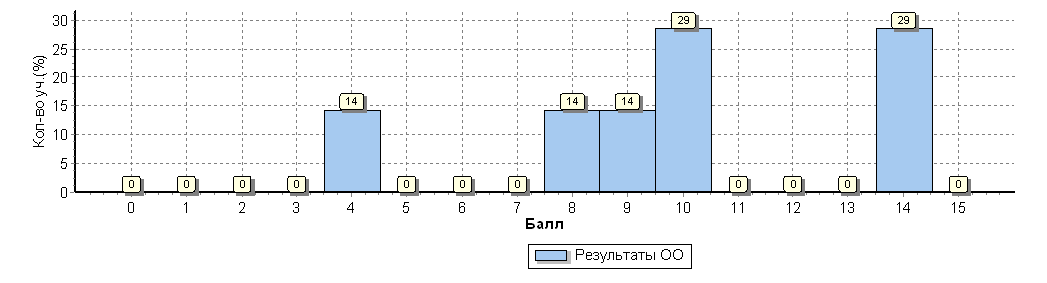 Гистограмма соответствия отметок за выполненную работу и отметок по журналу.Общий анализ качества знанийАнализ работы показал, что все учащиеся преодолели минимальный порог. Более успешно выполнены задания обучающимися 5 класса:№ 2 (умение проводить поиск информации в отрывках исторических текстов); №3 (умение объяснять смысл основных хронологических понятий, терминов); № 5 (умение использовать историческую карту как источник информации) Наибольшее затруднение вызвали задания №4,8(реализация историко-культурологического подхода, формирующего способности к межкультурному диалогу…). Выводы: Сравнивая результаты ВПР по истории, можно сказать, что обучающиеся успешно справились с работой. Все обучающиеся 5 класса достигли базового уровня подготовки.   Результаты проведенного анализа указывают на необходимость дифференцированного подхода в процессе обучения. В 2019-20 учебном году при подготовке к ВПР необходимо уделить особое внимание заданиям №7 -8.Справкапо итогам проведения Всероссийских проверочных работ в  5  классе «Наследие» по русскому языкув 2018 – 2019 учебном году	Цель: оценить уровень общеобразовательной подготовки обучающихся 5-х классов в соответствии с ФГОС по русскому языку; провести диагностику достижения предметных и метапредметных результатов. Проведение их осуществлялось в соответствии с нормативными требованиями. Сделан анализ результатов Всероссийских проверочных работ (далее – ВПР).	Результаты ВПР в совокупности с имеющейся в образовательной организации информацией, отражающей индивидуальные образовательные траектории обучающихся, могут быть использованы для оценки личностных результатов обучения. Результаты ВПР могут быть использованы образовательными организациями для совершенствования методики преподавания русского языка в основной школе, муниципальными и региональными органами исполнительной власти, осуществляющими государственное управление в сфере образования, для анализа текущего состояния муниципальных региональных систем образования и формирования программ их развития.	 Предусмотрена оценка сформированности следующих УУД.Личностные действия: личностное, профессиональное, жизненное самоопределение.Регулятивные действия: планирование, контроль и коррекция, саморегуляция.Общеучебные универсальные учебные действия: поиск и выделение необходимой информации; структурирование знаний; осознанное и произвольное построение речевого высказывания в письменной форме; выбор наиболее эффективных способов решения задач в зависимости от конкретных условий; рефлексия способов и условий действия, контроль и оценка процесса и результатов деятельности; моделирование, преобразование модели.Логические универсальные действия: анализ объектов в целях выделения признаков; синтез, в том числе выведение следствий; установление причинно-следственных связей; построение логической цепи рассуждений; доказательство.Коммуникативные действия: умение с достаточной полнотой и точностью выражать свои мысли в соответствии с задачами и условиями коммуникации.Описание проверочной работы по русскому языкуВПР по русскому языку проводилась в целях мониторинга качества подготовки обучающихся 5-го класса, направленного на обеспечение эффективной реализации государственного образовательного стандарта основного общего образования. Задания диагностической работы призваны выявить уровень владения обучающимися базовыми предметными правописными и учебно-языковыми фонетическими, морфемными, морфологическими и синтаксическими умениями. Помимо предметных умений, все задания предполагали проверку универсальных учебных действий: регулятивных и познавательных.ВПР по русскому языку проводилась в форме письменной работы. Проверочная работа состояла из 12 заданий, которые были рассчитаны на базовый  уровень усвоения содержания учебного материала.Перед началом работы все обучающиеся прошли подробный инструктаж по его проведению. Выполнение заданий проверялось в соответствии с системой оценивания проверочной работы по русскому языку, набранные баллы переводились в школьные отметки по следующей шкале:	25 апреля  2019 года проводились Всероссийские проверочные работы среди обучающихся 5-х классов по  русскому языку.   Всего в 5 классе  - 7 обучающихся. Работу выполняли - 6 обучающихся, Ибаев Ринат  отсутствовал   по болезни. Время выполнения работы-60 минут.Итоги работы:Каждый вариант работы состоял из 12 заданийЗадание 1: осложненное списывание текста.Задание 2: выполнение фонетического, морфемного, морфологического, синтаксического разбора.Задание 3: орфоэпические нормыЗадание 4: по морфологии (различение частей речи).Задание 5: по синтаксису: распознавание предложения с прямой речью, расстановка знаков препинания и составление схемы Задание 6: по синтаксису: распознавание предложения с обращением. Аргументация постановки знаков препинания.Задание 7: по синтаксису: распознавание сложного предложения. Аргументация постановки знаков препинания.Задание 8,9,10: анализ текста: определение основной мысли, понимание смысла. Определение типа речи.Задание 11,12: по лексике: нахождение слова по лексическому значению, нахождение антонима.Задания №1,3,4 первой работы соответствовали заданиям №1,2,4 – этой работе.Итоги работы:Выводы:1) Признать результаты Всероссийских проверочных работ среди обучающихся 5-х классов по русскому языку  удовлетворительными в 5 классе. С работой  справились.2) Следует отметить что, всего 3 пятиклассников умеют формулировать основную мысль прочитанного текста; 2 учащихся умеют давать аргументированный полный ответ на вопрос, соблюдая изученные орфографические и пунктуационные нормы.Наибольшее количество баллов набрали: Кафизова Г и Галямова К(39,40 баллов из 45 возможных.Наименьшее количество баллов набрали: Зарипов И, Ахматов Д ,Хайбердина Э (18б) у каждого. 3) Результаты проверочной работы показали хороший уровень владения обучающимися базовыми учебно-языковыми опознавательными умениями: распознавать однородные члены в предложении, распознавать и графически обозначать главные члены предложения, однако обучающимися были выписаны не все формы частей речи, неверно указаны их отдельные признаки.4) Характерные ошибки при написании диктанта:написание слов с безударной гласной в корне слова;правописание непроизносимых согласных в корне слова;правописание безударных падежных окончаний имён существительных;правописание окончаний имен прилагательных;правописание непроверяемых гласных в корне слова;буквы о-а в корне раст, ращ;	Более успешно выполнены обучающимися задания:	№ 1К2,1К3, 2К1,2К3,2К4,4(1),(2),5(1)	Ахматов Д не смог выполнить 5 заданий.5) Обучающиеся умеют распознавать правильную орфоэпическую норму (ставить ударение в словах), умеют классифицировать согласные звуки в результате частичного фонетического анализа.Наиболее проблемные задания связаны с:Определение темы и главной мысли текста;Проведение морфологического разбора имен прилагательных; оценивание правильности проведения морфологического разбора;Умение соблюдать при письме изученные орфографические и пунктуационные нормы. Основными ошибками при выполнении заданий были следующие:Сравнительные данные План работы по устранению ошибок:Рекомендации:1) провести анализ работы, довести результаты проверочной работы до родителей (законных представителей) учащихся; 2) провести дополнительную работу (ВПР)  по устранению выявленных пробелов в овладении учащимися предметными умениями по русскому языку. Срок – до конца мая 2019 года;3) с неуспевающими учащимися (Зарипов И, Ахматов Д) вести систематическую работу  по устранению трудностей в овладении предметными умениями по русскому языку;4) скорректировать образовательный процесс с учетом полученных результатов с целью формирования  предметных умений учащихся; для овладения учебными действиями с языковыми единицами и умение использовать знания для решения практических и коммуникативных задач;5) проанализировать результаты ВПР при выставлении годовых отметок по предмету с целью совершенствования оценки качества образования. Анализ всероссийской проверочной работы по биологииКласс: 6Дата проведения: 16.04.2019г.Цель: оценить уровень общеобразовательной подготовки учащихся  6 класса в соответствии с требованиями ФГОС, осуществить диагностику достижения предметных результатов, уровня сформированности УУД.Количественные показателиИндивидуальные результаты участниковДостижения планируемых результатов в соответствии с ПООП ОООВыполнение заданий (в % от числа участников) Гистограмма соответствия отметок за выполненную работу и отметок по журналу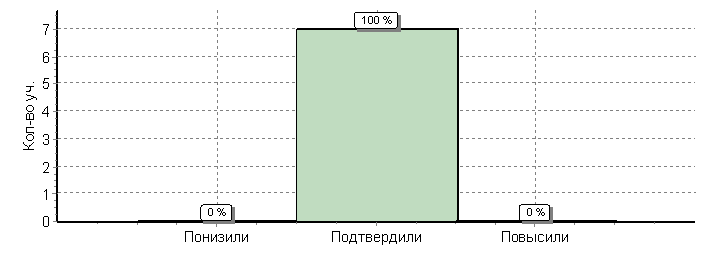 Вариант проверочной работы состоит из 10 заданий, которые различаются по содержанию и характеру решаемых учащимися задач.Задание 1 направлено на выявление умения выделять существенные признаки биологических объектов. Первая часть задания проверяет умение учащихся различать на рисунке представителей основных групп организмов. Вторая часть − находить важнейшие различия у этих групп.Задание 2 контролирует знание устройства оптических приборов и умение ими пользоваться, а также оценивать изображения, получившиеся в
результате наблюдения.Задание 3 проверяет умение читать и понимать текст биологического содержания, где от учащегося требуется, воспользовавшись перечнем
терминов, записать в текст недостающую информацию.Задание 4 проверяет знание важнейших жизненных процессов, протекающих в растительном и животном организмах, и роли отдельных
структур в этих процессах. Задание 5 направлено на выявление уровня овладения умением различать биологические объекты и их части, умение определять их роль в
жизни организма.Задание 6 позволяет проверить первоначальные таксономические знания, используемые при описании широко распространенных растений и
животных.Задание 7 проверяет умение извлекать информацию из графически представленного процесса; во второй части задания от учащегося требуется
дать объяснение представленной на графике закономерности.Задание 8 проверяет умение проводить анализ виртуального эксперимента, формулировать гипотезу, ставить цель, описывать результаты,
делать выводы на основании полученных результатов.Задание 9 имеет практическую направленность, оно контролирует общеучебные умения проводить сравнение, в частности сравнивать условия
содержания и ухода за растениями.В первой части задания 10 проверяется узнавание объектов по их изображениям и месту в схеме развития животного мира, а также определение возможных сред их обитания в природе. Во второй части осуществляется контроль умения работать со схемой, отражающей развитие животного и растительного мира.Большинство шестиклассников достигли базового уровня освоения планируемых результатов в соответствии с требованиями ФГОС. Качество знаний по сравнению с 3 четвертью не изменилось. Лучший уровень сформированности  предметных и  метапредметных УУД показала Устюгова Анна (26б), Абдулхаев Илсаф (25б), Афлатанова Аделина и Байрамов Мидарис по (20б). Недостаточный – Адиуллин Риназ (14б), Василов Тимур (16б), Закиров Ян  (13б).На достаточном уровне развиты в 6 классе следующие предметные УУД:- выявление умения выделять существенные признаки биологических объектов-85,7%;- умение читать и понимать текст биологического содержания, где от учащегося требуется, воспользовавшись перечнем терминов, записать в текст недостающую информацию-57% по (2б);-первоначальные таксономические знания, используемые при описании широко распространенных растений и животных- умение извлекать информацию из графически представленного процесса; во второй части задания от учащегося требуется дать объяснение представленной на графике закономерности.- проводить сравнение, в частности сравнивать условия
содержания и ухода за растениями.Недостаточно сформированы следующие предметные УУД:-умением различать биологические объекты и их части, умение определять их роль в жизни организма.-умение проводить анализ виртуального эксперимента, формулировать гипотезу, ставить цель, описывать результаты,  делать выводы на основании полученных результатов.Выводы: Результаты проведенного анализа заставляют еще раз указать на необходимость дифференцированного подхода в процессе обучения: учителю необходимо иметь реальные представления об уровне подготовки каждого обучающегося и ставить перед ним ту цель, которую он может реализовать.Типичные ошибки в заданиях: анализ схемы, затруднения в знании важнейших жизненных процессов, протекающих в растительном и животном организмах, и роли отдельных структур в этих процессах (материал в этом году не изучался); затруднения в проведении анализа схем и виртуального эксперимента, описывания результатов, делать выводы на основании полученных результатов; затруднения в систематике: не умение и не знание признаков класса «насекомые»; возникли проблемы с умением делать выводы, пробел в знании отличительных признаков в царстве Растений;Наиболее трудные вопросы: 4.1, 4.2, 4.3 - проверяет знание важнейших жизненных процессов, протекающих в растительном и животном организмах, и роли отдельных структур в этих процессах  (материал в этом году не изучался )Наиболее лёгкие вопросы: 6 и 7.1. знания систематики растений и таксономических терминов, чтение круговых диаграмм.Рекомендации:1.Провести тщательный анализ количественных и качественных результатов ВПР, выявить проблемные зоны как класса в целом, так и отдельных обучающихся.2 . Спланировать коррекционную работу во внеурочное время и содержания урочных занятий.3 Скорректировать содержание текущего тестирования и контрольных работ с целью мониторинга результативности работы по устранению пробелов в знаниях и умениях.4 Учителю разработать на 2019-2020  учебный год план мероприятий по подготовке учащихся к ВПР по биологии.Анализ  всероссийской проверочной работы по географииКласс:  6 Дата проведения: 09.04.2019г.Цель: оценить уровень общеобразовательной подготовки учащихся 6  класса  в соответствии с требованиями ФГОС, осуществить диагностику достижения предметных результатов, уровня сформированности УУД.Анализ результатовКоличественные показателиСпецифика заданий:Задания 1, 5: проверяют знания и умения учащихся выделять признаки биологических объектов и работать с изображениями биологических объектов,Задание 2: проверяют знания и умения учащихся узнавать и определять части оптических приборов.Задание 3: предполагает работу по восстановлению текста биологического содержания с помощью избыточного перечня биологических терминов и понятий. Проверяют знания и умения учащихся анализировать тексты биологического содержания и оформлять ответы их в табличном варианте.Задания 4: проверяют знания и умения учащихся по изображениям определять важнейшие жизненные процессы.Задания 11, 12, 13: проверяют знания и умения учащихся работы с биологическими объектами и их частями.Задание 6, 10: проверка таксономических знаний.Задания 7,10: проверяют знания и умения учащихся анализировать и извлекать информацию, делать выводы из графиков, схем и диаграмм.Задания 8: проверяют знания и умения учащихся анализировать виртуальный эксперимент, формулировать гипотезу биологического эксперимента, оценивать полученные результаты и делать обоснованные выводы.Задания 9: проверяют знания и умения учащихся сравнения и соотнесения условий содержания и ухода за растениями по таблицам и изображениям.Задания 10: проверяют полученные теоретические знания и узнавания объектов по их изображениям.ВПР по географии включала 10 заданий.  Большинство шестиклассников  достигли базового уровня освоения планируемых результатов в соответствии с требованиями ФГОС.  Качество знаний по сравнению с 3 четвертью не изменилось.    Лучший  уровень сформированности предметных иметапредметных УУД показали Абдулхаев Илсаф (29б) и Устюгова Анна (26б).  Недостаточный   - Адиуллин Риназ (13б), Афлатанова Аделина (19б), Байрамов Мидарис (17б), Василов Тимур и Закиров Ян по (16б).На достаточном уровне развиты в 6 классе  следующие предметные УУД:-умение определение отмеченных на карте материков или океанов (№1.1); определение географического	объекта на	основе сопоставления	его местоположения на карте, текстового описания и изображения (№2.2);анализ графиков и диаграмм(№6.1);умение узнавать природные явления по их изображениям (№9.1);знание географии и родного края(№10.1) с этими заданиями  справились все 7 учащихся - 100%;- умение соотнесение материков или океанов с путешественниками (№1.2);умение обозначать на карте точки по заданным координатам и определять направления (№2.1);умение работать с топографической картой (№3.1 и №3.3);умение выявлять роль планетарных явлений в жизни людей(№4) и  умение проводить простейшие вычисления и сопоставления времени в  разных частях Земли(№4.3)  Недостаточно сформированы следующие предметные УУД:- умение устанавливать соответствие элементов описания и природных зон, к которым эти элементы описания относятся( №5.1) вызвало затруднения у 2 учащихся - 40%, не справились с   заданием   Адиуллин Риназ, Байрамов Мидарис, Василов Тимур, Закиров Ян-57,1%;-умение анализировать предложенный текст географического содержания об оболочках Земли и извлекать из него информацию по заданному вопросу(№7) не справились Василов Тимур,Адиуллин Риназ;- умение описывать географические объекты родного края (№10.2)На достаточном уровне сформированы личностные УУД:- осознание ценности географических знаний, как важнейшего компонента научной картины мира;- сформированность  устойчивых установок социально-ответственного поведения в географической среде – среде обитания всего живого, в том числе и человека;- патриотизм, любовь к своей местности, своему региону, своей стране.На недостаточном уровне развиты познавательные метапредметные УУД: -   устанавливать причинно-следственные  связи, строить  логическоерассуждение,  умозаключение  и делать выводы(№4,5);- смысловое чтение (№7);-  определять  понятия,  создавать  обобщения,  устанавливать аналогии,  классифицировать,  самостоятельно  выбирать  основания  и критерии для классификации (№10).
Гистограмма соответствия отметок за выполненную работу и отметок по журналуВывод: 1.Из всего вышеизложенного следует: учащиеся знают материки, океаны, могут работать с топографическими планами местности; успешно анализируют данные таблиц; разбираются в описаниях погоды и климата.2. Затрудняются анализировать предложенный текст географического содержания об оболочках Земли и извлекать из него информацию по заданному вопросу. Рекомендации:1.    Усилить работу на уроках  по сопоставлению географических карт различной тематики. Сформировать  комплекс умений работы с географической картой и представления об основных открытиях великих путешественников и землепроходцев.	2.     Усилить работу по определению основных  географических  закономерностей и научить обучающихся,  устанавливать соответствия элементов описания и природных зон, к которым эти элементы описания относятся.3.     Формировать умение анализировать предложенный текст географического содержания об оболочках Земли и  извлекать из него информацию по заданному вопросу.4.Продолжать формировать навыки самостоятельной работы обучающихся.5.Регулярно организовывать проведение диагностических работ по пройденным разделам предмета с целью выявления затруднений, которые остались у обучающихся. Анализ выполнения ВПР по математике в 6 классеУчитель: Равилов Эльнар ВалерьевичДата: 25.04.2019Предмет: математикаМаксимальный первичный балл за работу: 16.По статистике ВПР получены следующие показатели:Работу выполняли 7 обучающихся, что составляет 100 % обучающихся.Качество знаний – 43 % Обученность – 87%Показатели не критические в сравнении с муниципальными и  региональными показателями (статистика отметок).Максимальный первичный балл за работу (16 баллов) не набрал ни один обучающийся. Набранный максимальный балл - 10 баллов – 3 обучающихся (отметка «4»: Байрамов Мидарис, Абдулхаев Илсаф, Устюгова Анна).Набранный минимальный балл - 1 балл  –  1 обучающийся (отметка «2»: Василов Тимур).Контрольные точки – задания под номерами 3,5,10,11 – имеют НИЗКИЕ ЗНАЧЕНИЯ  показателей выполнения задания в %.По сводной таблице выполнения заданий ВПР получены следующие данные – определены задания и темы с наименьшей решаемостью:Только 14% обучающихся выполнили 11 задание;Только29% обучающихся выполнили 3,12,7 задание;Только 43% обучающихся выполнили 2,4,13и 8 задание.Остальные задания выполнены 50% обучающихся и более.Соответствие текущих оценок с результатами ВПР:понизили свой результат – 0% обучающихся (0 обучающихся), подтвердили – 100 % обучающихся (7 обучающихся).Причины получения таких результатов:Неумение обучающихся хорошо ориентироваться во времени, чтобы на выполнение каждого задания было достаточно времени, а также хватило времени на проверку полученных результатов.Невнимательность при выполнении арифметических действий и допущение вычислительных ошибок.не владеют техникой осмысленного осознанного чтения, отсюда затруднения в понимании текста задания;чаще всего шестиклассники работают по алгоритму, сложные задания у них вызывают затруднения;не стремятся понимать и применять на практике в учебной деятельности математическую терминологию, правила, определения;Рекомендации:1.Продолжить работу по формированию устойчивых вычислительных навыков у обучающихся.2.Проводить устную работу на уроках с повторением действий с числами с целью закрепления вычислительных навыков обучающихся.3.Усилить практическую направленность обучения, включая соответствующие задания на действия с числами, графиками, таблицами. Уделять на каждом уроке больше времени на развитие логического мышления и решению текстовых задач с построением математических моделей реальных ситуаций.4. Усилить теоретическую подготовку обучающихся 6 класса.5. С мотивированными обучающимися проводить разбор методов решения задач повышенного уровня сложности, проверяя усвоение этих методов на самостоятельных работах и дополнительных занятиях.6. Продолжить работу по повышению уровня сформированности представлений о межпредметных связях математики с другими предметами.7. Особое внимание в преподавании математики следует уделить регулярному выполнению упражнений, развивающих базовые математические компетенции обучающихся: умение читать и верно понимать условие задачи, решать практические задачи, выполнять арифметические действия, простейшие алгебраические преобразования.8. Использовать тренинговые задания для формирования устойчивых навыков решения заданий, систематически отрабатывать навыки преобразования алгебраических выражений, развивать стойкие вычислительные навыки через систему разноуровневых упражнений;9. Сформировать план индивидуальной работы с учащимися слабомотивированными на учебную деятельность.10. Провести работу над ошибками (фронтальную и индивидуальную), рассматривая два способа решения задач. Конкретизировать составные части задачи с правилами ее оформления, где запись ответа должна строго соответствовать Анализ Всероссийской проверочной работы  по истории в 6 классеДата: 11.04.2019 год.Количество учащихся: 7Количество писавших проверочную работу: 7Обученность : 50,29 %Качество: 42,86 %На отметку «5» написали – 1 уч- Устюгова АНа отметку «4» написали 2 ученика- Абдулхаев И, Афлатанова А На отметку «3» написали 3 ученика – Адиуллин Р, Байрамов М,, Закиров Я.Отметку «2» получил – Василов Т.Индивидуальные результаты участниковМаксимальный первичный балл: 20Достижения планируемых результатов в соответствии с ПООП ОООВыполнение заданий(в % от числа участников)Максимальный первичный балл: 20Статистика по отметкамОбщая гистограмма отметок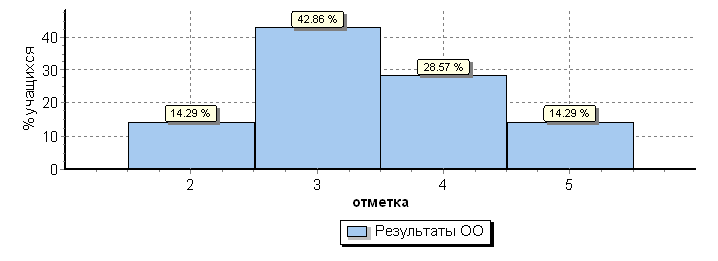 Анализ  работы  показал, что1.Учащиеся  поняли  структуру  работы  и  правила  ее  выполнения2.Овладели  базовыми  историческими  знаниями3.Оценки  за  работу  соответствуют  уровню  знаний  в  течении  года у  82% обучающихся, 0 % обучающихся повысили уровень,  0% обучающихся понизили уровень знаний4.Хорошо  справились  с  заданиями  по  работе   с  картами  и  краеведению5.Особое  внимание  надо  уделить  заданиям    по  работе  с  терминами, текстомАнализ выполнения ВПР по математике в 6 классеДата: 25.04.2019Предмет: математикаМаксимальный первичный балл за работу: 16.По статистике ВПР получены следующие показатели:Работу выполняли 7 обучающихся, что составляет 100 % обучающихся.Качество знаний – 43 % Обученность – 87%Показатели не критические в сравнении с муниципальными и  региональными показателями (статистика отметок).Максимальный первичный балл за работу (16 баллов) не набрал ни один обучающийся. Набранный максимальный балл - 10 баллов – 3 обучающихся (отметка «4»: Байрамов Мидарис, Абдулхаев Илсаф, Устюгова Анна).Набранный минимальный балл - 1 балл  –  1 обучающийся (отметка «2»: Василов Тимур).По сводной таблице выполнения заданий ВПР получены следующие данные – определены задания и темы с наименьшей решаемостью:Только 14% обучающихся выполнили 11 задание;Только29% обучающихся выполнили 3,12,7 задание;Только 43% обучающихся выполнили 2,4,13и 8 задание.Остальные задания выполнены 50% обучающихся и более.Соответствие текущих оценок с результатами ВПР:понизили свой результат – 0% обучающихся (0 обучающихся), подтвердили – 100 % обучающихся (7 обучающихся).Причины получения таких результатов:Неумение обучающихся хорошо ориентироваться во времени, чтобы на выполнение каждого задания было достаточно времени, а также хватило времени на проверку полученных результатов.Невнимательность при выполнении арифметических действий и допущение вычислительных ошибок.не владеют техникой осмысленного осознанного чтения, отсюда затруднения в понимании текста задания;чаще всего шестиклассники работают по алгоритму, сложные задания у них вызывают затруднения;не стремятся понимать и применять на практике в учебной деятельности математическую терминологию, правила, определения;Рекомендации:1.Продолжить работу по формированию устойчивых вычислительных навыков у обучающихся.2.Проводить устную работу на уроках с повторением действий с числами с целью закрепления вычислительных навыков обучающихся.3.Усилить практическую направленность обучения, включая соответствующие задания на действия с числами, графиками, таблицами. Уделять на каждом уроке больше времени на развитие логического мышления и решению текстовых задач с построением математических моделей реальных ситуаций.4. Усилить теоретическую подготовку обучающихся 6 класса.5. С мотивированными обучающимися проводить разбор методов решения задач повышенного уровня сложности, проверяя усвоение этих методов на самостоятельных работах и дополнительных занятиях.6. Продолжить работу по повышению уровня сформированности представлений о межпредметных связях математики с другими предметами.7. Особое внимание в преподавании математики следует уделить регулярному выполнению упражнений, развивающих базовые математические компетенции обучающихся: умение читать и верно понимать условие задачи, решать практические задачи, выполнять арифметические действия, простейшие алгебраические преобразования.8. Использовать тренинговые задания для формирования устойчивых навыков решения заданий, систематически отрабатывать навыки преобразования алгебраических выражений, развивать стойкие вычислительные навыки через систему разноуровневых упражнений;9. Сформировать план индивидуальной работы с учащимися слабомотивированными на учебную деятельность.10. Провести работу над ошибками (фронтальную и индивидуальную), рассматривая два способа решения задач. Конкретизировать составные части задачи с правилами ее оформления, где запись ответа должна строго соответствовать Анализ ВПР по обществознанию в 6 классеДата: 18.04.2019 год.Количество учащихся: 7Количество писавших проверочную работу: 7Обученность : 45,14 %Качество: 42,86 %На отметку «5» написали - 0На отметку «4» написали 3 ученика- Абдулхаев И, Байрамов М, Устюгова А.На отметку «3» написали 3 ученика – Адиуллин Р, Афлатанова А, Закиров Я.Отметку «2» получил – Василов Т.Общий анализ качества знанийДопущены ошибки в заданияхБолее успешно выполнены задания обучающимися6 класса:№ 1 (Приобретение теоретических знаний и опыта применения полученных знаний и умений); № 2 (Освоение приемов работы с социально значимой информацией, ее осмысление); №3 (Понимание основных принципов жизни общества, основ современных научных теорий общественного развития).№8 (Формирование у обучающихся личностных представлений об основах российской гражданской идентичности)	Наибольшее затруднение вызвали у обучающихся задания: №5 (Формирование у обучающихся личностных представлений об основах российской гражданской идентичности, патриотизма); №6 (Формирование основ правосознания для соотнесения собственного поведения и поступков других людей с нравственными ценностями и нормами поведения).Рекомендации: сравнивая результаты ВПР по обществознанию, можно сказать, что обучающиеся справились с работой. Все обучающиеся 6 класса достигли базового уровня подготовки, кроме Василова Т.  Результаты проведенного анализа указывают на необходимость дифференцированного подхода в процессе обучения. В 2019-2020 учебном году при подготовке к ВПР необходимо уделить особое внимание заданиям № 5, 6.По результатам анализа проведенной проверочной работы по русскому языку в 6 классе можно сделать следующие выводы:Материал, пройденный за год, усвоен практически всеми обучающимися.Шестиклассники показали хороший уровень владения базовыми учебно-языковыми опознавательными умениями: распознавать и подчеркивать разные члены предложения, распознавать изученные части речи в предложении, проводить языковые разборы, расставлять знаки препинания при обращении.Выявленные трудности в выполнении заданий ликвидируются на ближайших уроках русского языка, не была изучена тема «Морфологический разбор глагола», поэтому задание 2 К3 не выполнено частично.Наибольшее затруднение вызвало у учащихся задание 2, включающее в себя морфологический разбор глагола;задание 1, в котором учащиеся не смогли правильно поставить знаки препинания, допустили много орфографических ошибок на изученные правила.Некоторые учащиеся испытывают трудности при работе с текстом: затруднения были с заданиями:№ 9- 42,85% учащихся не смогли определить основную мысль текста.№ 12.1. С этим заданием не справилось 42,85% (не смогли правильно определить лексическое значение слова в контексте).№13.1. С этим заданием не справились 57.14% (не смогли определить стилистическую окраску слова, подобрать и записать синоним)На основании вышеизложенного следуют:Рекомендации.Проанализировать результаты выполнения заданий, обратив внимание на выявленные типичные ошибки и пути их устранения.Организовать систему повторения учебного материала.При организации повторения уделить необходимое внимание вопросам, вызвавшим наибольшие затруднения у школьников. Систематически проводить работу с учащимися группы «риска», отрабатывая с ними задания базового уровня сложности, осуществлять с ними работу по индивидуальному маршруту с целью повышения успеваемости обучения.Обратить внимание на формирование у обучающихся общеучебных и предметных навыков, находящих непосредственное применение на практике.Использовать различные способы поиска, сбора, обработки, анализа, организации, передачи и интерпретации информации; Давать больше заданий, которые бы учили учеников думать, рассуждать, подвергать сомнению. Организовать  работу с текстом и другими источниками информации на каждом уроке по любому предмету.  Для анализа важно отбирать тексты разных стилей, родов и жанров. Выстроить  работу  на уроках развития речи  по составлению и записи текстов, направленных на знание  норм речевого этикета с учетом орфографических  и пунктуационных правил русского языка.  Систематически проводить словарную работу на уроках, работать над обогащением словарного запаса  учащихся.     КлассыПредметы456Русский язык15.04.201918.04.201925.04.201923.04.2019Математика22.04.201923.04.201925.04.2019Окружающий мир25.04.2019История16.04.201911.04.2019Биология18.04.201916.04.2019География09.04.2019Обществознание18.04.2019     КлассыПредметы4 (чел)5(чел)6(чел)Русский язык577Математика577Окружающий мир5История77Биология77География7Обществознание7Индивидуальные результаты участниковИндивидуальные результаты участниковИндивидуальные результаты участниковИндивидуальные результаты участниковИндивидуальные результаты участниковИндивидуальные результаты участниковИндивидуальные результаты участниковИндивидуальные результаты участниковИндивидуальные результаты участниковИндивидуальные результаты участниковИндивидуальные результаты участниковИндивидуальные результаты участниковИндивидуальные результаты участниковИндивидуальные результаты участниковИндивидуальные результаты участниковИндивидуальные результаты участниковИндивидуальные результаты участниковИндивидуальные результаты участниковИндивидуальные результаты участниковИндивидуальные результаты участниковИндивидуальные результаты участниковИндивидуальные результаты участниковИндивидуальные результаты участниковИндивидуальные результаты участниковИндивидуальные результаты участниковИндивидуальные результаты участниковИндивидуальные результаты участниковИндивидуальные результаты участниковИндивидуальные результаты участниковИндивидуальные результаты участниковИндивидуальные результаты участниковМаксимальный первичный балл: 38Максимальный первичный балл: 38Максимальный первичный балл: 38Максимальный первичный балл: 38Максимальный первичный балл: 38Максимальный первичный балл: 38Максимальный первичный балл: 38Максимальный первичный балл: 38Максимальный первичный балл: 38Максимальный первичный балл: 38Максимальный первичный балл: 38Максимальный первичный балл: 38Максимальный первичный балл: 38Максимальный первичный балл: 38Максимальный первичный балл: 38Максимальный первичный балл: 38Максимальный первичный балл: 38Максимальный первичный балл: 38Максимальный первичный балл: 38Максимальный первичный балл: 38Максимальный первичный балл: 38Максимальный первичный балл: 38Максимальный первичный балл: 38Максимальный первичный балл: 38Максимальный первичный балл: 38Максимальный первичный балл: 38Максимальный первичный балл: 38Максимальный первичный балл: 38Максимальный первичный балл: 38Максимальный первичный балл: 38Максимальный первичный балл: 38NФИОКлассВар.Выполнение заданийВыполнение заданийВыполнение заданийВыполнение заданийВыполнение заданийВыполнение заданийВыполнение заданийВыполнение заданийВыполнение заданийВыполнение заданийВыполнение заданийВыполнение заданийВыполнение заданийВыполнение заданийВыполнение заданийВыполнение заданийВыполнение заданийВыполнение заданийВыполнение заданийВыполнение заданийВыполнение заданийВыполнение заданийПерв. баллОтм.*Отм. по журналу NФИОКлассВар.№Перв. баллОтм.*Отм. по журналу NФИОКлассВар.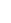 1К11К223(1)3(2)4567889101112(1)12(2)13(1)13(2)1415(1)15(2)Перв. баллОтм.*Отм. по журналу NФИОКлассВар.М
а
к
с433132123221121212121Перв. баллОтм.*Отм. по журналу 4  4  4  4  4  4  4  4  4  4  4  4  4  4  4  4  4  4  4  4  4  4  4  4  4  4  4  4  14001     4  13  3  3  1  3  1  1  0  2  1  1  1  1  0  1  2  1  1  1  2  0  284424002     4  10  2  0  1  2  0  0  2  3  2  2  1  1  1  1  2  1  2  0  1  0  223334003     4  21  3  3  1  3  2  1  2  2  1  1  1  1  0  1  2  0  1  1  2  0  284444004     4  14  3  3  1  3  1  1  2  2  2  2  1  0  2  1  2  1  2  1  2  0  345554005     4  23  3  3  1  3  0  0  1  2  2  2  1  0  2  1  2  1  1  1  2  0  2944Достижение планируемых результатов в соответствии с ПООП НОО и ФГОСДостижение планируемых результатов в соответствии с ПООП НОО и ФГОСДостижение планируемых результатов в соответствии с ПООП НОО и ФГОСДостижение планируемых результатов в соответствии с ПООП НОО и ФГОСДостижение планируемых результатов в соответствии с ПООП НОО и ФГОСДостижение планируемых результатов в соответствии с ПООП НОО и ФГОСДостижение планируемых результатов в соответствии с ПООП НОО и ФГОСДостижение планируемых результатов в соответствии с ПООП НОО и ФГОСДостижение планируемых результатов в соответствии с ПООП НОО и ФГОСДостижение планируемых результатов в соответствии с ПООП НОО и ФГОСДостижение планируемых результатов в соответствии с ПООП НОО и ФГОСДостижение планируемых результатов в соответствии с ПООП НОО и ФГОСДостижение планируемых результатов в соответствии с ПООП НОО и ФГОСДостижение планируемых результатов в соответствии с ПООП НОО и ФГОСДостижение планируемых результатов в соответствии с ПООП НОО и ФГОСДостижение планируемых результатов в соответствии с ПООП НОО и ФГОСДостижение планируемых результатов в соответствии с ПООП НОО и ФГОСДостижение планируемых результатов в соответствии с ПООП НОО и ФГОСДостижение планируемых результатов в соответствии с ПООП НОО и ФГОСДостижение планируемых результатов в соответствии с ПООП НОО и ФГОСДостижение планируемых результатов в соответствии с ПООП НОО и ФГОСДостижение планируемых результатов в соответствии с ПООП НОО и ФГОСДостижение планируемых результатов в соответствии с ПООП НОО и ФГОСДостижение планируемых результатов в соответствии с ПООП НОО и ФГОСДостижение планируемых результатов в соответствии с ПООП НОО и ФГОСДостижение планируемых результатов в соответствии с ПООП НОО и ФГОСДостижение планируемых результатов в соответствии с ПООП НОО и ФГОСДостижение планируемых результатов в соответствии с ПООП НОО и ФГОСДостижение планируемых результатов в соответствии с ПООП НОО и ФГОССтатистика по отметкамСтатистика по отметкамСтатистика по отметкамСтатистика по отметкамСтатистика по отметкамСтатистика по отметкамСтатистика по отметкамСтатистика по отметкамСтатистика по отметкамСтатистика по отметкамСтатистика по отметкамСтатистика по отметкамСтатистика по отметкамСтатистика по отметкамСтатистика по отметкамСтатистика по отметкамСтатистика по отметкамСтатистика по отметкамСтатистика по отметкамСтатистика по отметкамСтатистика по отметкамМаксимальный первичный балл: 38Максимальный первичный балл: 38Максимальный первичный балл: 38Максимальный первичный балл: 38Максимальный первичный балл: 38Максимальный первичный балл: 38Максимальный первичный балл: 38Максимальный первичный балл: 38Максимальный первичный балл: 38Максимальный первичный балл: 38Максимальный первичный балл: 38Максимальный первичный балл: 38Максимальный первичный балл: 38Максимальный первичный балл: 38Максимальный первичный балл: 38Максимальный первичный балл: 38Максимальный первичный балл: 38Максимальный первичный балл: 38Максимальный первичный балл: 38Максимальный первичный балл: 38Максимальный первичный балл: 38ООООООООООООООООООООООООООООКол-во уч.Распределение групп баллов в %Распределение групп баллов в %Распределение групп баллов в %Распределение групп баллов в %ООООООООООООООООООООООООООООКол-во уч.2345Вся выборкаВся выборкаВся выборкаВся выборкаВся выборкаВся выборкаВся выборкаВся выборкаВся выборкаВся выборкаВся выборкаВся выборкаВся выборкаВся выборка15361444.625.846.922.7Свердловская обл.Свердловская обл.Свердловская обл.Свердловская обл.Свердловская обл.Свердловская обл.Свердловская обл.Свердловская обл.Свердловская обл.Свердловская обл.Свердловская обл.Свердловская обл.Свердловская обл.481197.427.246.418.9Нижнесергинский муниципальный районНижнесергинский муниципальный районНижнесергинский муниципальный районНижнесергинский муниципальный районНижнесергинский муниципальный районНижнесергинский муниципальный районНижнесергинский муниципальный районНижнесергинский муниципальный районНижнесергинский муниципальный районНижнесергинский муниципальный районНижнесергинский муниципальный районНижнесергинский муниципальный район4349.431.140.818.7(sch663206) МБОУ ЦО "Наследие" (с. Акбаш)(sch663206) МБОУ ЦО "Наследие" (с. Акбаш)(sch663206) МБОУ ЦО "Наследие" (с. Акбаш)(sch663206) МБОУ ЦО "Наследие" (с. Акбаш)(sch663206) МБОУ ЦО "Наследие" (с. Акбаш)(sch663206) МБОУ ЦО "Наследие" (с. Акбаш)(sch663206) МБОУ ЦО "Наследие" (с. Акбаш)(sch663206) МБОУ ЦО "Наследие" (с. Акбаш)(sch663206) МБОУ ЦО "Наследие" (с. Акбаш)(sch663206) МБОУ ЦО "Наследие" (с. Акбаш)(sch663206) МБОУ ЦО "Наследие" (с. Акбаш)50206020Общая гистограмма отметокОбщая гистограмма отметокОбщая гистограмма отметокОбщая гистограмма отметокОбщая гистограмма отметокОбщая гистограмма отметокОбщая гистограмма отметокОбщая гистограмма отметокОбщая гистограмма отметокОбщая гистограмма отметокОбщая гистограмма отметокОбщая гистограмма отметокОбщая гистограмма отметокОбщая гистограмма отметокОбщая гистограмма отметокОбщая гистограмма отметокОбщая гистограмма отметокОбщая гистограмма отметокОбщая гистограмма отметокОбщая гистограмма отметокОбщая гистограмма отметок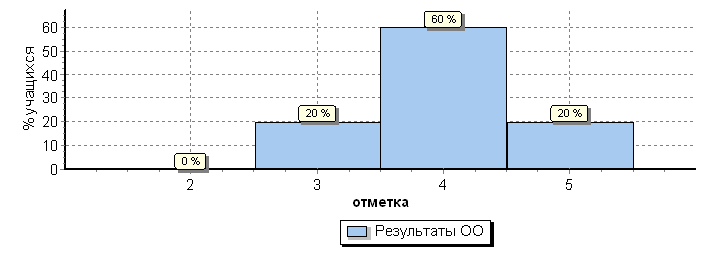 Распределение отметок по вариантамРаспределение отметок по вариантамРаспределение отметок по вариантамРаспределение отметок по вариантамРаспределение отметок по вариантамРаспределение отметок по вариантамРаспределение отметок по вариантамРаспределение отметок по вариантамРаспределение отметок по вариантамРаспределение отметок по вариантамРаспределение отметок по вариантамРаспределение отметок по вариантамРаспределение отметок по вариантамРаспределение отметок по вариантамРаспределение отметок по вариантамРаспределение отметок по вариантамРаспределение отметок по вариантамРаспределение отметок по вариантамРаспределение отметок по вариантамРаспределение отметок по вариантамРаспределение отметок по вариантамОтметкаОтметкаОтметкаОтметкаОтметкаОтметкаОтметкаВариантВариантВариантВариантВариантВариант3455Кол-во уч.Кол-во уч.Кол-во уч.11111111113332222222222КомплектКомплектКомплектКомплектКомплектКомплект1311555Распределение первичных балловРаспределение первичных балловРаспределение первичных балловРаспределение первичных балловРаспределение первичных балловРаспределение первичных балловРаспределение первичных балловРаспределение первичных балловРаспределение первичных балловРаспределение первичных балловРаспределение первичных балловРаспределение первичных балловРаспределение первичных балловРаспределение первичных балловРаспределение первичных балловРаспределение первичных балловРаспределение первичных балловРаспределение первичных балловРаспределение первичных балловРаспределение первичных балловРаспределение первичных балловРаспределение первичных балловМаксимальный первичный балл: 38Максимальный первичный балл: 38Максимальный первичный балл: 38Максимальный первичный балл: 38Максимальный первичный балл: 38Максимальный первичный балл: 38Максимальный первичный балл: 38Максимальный первичный балл: 38Максимальный первичный балл: 38Максимальный первичный балл: 38Максимальный первичный балл: 38Максимальный первичный балл: 38Максимальный первичный балл: 38Максимальный первичный балл: 38Максимальный первичный балл: 38Максимальный первичный балл: 38Максимальный первичный балл: 38Максимальный первичный балл: 38Максимальный первичный балл: 38Максимальный первичный балл: 38Максимальный первичный балл: 38Максимальный первичный балл: 38Общая гистограмма первичных балловОбщая гистограмма первичных балловОбщая гистограмма первичных балловОбщая гистограмма первичных балловОбщая гистограмма первичных балловОбщая гистограмма первичных балловОбщая гистограмма первичных балловОбщая гистограмма первичных балловОбщая гистограмма первичных балловОбщая гистограмма первичных балловОбщая гистограмма первичных балловОбщая гистограмма первичных балловОбщая гистограмма первичных балловОбщая гистограмма первичных балловОбщая гистограмма первичных балловОбщая гистограмма первичных балловОбщая гистограмма первичных балловОбщая гистограмма первичных балловОбщая гистограмма первичных балловОбщая гистограмма первичных балловОбщая гистограмма первичных балловОбщая гистограмма первичных баллов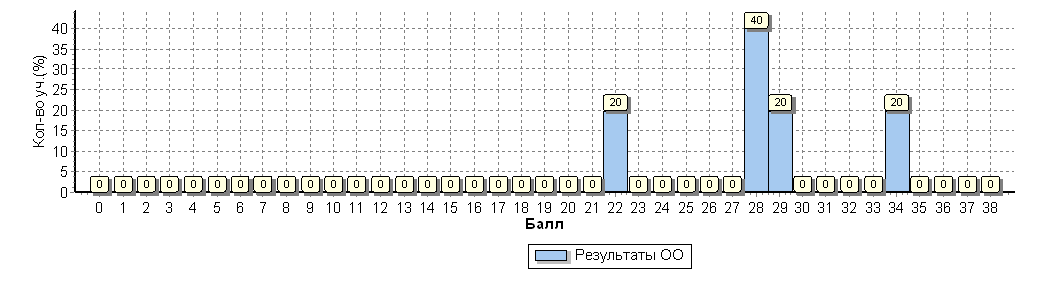 Распределение первичных баллов по вариантамРаспределение первичных баллов по вариантамРаспределение первичных баллов по вариантамРаспределение первичных баллов по вариантамРаспределение первичных баллов по вариантамРаспределение первичных баллов по вариантамРаспределение первичных баллов по вариантамРаспределение первичных баллов по вариантамРаспределение первичных баллов по вариантамРаспределение первичных баллов по вариантамРаспределение первичных баллов по вариантамРаспределение первичных баллов по вариантамРаспределение первичных баллов по вариантамРаспределение первичных баллов по вариантамРаспределение первичных баллов по вариантамРаспределение первичных баллов по вариантамРаспределение первичных баллов по вариантамРаспределение первичных баллов по вариантамРаспределение первичных баллов по вариантамРаспределение первичных баллов по вариантамВариантВариантВариантВариант22282829293434Кол-во уч.1111111113222211112КомплектКомплектКомплектКомплект12211115Гистограмма соответствия отметок за выполненную работу и отметок по журналуГистограмма соответствия отметок за выполненную работу и отметок по журналуГистограмма соответствия отметок за выполненную работу и отметок по журналуГистограмма соответствия отметок за выполненную работу и отметок по журналу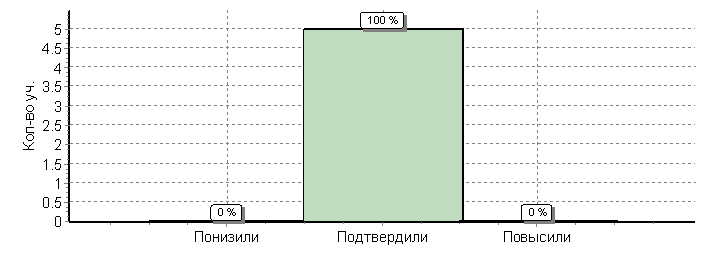 Кол-во уч.%Понизили ( Отм.< Отм.по журналу)00Подтвердили(Отм.=Отм.по журналу)5100Повысили (Отм.> Отм.по журналу)00Всего*:5100№ заданияПроверяемые требования (умения) в соответствии с ФГОС% выполненияТипичные ошибкиМеры устранения ошибок1К1Умение писать текст под диктовку, соблюдая в практике письма изученные орфографические и пунктуационные нормы. Писать под диктовку тексты в соответствии с изученными правилами правописания; проверять предложенный текст, находить и исправлять орфографические и55%Без ошибок написала  диктант 1 человек, допустили 1-2 ошибки -2 человека,  3-4 ошибки -1 человек, 8 ошибок – 1 человек. Анализ грамматических ошибок:-правописание безударных гласных в корне слова - 2 чел.-  правописание падежных окончаний существительных -0 чел.правописание безударных личных окончаний глаголов - 1 чел. -правописание суффиксов в именах существительных  -2 чел.- пропуски и замена букв -2чел.-правописание предлогов с существительными, -0 чел. правописание разделительного ь-1чел. Регулярно проводить работу по формированию у обучающихся орфограческой зоркости, умению осознавать место возможного возникновения орфографической ошибки,  развитию контроля и самоконтроля, соблюдения   при письме изученных орфографических  и пунктуационных норм.Организовать систему повторения учебного материала в течение всего года, при организации повторения уделить необходимое внимание вопросам, вызывавшим наибольшие затруднения у школьниковПри работе над ошибками формировать умение выявлять  причины появления ошибки и определять способы действий, помогающие предотвратить ее в последующих письменных работах1К2<--пунктуационные ошибки. / Осознавать место возможного возникновения орфографической ошибки; при работе над ошибками осознавать причины появления ошибки и определять способы действий, помогающие предотвратить ее в последующих письменных работах.93%Допустили ошибки при постановке знаков препинания при однородных членах предложения -  7% учащихся..2Умение распознавать однородные члены предложения. Выделять предложения с однородными членами80%Зайнулин Самир не смог выделит предложения с однородными членами.Поупражнять в распознавании предложения с однородными членами, находить их в тесте.3(1)Умение распознавать главные члены предложения. Находить главные и второстепенные (без деления на виды) члены предложения100%Умеют распознавать главные и второстепенные члены предложения.3(2)Умение распознавать части речи. Распознавать грамматические признаки слов; с учетом совокупности выявленных признаков (что называет, на какие вопросы отвечает, как изменяется) относить слова к определенной группе основных частей речи93%Умеют классифицировать слова по частям речи на основе изученных признаков.Учить подбирать примеры изученных частей речи.4Умение распознавать правильную орфоэпическую норму. Соблюдать нормы русского литературного языка в собственной речи и оценивать соблюдение этих норм в речи собеседников (в объеме представленного в учебнике материала)60%Допустили ошибки в постановке ударений.Продолжать работу с орфоэпическим словарём. Учить находить в словарях информацию о незнакомом им слове.5Умение классифицировать согласные звуки. Характеризовать звуки русского языка: согласные звонкие/глухие60%31,5% учащихся допустили ошибки при классификации согласных звуков.Регулярно на уроках проводить фонетический разбор слов. 6Умение распознавать основную мысль текста при его письменном предъявлении; адекватно формулировать основную мысль в письменной форме, соблюдая нормы построения предложения и словоупотребления. Определять тему и главную мысль текста70%24,5%  учащихся не смоглиопределить тему и главную мысль текста,сформулировать основную мысль в письменной форме.Необходимо  организовать  работу с текстом и другими источниками информации на каждом уроке по любому предмету.  Для анализа важно отбирать тексты разных стилей, родов и жанров.    Методика работы с текстом должна быть дополнена работой со структурными частями текста.Формировать умения находить, обрабатывать и оценивать информацию текста, строить речевое высказывание заданной структуры  в письменной форме по содержанию прочитанного текста, задавать вопросы по содержанию текста и отвечать на них, подтверждая ответ примерами из текста7Умение составлять план прочитанного текста (адекватно воспроизводить прочитанный текст с заданной степенью свернутости) в письменной форме, соблюдая нормы построения предложения и словоупотребления. Делить тексты на смысловые части, составлять план текста73,%27,5% учащихся  допустили ошибки при делении тексты на смысловые части, не смогли  составить план текста.Необходимо  организовать  работу с текстом и другими источниками информации на каждом уроке по любому предмету.  Для анализа важно отбирать тексты разных стилей, родов и жанров.    Методика работы с текстом должна быть дополнена работой со структурными частями текста.Формировать умения находить, обрабатывать и оценивать информацию текста, строить речевое высказывание заданной структуры  в письменной форме по содержанию прочитанного текста, задавать вопросы по содержанию текста и отвечать на них, подтверждая ответ примерами из текста8Умение строить речевое высказывание заданной структуры (вопросительное предложение) в письменной форме по содержанию прочитанного текста. Задавать вопросы по содержанию текста и отвечать на них, подтверждая ответ примерами из текста73,5%27 % учащихся не смогли задать вопрос по содержанию текста.Необходимо  организовать  работу с текстом и другими источниками информации на каждом уроке по любому предмету.  Для анализа важно отбирать тексты разных стилей, родов и жанров.    Методика работы с текстом должна быть дополнена работой со структурными частями текста.Формировать умения находить, обрабатывать и оценивать информацию текста, строить речевое высказывание заданной структуры  в письменной форме по содержанию прочитанного текста, задавать вопросы по содержанию текста и отвечать на них, подтверждая ответ примерами из текста9Умение распознавать значение слова; адекватно формулировать значение слова в письменной форме, соблюдая нормы построения предложения и словоупотребления. Определять значение слова по тексту  100%Учащиеся научились распознавать значение слова.Систематически проводить словарную работу на уроках, работать над обогащением словарного запаса  учащихся учить формулировать значение слова в письменной форме, соблюдая нормы построения предложения и словоупотребления, умению определять значение слова по тексту .10Умение подбирать к слову близкие по значению слова. Подбирать синонимы для устранения повторов в тексте60%Подобрать слова близкие  по значению слов не смогли Утяшева Юлия и Зайнулин Самир.Работать с лингвистическими словарями учебника, находить в них нужную информацию.11Умение классифицировать слова по составу. Находить в словах с однозначно выделяемыми морфемами окончание, корень, приставку, суффикс60%Допустили ошибки в правильности объединения слов в группу.Различать однокоренные слова и формы одного и того же слова.12(1)Умение распознавать имена существительные в предложении, распознавать грамматические признаки имени существительного. Распознавать грамматические признаки слов, с учетом совокупности выявленных признаков относить слова к определенной группе основных частей речи /100%Умеют распознавать имена существительные в предложении, распознавать грамматические признаки имени существительного. Распознавать грамматические признаки слов, с учетом совокупности выявленных признаков относить слова к определенной группе основных частей речи /Включать на уроках  больше упражнений на распознавание  грамматических признаков  слов,  на умение относить слова к определенной группе основных частей речи с учетом совокупности выявленных признаков .12(2)Проводить морфологический разбор имен существительных по предложенному в учебнике алгоритму; оценивать правильность проведения морфологического разбора; находить в тексте предлоги с именами существительными, к которым они относятся100%Умеют определять последовательность действий при разборе имени существительного как части речи по заданному алгоритму, обосновать правильность выделения изученных признаков имени существительного.13(1)Умение распознавать имена прилагательные в предложении, распознавать грамматические признаки имени прилагательного. Распознавать грамматические признаки слов, с учетом совокупности выявленных признаков относить слова к определенной группе основных частей речи / 80%20% учащихся  допустили ошибки  на умение распознавать имена  прилагательные в предложении, распознавать грамматические признаки имени прилагательного. Включать на уроках  больше упражнений на распознавание  грамматических признаков  слов,  на умение относить слова к определенной группе основных частей речи с учетом совокупности выявленных признаков .13(2)Проводить морфологический разбор имен прилагательных по предложенному в учебнике алгоритму, оценивать правильность проведения морфологического разбора80%20% учащихся допустили ошибки при проведении морфологический разбора  имен прилагательных по предложенному в учебнике алгоритму, оценить правильность проведения морфологического разбора Больше внимания уделить проведению  морфологический разбор имен прилагательных по  алгоритму,  учить оценивать правильность проведения морфологического разбора14Умение распознавать глаголы в предложении. Распознавать грамматические признаки слов, с учетом совокупности выявленных признаков относить слова к определенной группе основных частей речи80%20% учащихся допустили ошибки  на умение распознавать  глаголы в предложении, распознавать грамматические признаки глагола. Распознавать грамматические признаки слов, с учетом совокупности выявленных признаков относить слова к определенной группе основных частей речи /Включать на уроках  больше упражнений на распознавание  грамматических признаков  глагола,  на умение относить слова к определенной группе основных частей речи с учетом совокупности выявленных признаков .15(1)Умение на основе данной информации  и собственного жизненного опыта обучающихся определять конкретную жизненную ситуацию для адекватной интерпретации данной информации, соблюдая при письме изученные орфографические и пунктуационные нормы. Интерпретация содержащейся в тексте информации90%Около 10% учащихсяне смогли на основе данной информации  и собственного жизненного опыта определять конкретную жизненную ситуацию для адекватной интерпретации данной информации, соблюдая при письме изученные орфографические и пунктуационные нормы. Организовать  работу  на уроках развития речи  по составлению и записи текстов, направленных на знание  норм речевого этикета с учетом орфографических  и пунктуационных правил русского языка.  Обратить внимание на формирование у обучающихся общеучебных и предметных навыков, находящих непосредственное применение на практике.Учить осознанному  и произвольному построению речевого высказывания в письменной форме. Формировать умение находить, обрабатывать и оценивать информацию  текста, передавать ее в письменной форме, соблюдая при письме изученные орфографические и пунктуационные нормы.15(2)Умение на основе данной информации  и собственного жизненного опыта обучающихся определять конкретную жизненную ситуацию для адекватной интерпретации данной информации, соблюдая при письме изученные орфографические и пунктуационные нормы. Интерпретация содержащейся в тексте информации0 %Около 10% учащихсяне смогли на основе данной информации  и собственного жизненного опыта определять конкретную жизненную ситуацию для адекватной интерпретации данной информации, соблюдая при письме изученные орфографические и пунктуационные нормы. Организовать  работу  на уроках развития речи  по составлению и записи текстов, направленных на знание  норм речевого этикета с учетом орфографических  и пунктуационных правил русского языка.  Обратить внимание на формирование у обучающихся общеучебных и предметных навыков, находящих непосредственное применение на практике.Учить осознанному  и произвольному построению речевого высказывания в письменной форме. Формировать умение находить, обрабатывать и оценивать информацию  текста, передавать ее в письменной форме, соблюдая при письме изученные орфографические и пунктуационные нормы.                                        Индивидуальные результаты участниковКод12345 (1)5 (2)6 (1)6 (2)789 (1)9 (2)101112Кол-во балловотметка4001112110110010020114400201211110100000083400311201111121012116540041121111100002201344005112110111201110144Достижение планируемых результатов в соответствии с ПООП НОО и ФГОСДостижение планируемых результатов в соответствии с ПООП НОО и ФГОСДостижение планируемых результатов в соответствии с ПООП НОО и ФГОСДостижение планируемых результатов в соответствии с ПООП НОО и ФГОСДостижение планируемых результатов в соответствии с ПООП НОО и ФГОСДостижение планируемых результатов в соответствии с ПООП НОО и ФГОСДостижение планируемых результатов в соответствии с ПООП НОО и ФГОСДостижение планируемых результатов в соответствии с ПООП НОО и ФГОСДостижение планируемых результатов в соответствии с ПООП НОО и ФГОСДостижение планируемых результатов в соответствии с ПООП НОО и ФГОС№№Блоки ПООП НООБлоки ПООП НООМакс
баллПо ООСредний % выполненияСредний % выполнения1№№выпускник научится / получит возможность научитьсяМакс
баллПо ООСредний % выполненияСредний % выполнения1№№или проверяемые требования (умения) в соответствии с ФГОСили проверяемые требования (умения) в соответствии с ФГОСМакс
баллПо ООПо регионуПо РоссииПо России№№Макс
баллПо ООПо регионуПо РоссииПо России5 уч.48584 уч.1548189 уч.1548189 уч.11Умение выполнять арифметические действия с числами и числовыми выражениями. Выполнять устно сложение, вычитание, умножение и деление однозначных, двузначных и трехзначных чисел в случаях, сводимых к действиям в пределах 100 (в том числе с нулем и числом 1).Умение выполнять арифметические действия с числами и числовыми выражениями. Выполнять устно сложение, вычитание, умножение и деление однозначных, двузначных и трехзначных чисел в случаях, сводимых к действиям в пределах 100 (в том числе с нулем и числом 1).18093959522Умение выполнять арифметические действия с числами и числовыми выражениями. Вычислять значение числового выражения (содержащего 2–3 арифметических действия, со скобками и без скобок).Умение выполнять арифметические действия с числами и числовыми выражениями. Вычислять значение числового выражения (содержащего 2–3 арифметических действия, со скобками и без скобок).110085878733Использование начальных математических знаний для описания и объяснения окружающих предметов, процессов, явлений, для оценки количественных и пространственных отношений предметов, процессов, явлений. Решать арифметическим способом (в 1–2 действия) учебные задачи и задачи, связанные с повседневной жизнью.Использование начальных математических знаний для описания и объяснения окружающих предметов, процессов, явлений, для оценки количественных и пространственных отношений предметов, процессов, явлений. Решать арифметическим способом (в 1–2 действия) учебные задачи и задачи, связанные с повседневной жизнью.210087878744Использование начальных математических знаний для описания и объяснения окружающих предметов, процессов, явлений, для оценки количественных и пространственных отношений предметов, процессов, явлений. Читать, записывать и сравнивать величины (массу, время, длину, площадь, скорость), используя основные единицы измерения величин и соотношения между ними (килограмм – грамм; час – минута, минута – секунда; километр – метр, метр – дециметр, дециметр – сантиметр, метр – сантиметр, сантиметр – миллиметр); выделять неизвестный компонент арифметического действия и находить его значение; решать арифметическим способом (в 1–2 действия) учебные задачи и задачи, связанные с повседневной жизнью.Использование начальных математических знаний для описания и объяснения окружающих предметов, процессов, явлений, для оценки количественных и пространственных отношений предметов, процессов, явлений. Читать, записывать и сравнивать величины (массу, время, длину, площадь, скорость), используя основные единицы измерения величин и соотношения между ними (килограмм – грамм; час – минута, минута – секунда; километр – метр, метр – дециметр, дециметр – сантиметр, метр – сантиметр, сантиметр – миллиметр); выделять неизвестный компонент арифметического действия и находить его значение; решать арифметическим способом (в 1–2 действия) учебные задачи и задачи, связанные с повседневной жизнью.1806467675(1)5(1)Умение исследовать, распознавать геометрические фигуры. Вычислять периметр треугольника, прямоугольника и квадрата, площадь прямоугольника и квадрата.Умение исследовать, распознавать геометрические фигуры. Вычислять периметр треугольника, прямоугольника и квадрата, площадь прямоугольника и квадрата.11006973735(2)5(2)Умение изображать геометрические фигуры. Выполнять построение геометрических фигур с заданными измерениями (отрезок, квадрат, прямоугольник) с помощью линейки, угольника.Умение изображать геометрические фигуры. Выполнять построение геометрических фигур с заданными измерениями (отрезок, квадрат, прямоугольник) с помощью линейки, угольника.1605660606(1)6(1)Умение работать с таблицами, схемами, графиками диаграммами. Читать несложные готовые таблицы.Умение работать с таблицами, схемами, графиками диаграммами. Читать несложные готовые таблицы.11009493936(2)6(2)Умение работать с таблицами, схемами, графиками диаграммами, анализировать и интерпретировать данные.Умение работать с таблицами, схемами, графиками диаграммами, анализировать и интерпретировать данные.1808888886(2)6(2)Сравнивать и обобщать информацию, представленную в строках и столбцах несложных таблиц и диаграмм.Сравнивать и обобщать информацию, представленную в строках и столбцах несложных таблиц и диаграмм.18088888877Умение выполнять арифметические действия с числами и числовыми выражениями. Выполнять письменно действия с многозначными числами (сложение, вычитание, умножение и деление на однозначное, двузначное числа в пределах 10 000) с использованием таблиц сложения и умножения чисел, алгоритмов письменных арифметических действий (в том числе деления с остатком).Умение выполнять арифметические действия с числами и числовыми выражениями. Выполнять письменно действия с многозначными числами (сложение, вычитание, умножение и деление на однозначное, двузначное числа в пределах 10 000) с использованием таблиц сложения и умножения чисел, алгоритмов письменных арифметических действий (в том числе деления с остатком).16068717188Умение решать текстовые задачи. Читать, записывать и сравнивать величины (массу, время, длину, площадь, скорость), используя основные единицы измерения величин и соотношения между ними (килограмм – грамм; час – минута, минута – секунда; километр – метр, метр – дециметр, дециметр – сантиметр, метр – сантиметр, сантиметр – миллиметр);Умение решать текстовые задачи. Читать, записывать и сравнивать величины (массу, время, длину, площадь, скорость), используя основные единицы измерения величин и соотношения между ними (килограмм – грамм; час – минута, минута – секунда; километр – метр, метр – дециметр, дециметр – сантиметр, метр – сантиметр, сантиметр – миллиметр);24047494988решать задачи в 3–4 действиярешать задачи в 3–4 действия2404749499(1)9(1)Овладение основами логического и алгоритмического мышления. Интерпретировать информацию, полученную при проведении несложных исследований (объяснять, сравнивать и обобщать данные, делать выводы и прогнозы).Овладение основами логического и алгоритмического мышления. Интерпретировать информацию, полученную при проведении несложных исследований (объяснять, сравнивать и обобщать данные, делать выводы и прогнозы).1405556569(2)9(2)Интерпретировать информацию, полученную при проведении несложных исследований (объяснять, сравнивать и обобщать данные, делать выводы и прогнозы).Интерпретировать информацию, полученную при проведении несложных исследований (объяснять, сравнивать и обобщать данные, делать выводы и прогнозы).1204345451010Овладение основами логического и алгоритмического мышленияОвладение основами логического и алгоритмического мышления2404746461010Собирать, представлять, интерпретировать информациюСобирать, представлять, интерпретировать информацию2404746461111Овладение основами пространственного воображения. Описывать взаимное расположение предметов в пространстве и на плоскости.Овладение основами пространственного воображения. Описывать взаимное расположение предметов в пространстве и на плоскости.2707474741212Овладение основами логического и алгоритмического мышления. Овладение основами логического и алгоритмического мышления. 2101920201212Решать задачи в 3–4 действия.Решать задачи в 3–4 действия.2101920201Вычисляется как отношение (в %) суммы всех набранных баллов за задание всеми участниками к произведению количества участников на максимальный балл за заданиеВычисляется как отношение (в %) суммы всех набранных баллов за задание всеми участниками к произведению количества участников на максимальный балл за заданиеВычисляется как отношение (в %) суммы всех набранных баллов за задание всеми участниками к произведению количества участников на максимальный балл за заданиеВычисляется как отношение (в %) суммы всех набранных баллов за задание всеми участниками к произведению количества участников на максимальный балл за заданиеВычисляется как отношение (в %) суммы всех набранных баллов за задание всеми участниками к произведению количества участников на максимальный балл за заданиеВычисляется как отношение (в %) суммы всех набранных баллов за задание всеми участниками к произведению количества участников на максимальный балл за заданиеВычисляется как отношение (в %) суммы всех набранных баллов за задание всеми участниками к произведению количества участников на максимальный балл за заданиеВычисляется как отношение (в %) суммы всех набранных баллов за задание всеми участниками к произведению количества участников на максимальный балл за заданиеВычисляется как отношение (в %) суммы всех набранных баллов за задание всеми участниками к произведению количества участников на максимальный балл за заданиеРаспределение отметок по вариантамРаспределение отметок по вариантамРаспределение отметок по вариантамРаспределение отметок по вариантамРаспределение отметок по вариантамРаспределение отметок по вариантамОтметкаОтметкаОтметкаОтметкаВариант345Кол-во уч.11113222Комплект1315Распределение первичных балловРаспределение первичных балловРаспределение первичных балловРаспределение первичных балловРаспределение первичных балловРаспределение первичных балловРаспределение первичных балловРаспределение первичных балловРаспределение первичных балловОбщая гистограмма первичных балловОбщая гистограмма первичных балловОбщая гистограмма первичных балловОбщая гистограмма первичных балловОбщая гистограмма первичных балловОбщая гистограмма первичных балловОбщая гистограмма первичных балловОбщая гистограмма первичных балловОбщая гистограмма первичных баллов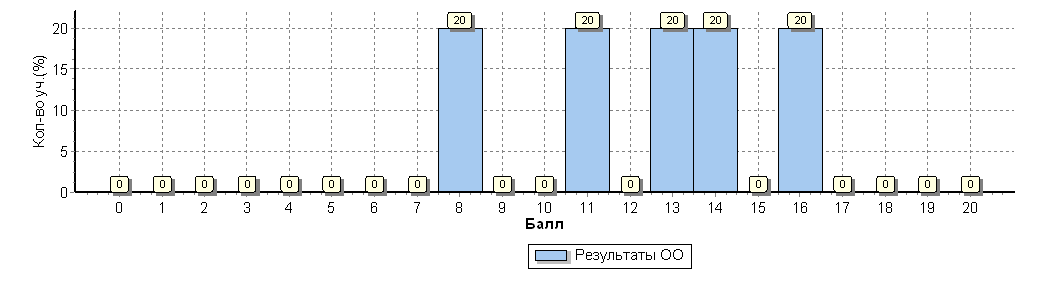 Распределение первичных баллов по вариантамРаспределение первичных баллов по вариантамРаспределение первичных баллов по вариантамРаспределение первичных баллов по вариантамРаспределение первичных баллов по вариантамРаспределение первичных баллов по вариантамРаспределение первичных баллов по вариантамРаспределение первичных баллов по вариантамВариант811131416Кол-во уч.111132112Комплект111115Гистограмма соответствия отметок за выполненную работу и отметок по журналуГистограмма соответствия отметок за выполненную работу и отметок по журналуГистограмма соответствия отметок за выполненную работу и отметок по журналуГистограмма соответствия отметок за выполненную работу и отметок по журналуКол-во уч.%Понизили ( Отм.<Отм.по журналу)00Подтвердили(Отм.=Отм.по журналу)5100Повысили (Отм.>Отм.по журналу)00Всего*:5100Задание 1 проверяет умение выполнять сложение, вычитание, умножение и деление однозначных, двузначных и трехзначных чисел в случаях, сводимых к действиям в пределах 100 (в том числе с нулем и числом 1). Верно выполнили задание (1 балл) – 4чел. (80 %). Выполнил не верно (0 баллов) – 1 чел. (20 %).Задание 2 проверяет умение вычислять значение числового выражения, соблюдая при этом порядок действий.Верно выполнили задание (1 балл) – 5 чел. (100 %).Задание 3. Использование начальных математических знаний для описания и объяснения окружающих предметов, процессов, явлений, для оценки количественных и пространственных отношений предметов, процессов, явлений. Решать арифметическим способом (в 1–2 действия) учебные задачи и задачи, связанные с повседневной жизнью.Выполнили задание без ошибок (2 балла) – 5 чел. (100 %). Задание 4 выявляет умение читать, записывать и сравнивать величины (время), используя основные единицы измерения величин и соотношения между ними.Верно выполнили задание (1 балл) – 4 чел. (80 %). Не справились с заданием (0 баллов) – 1 чел. (20 %). Причины: не сформированы знания о соотношениях между единицами времени, невнимательность: вместо того чтобы найти время начала событий (вычесть), находили время окончания событий (прибавили).Умение исследовать, распознавать и изображать геометрические фигуры проверяется заданием 5. Пункт 1 задания предполагает вычисление периметра прямоугольника и квадрата, площади прямоугольника и квадрата. Верно выполнили задание (1 балл) – 5 чел. (100 %).Пункт 2 задания связан с построением геометрических фигур с заданными измерениями (отрезок, квадрат, прямоугольник) с помощью линейки, угольника.Верно выполнили задание (1 балл) – 3 чел. (60 %). Не справились с заданием (0 баллов) –  2 чел  (40 %). Причины: неправильное понимание постановки задачи, ошибки в составлении или осуществлении плана решения поставленной задачи, ошибки изучения полученных результатов, отсутствие самоконтроля. В задании 6 проверяется умение работать с таблицами, схемами, графиками, диаграммами, анализировать и интерпретировать данные. Задание предполагает чтение и анализ несложных готовых таблиц.Задание 6 (пункт 1)Верно выполнили задание ( 1 балл) – 5 чел. (100%). Задание 6 (пункт 2)Верно выполнили задание (1 балл) – 4 чел. (80 %). Не справились с заданием (0 баллов) – 1 чел. (20 %).  Причины: не мог абстрактно мыслить, анализировать и обобщать информацию, невнимательность – вместо того чтобы найти наименьшее количество всех мест, завоеванных командой, посчитали наименьшее количество среди 1-3 мест, завоеванных всеми командами.Заданием 7 контролируется умение выполнять письменно действия с многозначными числами (сложение, вычитание, умножение и деление на однозначное, двузначное числа в пределах 10 000). Верно выполнили задание (1 балл) – 3 чел. (60 %). Не справились с заданием (0 баллов) – 2 чел. (40 %). Причины: неправильно расставили порядок действий, низкий уровень сформированности вычислительных навыков, отсутствует самоконтроль при выполнении вычислительных операций, не сформирована осознанность вычислительных действий.Задание 8.Выполнили задание без ошибок (2 балла) – 2 чел. (40 %). Не справились с заданием (0 баллов) – 3 чел. (60 %). Причины: не могут абстрактно мыслить, анализировать и обобщать информацию.Задание 9 связано с интерпретацией информации (объяснять, сравнивать и обобщать данные, делать выводы и прогнозы). Задание 9 (пункт 1)Верно выполнили задание (2 балл) – 8 чел. (40 %). Не справились с заданием (0 баллов) – 3 чел. (60 %).Задание 9 (пункт 2)Верно выполнили задание (1 балл) – 1 чел. (20 %). Не справились с заданием (0 баллов) – 5 чел. (80 %). Причины: слабое логическое мышление, низкий уровень понимания прочитанного, неумение представлять читаемое в образах.Овладение основами пространственного воображения выявляется заданием 10. Оно предполагает описание взаимного расположения предметов в пространстве и на плоскости.Выполнили задание без ошибок (2 балла) – 1 чел. (20 %). Выполнили задание с 1 ошибкой (1 балл) – 2 чел. (40%). Не справились с заданием (0 баллов) – 2 чел. (40 %). Задание 11 требует умения решать логические текстовые задачи повышенного уровня. Справились с заданием (2 балла) – 3 чел. ( 60%). Не справились с заданием – 2 чел. (40%). Задание 12 требует умения решать логические текстовые задачи повышенного уровня. Выполнили задание без ошибок (2 балла) – 1 чел. (20 %). Не справились с заданием (0 баллов) – 4 чел. (80 %).     Причины: слабое логическое мышление, неумение представлять читаемое в образах, ошибки в составлении или осуществлении плана решения поставленной задачи, ошибки изучения полученных результатов.Выполнили работу: на «5» - 1чел. (20 %), на «4» - 3 чел. (60 %), на «3» - 1 чел. (20 %).Успеваемость 100%. Качество знаний -80%,. Обученность - 65, 60%. Средний балл 4.Качество знаний – 64 %, Показатели не критические в сравнении с муниципальными, региональными (статистика отметок).Максимальный балл ( 20) не набрал ни один ученик. Максимальный балл - 16 баллов – 1 ученик Минимальный балл- 8 баллов – 1 ученикВыводы:Наибольшее  затруднение  вызвали  у учащихся  задания:        1. Овладение основами логического и алгоритмического мышления. Решение задач в 3–4 действия.        2. Интерпретировать информацию, полученную при проведении несложных исследований (объяснять, сравнивать и обобщать данные, делать выводы и прогнозы).Предложения:        1. Провести работу над ошибками (фронтальную и индивидуальную), рассматривая  два способа решения задач с использованием   схематичного  изображения условия. Конкретизировать составные части задачи   с правилами ее  оформления,  где  запись ответа должна  строго соответствовать  постановке вопроса задачи.        2. Выполнение различных заданий на определение правильной последовательности временных отношений по выстраиванию очередности.          4. Включить в планирование внеурочной деятельности задачи на развитие логического и алгоритмического мышления, задачи связанные с бытовыми жизненными ситуациями. Провести проверочную работу по итогам повторения на 3-ей неделе мая.Задание 1 проверяет умение выполнять сложение, вычитание, умножение и деление однозначных, двузначных и трехзначных чисел в случаях, сводимых к действиям в пределах 100 (в том числе с нулем и числом 1). Верно выполнили задание (1 балл) – 4чел. (80 %). Выполнил не верно (0 баллов) – 1 чел. (20 %).Задание 2 проверяет умение вычислять значение числового выражения, соблюдая при этом порядок действий.Верно выполнили задание (1 балл) – 5 чел. (100 %).Задание 3. Использование начальных математических знаний для описания и объяснения окружающих предметов, процессов, явлений, для оценки количественных и пространственных отношений предметов, процессов, явлений. Решать арифметическим способом (в 1–2 действия) учебные задачи и задачи, связанные с повседневной жизнью.Выполнили задание без ошибок (2 балла) – 5 чел. (100 %). Задание 4 выявляет умение читать, записывать и сравнивать величины (время), используя основные единицы измерения величин и соотношения между ними.Верно выполнили задание (1 балл) – 4 чел. (80 %). Не справились с заданием (0 баллов) – 1 чел. (20 %). Причины: не сформированы знания о соотношениях между единицами времени, невнимательность: вместо того чтобы найти время начала событий (вычесть), находили время окончания событий (прибавили).Умение исследовать, распознавать и изображать геометрические фигуры проверяется заданием 5. Пункт 1 задания предполагает вычисление периметра прямоугольника и квадрата, площади прямоугольника и квадрата. Верно выполнили задание (1 балл) – 5 чел. (100 %).Пункт 2 задания связан с построением геометрических фигур с заданными измерениями (отрезок, квадрат, прямоугольник) с помощью линейки, угольника.Верно выполнили задание (1 балл) – 3 чел. (60 %). Не справились с заданием (0 баллов) –  2 чел  (40 %). Причины: неправильное понимание постановки задачи, ошибки в составлении или осуществлении плана решения поставленной задачи, ошибки изучения полученных результатов, отсутствие самоконтроля. В задании 6 проверяется умение работать с таблицами, схемами, графиками, диаграммами, анализировать и интерпретировать данные. Задание предполагает чтение и анализ несложных готовых таблиц.Задание 6 (пункт 1)Верно выполнили задание ( 1 балл) – 5 чел. (100%). Задание 6 (пункт 2)Верно выполнили задание (1 балл) – 4 чел. (80 %). Не справились с заданием (0 баллов) – 1 чел. (20 %).  Причины: не мог абстрактно мыслить, анализировать и обобщать информацию, невнимательность – вместо того чтобы найти наименьшее количество всех мест, завоеванных командой, посчитали наименьшее количество среди 1-3 мест, завоеванных всеми командами.Заданием 7 контролируется умение выполнять письменно действия с многозначными числами (сложение, вычитание, умножение и деление на однозначное, двузначное числа в пределах 10 000). Верно выполнили задание (1 балл) – 3 чел. (60 %). Не справились с заданием (0 баллов) – 2 чел. (40 %). Причины: неправильно расставили порядок действий, низкий уровень сформированности вычислительных навыков, отсутствует самоконтроль при выполнении вычислительных операций, не сформирована осознанность вычислительных действий.Задание 8.Выполнили задание без ошибок (2 балла) – 2 чел. (40 %). Не справились с заданием (0 баллов) – 3 чел. (60 %). Причины: не могут абстрактно мыслить, анализировать и обобщать информацию.Задание 9 связано с интерпретацией информации (объяснять, сравнивать и обобщать данные, делать выводы и прогнозы). Задание 9 (пункт 1)Верно выполнили задание (2 балл) – 8 чел. (40 %). Не справились с заданием (0 баллов) – 3 чел. (60 %).Задание 9 (пункт 2)Верно выполнили задание (1 балл) – 1 чел. (20 %). Не справились с заданием (0 баллов) – 5 чел. (80 %). Причины: слабое логическое мышление, низкий уровень понимания прочитанного, неумение представлять читаемое в образах.Овладение основами пространственного воображения выявляется заданием 10. Оно предполагает описание взаимного расположения предметов в пространстве и на плоскости.Выполнили задание без ошибок (2 балла) – 1 чел. (20 %). Выполнили задание с 1 ошибкой (1 балл) – 2 чел. (40%). Не справились с заданием (0 баллов) – 2 чел. (40 %). Задание 11 требует умения решать логические текстовые задачи повышенного уровня. Справились с заданием (2 балла) – 3 чел. ( 60%). Не справились с заданием – 2 чел. (40%). Задание 12 требует умения решать логические текстовые задачи повышенного уровня. Выполнили задание без ошибок (2 балла) – 1 чел. (20 %). Не справились с заданием (0 баллов) – 4 чел. (80 %).     Причины: слабое логическое мышление, неумение представлять читаемое в образах, ошибки в составлении или осуществлении плана решения поставленной задачи, ошибки изучения полученных результатов.Выполнили работу: на «5» - 1чел. (20 %), на «4» - 3 чел. (60 %), на «3» - 1 чел. (20 %).Успеваемость 100%. Качество знаний -80%,. Обученность - 65, 60%. Средний балл 4.Качество знаний – 64 %, Показатели не критические в сравнении с муниципальными, региональными (статистика отметок).Максимальный балл ( 20) не набрал ни один ученик. Максимальный балл - 16 баллов – 1 ученик Минимальный балл- 8 баллов – 1 ученикВыводы:Наибольшее  затруднение  вызвали  у учащихся  задания:        1. Овладение основами логического и алгоритмического мышления. Решение задач в 3–4 действия.        2. Интерпретировать информацию, полученную при проведении несложных исследований (объяснять, сравнивать и обобщать данные, делать выводы и прогнозы).Предложения:        1. Провести работу над ошибками (фронтальную и индивидуальную), рассматривая  два способа решения задач с использованием   схематичного  изображения условия. Конкретизировать составные части задачи   с правилами ее  оформления,  где  запись ответа должна  строго соответствовать  постановке вопроса задачи.        2. Выполнение различных заданий на определение правильной последовательности временных отношений по выстраиванию очередности.          4. Включить в планирование внеурочной деятельности задачи на развитие логического и алгоритмического мышления, задачи связанные с бытовыми жизненными ситуациями. Провести проверочную работу по итогам повторения на 3-ей неделе мая.Задание 1 проверяет умение выполнять сложение, вычитание, умножение и деление однозначных, двузначных и трехзначных чисел в случаях, сводимых к действиям в пределах 100 (в том числе с нулем и числом 1). Верно выполнили задание (1 балл) – 4чел. (80 %). Выполнил не верно (0 баллов) – 1 чел. (20 %).Задание 2 проверяет умение вычислять значение числового выражения, соблюдая при этом порядок действий.Верно выполнили задание (1 балл) – 5 чел. (100 %).Задание 3. Использование начальных математических знаний для описания и объяснения окружающих предметов, процессов, явлений, для оценки количественных и пространственных отношений предметов, процессов, явлений. Решать арифметическим способом (в 1–2 действия) учебные задачи и задачи, связанные с повседневной жизнью.Выполнили задание без ошибок (2 балла) – 5 чел. (100 %). Задание 4 выявляет умение читать, записывать и сравнивать величины (время), используя основные единицы измерения величин и соотношения между ними.Верно выполнили задание (1 балл) – 4 чел. (80 %). Не справились с заданием (0 баллов) – 1 чел. (20 %). Причины: не сформированы знания о соотношениях между единицами времени, невнимательность: вместо того чтобы найти время начала событий (вычесть), находили время окончания событий (прибавили).Умение исследовать, распознавать и изображать геометрические фигуры проверяется заданием 5. Пункт 1 задания предполагает вычисление периметра прямоугольника и квадрата, площади прямоугольника и квадрата. Верно выполнили задание (1 балл) – 5 чел. (100 %).Пункт 2 задания связан с построением геометрических фигур с заданными измерениями (отрезок, квадрат, прямоугольник) с помощью линейки, угольника.Верно выполнили задание (1 балл) – 3 чел. (60 %). Не справились с заданием (0 баллов) –  2 чел  (40 %). Причины: неправильное понимание постановки задачи, ошибки в составлении или осуществлении плана решения поставленной задачи, ошибки изучения полученных результатов, отсутствие самоконтроля. В задании 6 проверяется умение работать с таблицами, схемами, графиками, диаграммами, анализировать и интерпретировать данные. Задание предполагает чтение и анализ несложных готовых таблиц.Задание 6 (пункт 1)Верно выполнили задание ( 1 балл) – 5 чел. (100%). Задание 6 (пункт 2)Верно выполнили задание (1 балл) – 4 чел. (80 %). Не справились с заданием (0 баллов) – 1 чел. (20 %).  Причины: не мог абстрактно мыслить, анализировать и обобщать информацию, невнимательность – вместо того чтобы найти наименьшее количество всех мест, завоеванных командой, посчитали наименьшее количество среди 1-3 мест, завоеванных всеми командами.Заданием 7 контролируется умение выполнять письменно действия с многозначными числами (сложение, вычитание, умножение и деление на однозначное, двузначное числа в пределах 10 000). Верно выполнили задание (1 балл) – 3 чел. (60 %). Не справились с заданием (0 баллов) – 2 чел. (40 %). Причины: неправильно расставили порядок действий, низкий уровень сформированности вычислительных навыков, отсутствует самоконтроль при выполнении вычислительных операций, не сформирована осознанность вычислительных действий.Задание 8.Выполнили задание без ошибок (2 балла) – 2 чел. (40 %). Не справились с заданием (0 баллов) – 3 чел. (60 %). Причины: не могут абстрактно мыслить, анализировать и обобщать информацию.Задание 9 связано с интерпретацией информации (объяснять, сравнивать и обобщать данные, делать выводы и прогнозы). Задание 9 (пункт 1)Верно выполнили задание (2 балл) – 8 чел. (40 %). Не справились с заданием (0 баллов) – 3 чел. (60 %).Задание 9 (пункт 2)Верно выполнили задание (1 балл) – 1 чел. (20 %). Не справились с заданием (0 баллов) – 5 чел. (80 %). Причины: слабое логическое мышление, низкий уровень понимания прочитанного, неумение представлять читаемое в образах.Овладение основами пространственного воображения выявляется заданием 10. Оно предполагает описание взаимного расположения предметов в пространстве и на плоскости.Выполнили задание без ошибок (2 балла) – 1 чел. (20 %). Выполнили задание с 1 ошибкой (1 балл) – 2 чел. (40%). Не справились с заданием (0 баллов) – 2 чел. (40 %). Задание 11 требует умения решать логические текстовые задачи повышенного уровня. Справились с заданием (2 балла) – 3 чел. ( 60%). Не справились с заданием – 2 чел. (40%). Задание 12 требует умения решать логические текстовые задачи повышенного уровня. Выполнили задание без ошибок (2 балла) – 1 чел. (20 %). Не справились с заданием (0 баллов) – 4 чел. (80 %).     Причины: слабое логическое мышление, неумение представлять читаемое в образах, ошибки в составлении или осуществлении плана решения поставленной задачи, ошибки изучения полученных результатов.Выполнили работу: на «5» - 1чел. (20 %), на «4» - 3 чел. (60 %), на «3» - 1 чел. (20 %).Успеваемость 100%. Качество знаний -80%,. Обученность - 65, 60%. Средний балл 4.Качество знаний – 64 %, Показатели не критические в сравнении с муниципальными, региональными (статистика отметок).Максимальный балл ( 20) не набрал ни один ученик. Максимальный балл - 16 баллов – 1 ученик Минимальный балл- 8 баллов – 1 ученикВыводы:Наибольшее  затруднение  вызвали  у учащихся  задания:        1. Овладение основами логического и алгоритмического мышления. Решение задач в 3–4 действия.        2. Интерпретировать информацию, полученную при проведении несложных исследований (объяснять, сравнивать и обобщать данные, делать выводы и прогнозы).Предложения:        1. Провести работу над ошибками (фронтальную и индивидуальную), рассматривая  два способа решения задач с использованием   схематичного  изображения условия. Конкретизировать составные части задачи   с правилами ее  оформления,  где  запись ответа должна  строго соответствовать  постановке вопроса задачи.        2. Выполнение различных заданий на определение правильной последовательности временных отношений по выстраиванию очередности.          4. Включить в планирование внеурочной деятельности задачи на развитие логического и алгоритмического мышления, задачи связанные с бытовыми жизненными ситуациями. Провести проверочную работу по итогам повторения на 3-ей неделе мая.КлассКол-во человекКол-во выполнявших работу«2»«3»«4»«5»УспеваемостьКачество знанийУровень обучен-ностиСредний балл4550131100 %80%65,60%4NФИОКлассВар.Выполнение заданийВыполнение заданийВыполнение заданийВыполнение заданийВыполнение заданийВыполнение заданийВыполнение заданийВыполнение заданийВыполнение заданийВыполнение заданийВыполнение заданийВыполнение заданийВыполнение заданийВыполнение заданийВыполнение заданийВыполнение заданийВыполнение заданийВыполнение заданийВыполнение заданийПерв. баллОтм.*Отм. по журналу NФИОКлассВар.№Перв. баллОтм.*Отм. по журналу NФИОКлассВар.123(1)3(2)3(3)456(1)6(2)6(3)7(1)7(2)89(1)9(2)9(3)10(1)10(2)Перв. баллОтм.*Отм. по журналу NФИОКлассВар.М
а
к
с222132111212311124Перв. баллОтм.*Отм. по журналу 4  4  4  4  4  4  4  4  4  4  4  4  4  4  4  4  4  4  4  4  4  4  4  4  4  14001     4  22  2  2  1  3  2  0  1  1  2  1  2  3  1  1  1  2  0  275524002     4  12  2  0  0  2  2  1  0  1  0  1  1  2  1  1  0  2  4  224434003     4  22  2  2  1  3  2  1  1  1  1  1  2  3  1  1  1  2  0  275544004     4  12  2  1  1  1  2  1  1  1  2  1  2  3  1  1  1  2  4  295554005     4  12  2  0  1  3  2  1  1  0  0  1  1  3  1  1  1  2  4  2644Достижение планируемых результатов в соответствии с ПООП НОО и ФГОСДостижение планируемых результатов в соответствии с ПООП НОО и ФГОСДостижение планируемых результатов в соответствии с ПООП НОО и ФГОСДостижение планируемых результатов в соответствии с ПООП НОО и ФГОСДостижение планируемых результатов в соответствии с ПООП НОО и ФГОСДостижение планируемых результатов в соответствии с ПООП НОО и ФГОСДостижение планируемых результатов в соответствии с ПООП НОО и ФГОСДостижение планируемых результатов в соответствии с ПООП НОО и ФГОСДостижение планируемых результатов в соответствии с ПООП НОО и ФГОСДостижение планируемых результатов в соответствии с ПООП НОО и ФГОС№№Блоки ПООП НООБлоки ПООП НООМакс
баллПо ООСредний % выполненияСредний % выполнения1№№выпускник научится / получит возможность научитьсяМакс
баллПо ООСредний % выполненияСредний % выполнения1№№или проверяемые требования (умения) в соответствии с ФГОСили проверяемые требования (умения) в соответствии с ФГОСМакс
баллПо ООПо регионуПо РоссииПо России№№Макс
баллПо ООПо регионуПо РоссииПо России5 уч.48467 уч.1538335 уч.1538335 уч.11Овладение начальными сведениями о сущности и особенностях объектов, процессов и явлений действительности (природных, социальных, культурных, технических и др.); использование различных способов анализа, передачи информации в соответствии с познавательными задачами; в том числе умение анализировать изображения. Узнавать изученные объекты и явления живой и неживой природы; использовать знаково­символические средства для решения задач. Овладение начальными сведениями о сущности и особенностях объектов, процессов и явлений действительности (природных, социальных, культурных, технических и др.); использование различных способов анализа, передачи информации в соответствии с познавательными задачами; в том числе умение анализировать изображения. Узнавать изученные объекты и явления живой и неживой природы; использовать знаково­символические средства для решения задач. 210093939322Использование различных способов анализа, организации, передачи и интерпретации информации в соответствии с познавательными задачами; освоение доступных способов изучения природы. Использовать знаково­символические средства для решения задач; понимать информацию, представленную разными способами: словесно, в виде таблицы, схемы.Использование различных способов анализа, организации, передачи и интерпретации информации в соответствии с познавательными задачами; освоение доступных способов изучения природы. Использовать знаково­символические средства для решения задач; понимать информацию, представленную разными способами: словесно, в виде таблицы, схемы.21007375753(1)3(1)Овладение начальными сведениями о сущности и особенностях объектов, процессов и явлений действительности (природных, социальных, культурных, технических и др.);Овладение начальными сведениями о сущности и особенностях объектов, процессов и явлений действительности (природных, социальных, культурных, технических и др.);2506065653(2)3(2)овладение логическими действиями анализа, синтеза, обобщения, классификации по родовидовым признакам. Использовать готовые модели (глобус, карту, план)овладение логическими действиями анализа, синтеза, обобщения, классификации по родовидовым признакам. Использовать готовые модели (глобус, карту, план)1808889893(3)3(3)для объяснения явлений или описания свойств объектов; обнаруживать простейшие взаимосвязи между живой и неживой природой, взаимосвязи в живой природе.для объяснения явлений или описания свойств объектов; обнаруживать простейшие взаимосвязи между живой и неживой природой, взаимосвязи в живой природе.38059606044Овладение начальными сведениями о сущности и особенностях объектов, процессов и явлений действительности; умение анализировать изображения.узнавать изученные объекты и явления живой и неживой природы; использовать знаково­символические средства, в том числе модели, для решения задач.Овладение начальными сведениями о сущности и особенностях объектов, процессов и явлений действительности; умение анализировать изображения.узнавать изученные объекты и явления живой и неживой природы; использовать знаково­символические средства, в том числе модели, для решения задач.210075787855Освоение элементарных норм здоровьесберегающего поведения в природной и социальной среде. Понимать необходимость здорового образа жизни, соблюдения правил безопасного поведения; использовать знания о строении и функционировании организма человека для сохранения и укрепления своего здоровья.Освоение элементарных норм здоровьесберегающего поведения в природной и социальной среде. Понимать необходимость здорового образа жизни, соблюдения правил безопасного поведения; использовать знания о строении и функционировании организма человека для сохранения и укрепления своего здоровья.1808788886(1)6(1)Освоение доступных способов изучения природы (наблюдение, измерение, опыт); овладение логическими действиями сравнения, анализа, синтеза, установления аналогий и причинно- следственных связей, построения рассуждений; осознанно строить речевое высказываниеОсвоение доступных способов изучения природы (наблюдение, измерение, опыт); овладение логическими действиями сравнения, анализа, синтеза, установления аналогий и причинно- следственных связей, построения рассуждений; осознанно строить речевое высказывание1807878786(2)6(2)в соответствии с задачами коммуникации. Вычленять содержащиеся в тексте основные события; сравнивать между собой объекты, описанные в тексте, выделяя 2-3 существенных признака;в соответствии с задачами коммуникации. Вычленять содержащиеся в тексте основные события; сравнивать между собой объекты, описанные в тексте, выделяя 2-3 существенных признака;1804648486(3)6(3)проводить несложные наблюдения в окружающей среде и ставить опыты, используя простейшее лабораторное оборудование;проводить несложные наблюдения в окружающей среде и ставить опыты, используя простейшее лабораторное оборудование;2503937376(3)6(3)создавать и преобразовывать модели и схемы для решения задач.создавать и преобразовывать модели и схемы для решения задач.2503937377(1)7(1)Освоение элементарных правил нравственного поведения в мире природы и людей; использование знаково-символических средств представления информации для создания моделей изучаемых объектов и процессов; осознанно строить речевое высказывание в соответствии с задачами коммуникации.Освоение элементарных правил нравственного поведения в мире природы и людей; использование знаково-символических средств представления информации для создания моделей изучаемых объектов и процессов; осознанно строить речевое высказывание в соответствии с задачами коммуникации.11007274747(2)7(2) Использовать знаково­символические средства, в том числе модели, для решения задач/ Использовать знаково­символические средства, в том числе модели, для решения задач/2806969697(2)7(2)выполнять правила безопасного поведения в доме, на улице, природной средевыполнять правила безопасного поведения в доме, на улице, природной среде28069696988Овладение начальными сведениями о сущности и особенностях объектов, процессов и явлений действительности (социальных); осознанно строить речевое высказывание в соответствии с задачами коммуникации. Оценивать характер взаимоотношений людей в различных социальных группах.Овладение начальными сведениями о сущности и особенностях объектов, процессов и явлений действительности (социальных); осознанно строить речевое высказывание в соответствии с задачами коммуникации. Оценивать характер взаимоотношений людей в различных социальных группах.3936966669(1)9(1)Сформированность уважительного отношения к России, своей семье, культуре нашей страны, её современной жизни; готовность излагать свое мнение и аргументировать свою точку зрения; осознанно строить речевое высказывание в соответствии с задачами коммуникации.Сформированность уважительного отношения к России, своей семье, культуре нашей страны, её современной жизни; готовность излагать свое мнение и аргументировать свою точку зрения; осознанно строить речевое высказывание в соответствии с задачами коммуникации.11009090909(2)9(2)[Будут сформированы] основы гражданской идентичности, своей этнической принадлежности в форме осознания «Я» как члена семьи, представителя народа, гражданина России;[Будут сформированы] основы гражданской идентичности, своей этнической принадлежности в форме осознания «Я» как члена семьи, представителя народа, гражданина России;11008585859(3)9(3)осознавать свою неразрывную связь с окружающими социальными группами.осознавать свою неразрывную связь с окружающими социальными группами.18066656510(1)10(1)Сформированность уважительного отношения к родному краю; осознанно строить речевое высказывание в соответствии с задачами коммуникации.Сформированность уважительного отношения к родному краю; осознанно строить речевое высказывание в соответствии с задачами коммуникации.210083838310(2)10(2)[Будут сформированы] основы гражданской идентичности, своей этнической принадлежности в форме осознания «Я» как члена семьи, представителя народа, гражданина России; описывать достопримечательности столицы и родного края.[Будут сформированы] основы гражданской идентичности, своей этнической принадлежности в форме осознания «Я» как члена семьи, представителя народа, гражданина России; описывать достопримечательности столицы и родного края.4604949491Вычисляется как отношение (в %) суммы всех набранных баллов за задание всеми участниками к произведению количества участников на максимальный балл за заданиеВычисляется как отношение (в %) суммы всех набранных баллов за задание всеми участниками к произведению количества участников на максимальный балл за заданиеВычисляется как отношение (в %) суммы всех набранных баллов за задание всеми участниками к произведению количества участников на максимальный балл за заданиеВычисляется как отношение (в %) суммы всех набранных баллов за задание всеми участниками к произведению количества участников на максимальный балл за заданиеВычисляется как отношение (в %) суммы всех набранных баллов за задание всеми участниками к произведению количества участников на максимальный балл за заданиеВычисляется как отношение (в %) суммы всех набранных баллов за задание всеми участниками к произведению количества участников на максимальный балл за заданиеВычисляется как отношение (в %) суммы всех набранных баллов за задание всеми участниками к произведению количества участников на максимальный балл за заданиеВычисляется как отношение (в %) суммы всех набранных баллов за задание всеми участниками к произведению количества участников на максимальный балл за заданиеВычисляется как отношение (в %) суммы всех набранных баллов за задание всеми участниками к произведению количества участников на максимальный балл за задание1111111111ООООООООООООООООООООООООООООООООКол-во уч.Кол-во уч.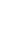 12223(1)3(2)3(2)3(3)3(3)44456(1)6(1)6(2)6(2)6(3)7(1)7(2)7(2)89(1)9(2)9(3)10(1)10(2)10(2)ООООООООООООООООООООООООООООООООКол-во уч.Кол-во уч.Макс
балл2222211332221111121223111244Вся выборкаВся выборкаВся выборкаВся выборкаВся выборкаВся выборкаВся выборкаВся выборкаВся выборкаВся выборкаВся выборкаВся выборкаВся выборкаВся выборкаВся выборкаВся выборка1538335153833593757575658989606078787888787848483774696966908565834949Свердловская обл.Свердловская обл.Свердловская обл.Свердловская обл.Свердловская обл.Свердловская обл.Свердловская обл.Свердловская обл.Свердловская обл.Свердловская обл.Свердловская обл.Свердловская обл.Свердловская обл.Свердловская обл.Свердловская обл.484674846793737373608888595975757587787846463972696969908566834949Нижнесергинский муниципальный районНижнесергинский муниципальный районНижнесергинский муниципальный районНижнесергинский муниципальный районНижнесергинский муниципальный районНижнесергинский муниципальный районНижнесергинский муниципальный районНижнесергинский муниципальный районНижнесергинский муниципальный районНижнесергинский муниципальный районНижнесергинский муниципальный районНижнесергинский муниципальный районНижнесергинский муниципальный район43343392676767638888595972727289737352523566616156837863794646МБОУ ЦО "Наследие" (с. Акбаш)МБОУ ЦО "Наследие" (с. Акбаш)МБОУ ЦО "Наследие" (с. Акбаш)МБОУ ЦО "Наследие" (с. Акбаш)МБОУ ЦО "Наследие" (с. Акбаш)МБОУ ЦО "Наследие" (с. Акбаш)МБОУ ЦО "Наследие" (с. Акбаш)МБОУ ЦО "Наследие" (с. Акбаш)МБОУ ЦО "Наследие" (с. Акбаш)МБОУ ЦО "Наследие" (с. Акбаш)МБОУ ЦО "Наследие" (с. Акбаш)551001001001005080808080100100100808080808050100808093100100801006060Статистика по отметкамСтатистика по отметкамСтатистика по отметкамСтатистика по отметкамСтатистика по отметкамСтатистика по отметкамСтатистика по отметкамСтатистика по отметкамСтатистика по отметкамСтатистика по отметкамСтатистика по отметкамСтатистика по отметкамСтатистика по отметкамСтатистика по отметкамСтатистика по отметкамСтатистика по отметкамСтатистика по отметкамСтатистика по отметкамСтатистика по отметкамСтатистика по отметкамСтатистика по отметкамСтатистика по отметкамСтатистика по отметкамСтатистика по отметкамСтатистика по отметкамСтатистика по отметкамСтатистика по отметкамСтатистика по отметкамСтатистика по отметкамСтатистика по отметкамСтатистика по отметкамСтатистика по отметкамСтатистика по отметкамСтатистика по отметкамСтатистика по отметкамСтатистика по отметкамСтатистика по отметкамСтатистика по отметкамСтатистика по отметкамСтатистика по отметкамСтатистика по отметкамСтатистика по отметкамСтатистика по отметкамСтатистика по отметкамСтатистика по отметкамСтатистика по отметкамООООООООООООООООООООООООООООООООООООООООООКол-во уч.Кол-во уч.Кол-во уч.Кол-во уч.Распределение групп баллов в %Распределение групп баллов в %Распределение групп баллов в %Распределение групп баллов в %Распределение групп баллов в %Распределение групп баллов в %Распределение групп баллов в %Распределение групп баллов в %Распределение групп баллов в %Распределение групп баллов в %ООООООООООООООООООООООООООООООООООООООООООКол-во уч.Кол-во уч.Кол-во уч.Кол-во уч.2233344455Вся выборкаВся выборкаВся выборкаВся выборкаВся выборкаВся выборкаВся выборкаВся выборкаВся выборкаВся выборкаВся выборкаВся выборкаВся выборкаВся выборкаВся выборкаВся выборкаВся выборкаВся выборкаВся выборкаВся выборкаВся выборка15383351538335153833515383350.940.9420.220.220.255.655.655.623.323.3Свердловская обл.Свердловская обл.Свердловская обл.Свердловская обл.Свердловская обл.Свердловская обл.Свердловская обл.Свердловская обл.Свердловская обл.Свердловская обл.Свердловская обл.Свердловская обл.Свердловская обл.Свердловская обл.Свердловская обл.Свердловская обл.Свердловская обл.Свердловская обл.Свердловская обл.484674846748467484671120.420.420.456.956.956.921.721.7Нижнесергинский муниципальный районНижнесергинский муниципальный районНижнесергинский муниципальный районНижнесергинский муниципальный районНижнесергинский муниципальный районНижнесергинский муниципальный районНижнесергинский муниципальный районНижнесергинский муниципальный районНижнесергинский муниципальный районНижнесергинский муниципальный районНижнесергинский муниципальный районНижнесергинский муниципальный районНижнесергинский муниципальный районНижнесергинский муниципальный районНижнесергинский муниципальный районНижнесергинский муниципальный районНижнесергинский муниципальный район4334334334332.12.127.527.527.552.452.452.41818(sch663206) МБОУ ЦО "Наследие" (с. Акбаш)(sch663206) МБОУ ЦО "Наследие" (с. Акбаш)(sch663206) МБОУ ЦО "Наследие" (с. Акбаш)(sch663206) МБОУ ЦО "Наследие" (с. Акбаш)(sch663206) МБОУ ЦО "Наследие" (с. Акбаш)(sch663206) МБОУ ЦО "Наследие" (с. Акбаш)(sch663206) МБОУ ЦО "Наследие" (с. Акбаш)(sch663206) МБОУ ЦО "Наследие" (с. Акбаш)(sch663206) МБОУ ЦО "Наследие" (с. Акбаш)(sch663206) МБОУ ЦО "Наследие" (с. Акбаш)(sch663206) МБОУ ЦО "Наследие" (с. Акбаш)(sch663206) МБОУ ЦО "Наследие" (с. Акбаш)(sch663206) МБОУ ЦО "Наследие" (с. Акбаш)(sch663206) МБОУ ЦО "Наследие" (с. Акбаш)(sch663206) МБОУ ЦО "Наследие" (с. Акбаш)5555000004040406060Общая гистограмма отметокОбщая гистограмма отметокОбщая гистограмма отметокОбщая гистограмма отметокОбщая гистограмма отметокОбщая гистограмма отметокОбщая гистограмма отметокОбщая гистограмма отметокОбщая гистограмма отметокОбщая гистограмма отметокОбщая гистограмма отметокОбщая гистограмма отметокОбщая гистограмма отметокОбщая гистограмма отметокОбщая гистограмма отметокОбщая гистограмма отметокОбщая гистограмма отметокОбщая гистограмма отметокОбщая гистограмма отметокОбщая гистограмма отметокОбщая гистограмма отметокОбщая гистограмма отметокОбщая гистограмма отметокОбщая гистограмма отметокОбщая гистограмма отметокОбщая гистограмма отметокОбщая гистограмма отметокОбщая гистограмма отметокОбщая гистограмма отметокОбщая гистограмма отметокОбщая гистограмма отметокОбщая гистограмма отметокОбщая гистограмма отметокОбщая гистограмма отметокОбщая гистограмма отметокОбщая гистограмма отметокОбщая гистограмма отметокОбщая гистограмма отметокОбщая гистограмма отметокОбщая гистограмма отметокОбщая гистограмма отметокОбщая гистограмма отметокОбщая гистограмма отметокОбщая гистограмма отметокОбщая гистограмма отметокОбщая гистограмма отметок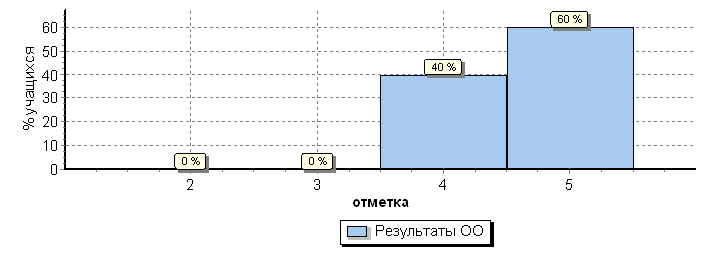 Распределение отметок по вариантамРаспределение отметок по вариантамРаспределение отметок по вариантамРаспределение отметок по вариантамРаспределение отметок по вариантамРаспределение отметок по вариантамРаспределение отметок по вариантамРаспределение отметок по вариантамРаспределение отметок по вариантамРаспределение отметок по вариантамРаспределение отметок по вариантамРаспределение отметок по вариантамРаспределение отметок по вариантамРаспределение отметок по вариантамРаспределение отметок по вариантамРаспределение отметок по вариантамРаспределение отметок по вариантамРаспределение отметок по вариантамРаспределение отметок по вариантамРаспределение отметок по вариантамРаспределение отметок по вариантамРаспределение отметок по вариантамРаспределение отметок по вариантамРаспределение отметок по вариантамРаспределение отметок по вариантамРаспределение отметок по вариантамРаспределение отметок по вариантамРаспределение отметок по вариантамРаспределение отметок по вариантамРаспределение отметок по вариантамРаспределение отметок по вариантамРаспределение отметок по вариантамРаспределение отметок по вариантамРаспределение отметок по вариантамРаспределение отметок по вариантамРаспределение отметок по вариантамРаспределение отметок по вариантамРаспределение отметок по вариантамРаспределение отметок по вариантамРаспределение отметок по вариантамРаспределение отметок по вариантамРаспределение отметок по вариантамРаспределение отметок по вариантамРаспределение отметок по вариантамРаспределение отметок по вариантамРаспределение отметок по вариантамОтметкаОтметкаОтметкаОтметкаОтметкаОтметкаВариантВариантВариантВариантВариантВариантВариантВариантВариант45Кол-во уч.Кол-во уч.Кол-во уч.Кол-во уч.11111111121333322222222222222КомплектКомплектКомплектКомплектКомплектКомплектКомплектКомплектКомплект235555Распределение первичных балловРаспределение первичных балловРаспределение первичных балловРаспределение первичных балловРаспределение первичных балловРаспределение первичных балловРаспределение первичных балловРаспределение первичных балловРаспределение первичных балловРаспределение первичных балловРаспределение первичных балловРаспределение первичных балловРаспределение первичных балловРаспределение первичных балловРаспределение первичных балловРаспределение первичных балловРаспределение первичных балловРаспределение первичных балловРаспределение первичных балловРаспределение первичных балловРаспределение первичных балловРаспределение первичных балловРаспределение первичных балловРаспределение первичных балловРаспределение первичных балловРаспределение первичных балловРаспределение первичных балловРаспределение первичных балловРаспределение первичных балловРаспределение первичных балловРаспределение первичных балловРаспределение первичных балловРаспределение первичных балловРаспределение первичных балловРаспределение первичных балловРаспределение первичных балловРаспределение первичных балловРаспределение первичных балловРаспределение первичных балловРаспределение первичных балловРаспределение первичных балловРаспределение первичных балловРаспределение первичных балловРаспределение первичных балловРаспределение первичных балловРаспределение первичных балловРаспределение первичных балловРаспределение первичных балловОбщая гистограмма первичных балловОбщая гистограмма первичных балловОбщая гистограмма первичных балловОбщая гистограмма первичных балловОбщая гистограмма первичных балловОбщая гистограмма первичных балловОбщая гистограмма первичных балловОбщая гистограмма первичных балловОбщая гистограмма первичных балловОбщая гистограмма первичных балловОбщая гистограмма первичных балловОбщая гистограмма первичных балловОбщая гистограмма первичных балловОбщая гистограмма первичных балловОбщая гистограмма первичных балловОбщая гистограмма первичных балловОбщая гистограмма первичных балловОбщая гистограмма первичных балловОбщая гистограмма первичных балловОбщая гистограмма первичных балловОбщая гистограмма первичных балловОбщая гистограмма первичных балловОбщая гистограмма первичных балловОбщая гистограмма первичных балловОбщая гистограмма первичных балловОбщая гистограмма первичных балловОбщая гистограмма первичных балловОбщая гистограмма первичных балловОбщая гистограмма первичных балловОбщая гистограмма первичных балловОбщая гистограмма первичных балловОбщая гистограмма первичных балловОбщая гистограмма первичных балловОбщая гистограмма первичных балловОбщая гистограмма первичных балловОбщая гистограмма первичных балловОбщая гистограмма первичных балловОбщая гистограмма первичных балловОбщая гистограмма первичных балловОбщая гистограмма первичных балловОбщая гистограмма первичных балловОбщая гистограмма первичных балловОбщая гистограмма первичных балловОбщая гистограмма первичных балловОбщая гистограмма первичных балловОбщая гистограмма первичных балловОбщая гистограмма первичных балловОбщая гистограмма первичных баллов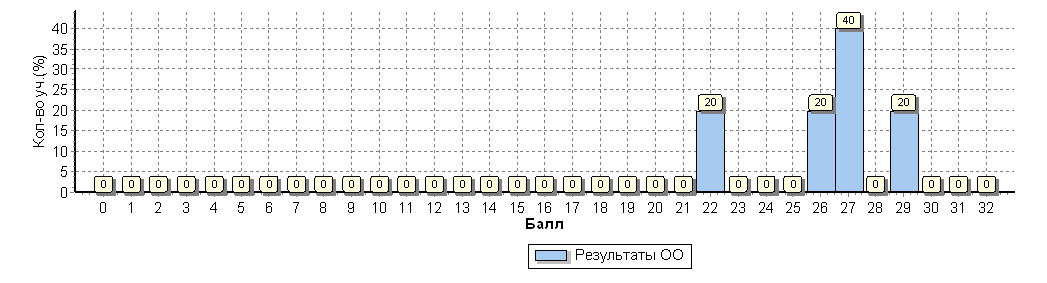 Распределение первичных баллов по вариантамРаспределение первичных баллов по вариантамРаспределение первичных баллов по вариантамРаспределение первичных баллов по вариантамРаспределение первичных баллов по вариантамРаспределение первичных баллов по вариантамРаспределение первичных баллов по вариантамРаспределение первичных баллов по вариантамРаспределение первичных баллов по вариантамРаспределение первичных баллов по вариантамРаспределение первичных баллов по вариантамРаспределение первичных баллов по вариантамРаспределение первичных баллов по вариантамРаспределение первичных баллов по вариантамРаспределение первичных баллов по вариантамРаспределение первичных баллов по вариантамРаспределение первичных баллов по вариантамРаспределение первичных баллов по вариантамРаспределение первичных баллов по вариантамРаспределение первичных баллов по вариантамРаспределение первичных баллов по вариантамРаспределение первичных баллов по вариантамРаспределение первичных баллов по вариантамРаспределение первичных баллов по вариантамРаспределение первичных баллов по вариантамРаспределение первичных баллов по вариантамРаспределение первичных баллов по вариантамРаспределение первичных баллов по вариантамРаспределение первичных баллов по вариантамРаспределение первичных баллов по вариантамРаспределение первичных баллов по вариантамРаспределение первичных баллов по вариантамРаспределение первичных баллов по вариантамРаспределение первичных баллов по вариантамРаспределение первичных баллов по вариантамРаспределение первичных баллов по вариантамРаспределение первичных баллов по вариантамРаспределение первичных баллов по вариантамРаспределение первичных баллов по вариантамВариантВариантВариантВариантВариантВариантВариант222626272729Кол-во уч.1111111111132222222222КомплектКомплектКомплектКомплектКомплектКомплектКомплект1112215Гистограмма соответствия отметок за выполненную работу и отметок по журналуГистограмма соответствия отметок за выполненную работу и отметок по журналуГистограмма соответствия отметок за выполненную работу и отметок по журналуГистограмма соответствия отметок за выполненную работу и отметок по журналуГистограмма соответствия отметок за выполненную работу и отметок по журналуГистограмма соответствия отметок за выполненную работу и отметок по журналуГистограмма соответствия отметок за выполненную работу и отметок по журналуГистограмма соответствия отметок за выполненную работу и отметок по журналуГистограмма соответствия отметок за выполненную работу и отметок по журналуГистограмма соответствия отметок за выполненную работу и отметок по журналуГистограмма соответствия отметок за выполненную работу и отметок по журналуГистограмма соответствия отметок за выполненную работу и отметок по журналуГистограмма соответствия отметок за выполненную работу и отметок по журналуГистограмма соответствия отметок за выполненную работу и отметок по журналуГистограмма соответствия отметок за выполненную работу и отметок по журналуГистограмма соответствия отметок за выполненную работу и отметок по журналуГистограмма соответствия отметок за выполненную работу и отметок по журналуГистограмма соответствия отметок за выполненную работу и отметок по журналуГистограмма соответствия отметок за выполненную работу и отметок по журналуГистограмма соответствия отметок за выполненную работу и отметок по журналуГистограмма соответствия отметок за выполненную работу и отметок по журналуГистограмма соответствия отметок за выполненную работу и отметок по журналуГистограмма соответствия отметок за выполненную работу и отметок по журналуГистограмма соответствия отметок за выполненную работу и отметок по журналуГистограмма соответствия отметок за выполненную работу и отметок по журналуГистограмма соответствия отметок за выполненную работу и отметок по журналуГистограмма соответствия отметок за выполненную работу и отметок по журналуГистограмма соответствия отметок за выполненную работу и отметок по журналуГистограмма соответствия отметок за выполненную работу и отметок по журналуГистограмма соответствия отметок за выполненную работу и отметок по журналуГистограмма соответствия отметок за выполненную работу и отметок по журналуГистограмма соответствия отметок за выполненную работу и отметок по журналуГистограмма соответствия отметок за выполненную работу и отметок по журналуГистограмма соответствия отметок за выполненную работу и отметок по журналуГистограмма соответствия отметок за выполненную работу и отметок по журналуГистограмма соответствия отметок за выполненную работу и отметок по журналуГистограмма соответствия отметок за выполненную работу и отметок по журналуГистограмма соответствия отметок за выполненную работу и отметок по журналуГистограмма соответствия отметок за выполненную работу и отметок по журналуГистограмма соответствия отметок за выполненную работу и отметок по журналуГистограмма соответствия отметок за выполненную работу и отметок по журналуГистограмма соответствия отметок за выполненную работу и отметок по журналуГистограмма соответствия отметок за выполненную работу и отметок по журналуГистограмма соответствия отметок за выполненную работу и отметок по журналуГистограмма соответствия отметок за выполненную работу и отметок по журналуГистограмма соответствия отметок за выполненную работу и отметок по журналуКол-во уч.Кол-во уч.Кол-во уч.Кол-во уч.Кол-во уч.%%%%%%%Понизили ( Отм.<Отм.по журналу)Понизили ( Отм.<Отм.по журналу)Понизили ( Отм.<Отм.по журналу)Понизили ( Отм.<Отм.по журналу)Понизили ( Отм.<Отм.по журналу)Понизили ( Отм.<Отм.по журналу)Понизили ( Отм.<Отм.по журналу)Понизили ( Отм.<Отм.по журналу)Понизили ( Отм.<Отм.по журналу)Понизили ( Отм.<Отм.по журналу)Понизили ( Отм.<Отм.по журналу)Понизили ( Отм.<Отм.по журналу)Понизили ( Отм.<Отм.по журналу)Понизили ( Отм.<Отм.по журналу)Понизили ( Отм.<Отм.по журналу)Понизили ( Отм.<Отм.по журналу)Понизили ( Отм.<Отм.по журналу)000000000000Подтвердили(Отм.=Отм.по журналу)Подтвердили(Отм.=Отм.по журналу)Подтвердили(Отм.=Отм.по журналу)Подтвердили(Отм.=Отм.по журналу)Подтвердили(Отм.=Отм.по журналу)Подтвердили(Отм.=Отм.по журналу)Подтвердили(Отм.=Отм.по журналу)Подтвердили(Отм.=Отм.по журналу)Подтвердили(Отм.=Отм.по журналу)Подтвердили(Отм.=Отм.по журналу)Подтвердили(Отм.=Отм.по журналу)Подтвердили(Отм.=Отм.по журналу)Подтвердили(Отм.=Отм.по журналу)Подтвердили(Отм.=Отм.по журналу)Подтвердили(Отм.=Отм.по журналу)Подтвердили(Отм.=Отм.по журналу)Подтвердили(Отм.=Отм.по журналу)55555100100100100100100100Повысили (Отм.>Отм.по журналу)Повысили (Отм.>Отм.по журналу)Повысили (Отм.>Отм.по журналу)Повысили (Отм.>Отм.по журналу)Повысили (Отм.>Отм.по журналу)Повысили (Отм.>Отм.по журналу)Повысили (Отм.>Отм.по журналу)Повысили (Отм.>Отм.по журналу)Повысили (Отм.>Отм.по журналу)Повысили (Отм.>Отм.по журналу)Повысили (Отм.>Отм.по журналу)Повысили (Отм.>Отм.по журналу)Повысили (Отм.>Отм.по журналу)Повысили (Отм.>Отм.по журналу)Повысили (Отм.>Отм.по журналу)Повысили (Отм.>Отм.по журналу)Повысили (Отм.>Отм.по журналу)000000000000Всего*:Всего*:Всего*:Всего*:Всего*:Всего*:Всего*:Всего*:Всего*:Всего*:Всего*:Всего*:Всего*:Всего*:Всего*:Всего*:Всего*:55555100100100100100100100КлассКол-во человекКол-во выполнявших работу«2»«3»«4»«5»УспеваемостьКачество знанийУровень обучен-ностиСредний балл4550023100 %100%85.60%4,60БаллыОтметка по пятибалльной шкале0-829-16317-22423-275Ф.И. обучающегосяКоличество набранных балловОтметкаАхматов Динар103Галямова Карина214Емельянова Эльмира133Зарипов Ильнур103Ибаев Ринат133Кафизова Гузель224Хилалов Родион184КлассКол-во человекКол-во выполнявших работу«2»«3»«4»«5»Качество знанийУровень обучен-ностиСр. балл577043042,8%48%3,43NФИОКлассВар.Выполнение заданийВыполнение заданийВыполнение заданийВыполнение заданийВыполнение заданийВыполнение заданийВыполнение заданийВыполнение заданийВыполнение заданийВыполнение заданийВыполнение заданийВыполнение заданийВыполнение заданийВыполнение заданийВыполнение заданийВыполнение заданийВыполнение заданийВыполнение заданийВыполнение заданийПерв. баллОтм.*Отм. по журналу NФИОКлассВар.№Перв. баллОтм.*Отм. по журналу NФИОКлассВар.1(1)1(2)1(3)2345(1)5(2)6(1)6(2)6(3)7(1)7(2)8910K110K210K3Перв. баллОтм.*Отм. по журналу NФИОКлассВар.М
а
к
с212121122112222111Перв. баллОтм.*Отм. по журналу 5  5  5  5  5  5  5  5  5  5  5  5  5  5  5  5  5  5  5  5  5  5  5  5  5  15001     5  12  0  0  0  0  0  0  2  2  0  0  2  0  0  1  1  0  0  103325002     5  22  1  2  1  1  1  1  2  2  1  1  0  2  2  2  N  N  N  214435003     5  11  0  0  0  2  1  0  2  0  1  1  2  1  2  0  0  0  0  133345004     5  11  0  1  0  1  1  0  0  1  0  1  2  1  0  1  0  0  0  103355005     5  21  0  0  1  2  1  0  0  2  0  1  0  2  0  1  1  1  0  133365006     5  22  1  2  1  2  0  1  2  2  0  0  1  2  2  2  1  1  0  224475007     5  11  1  1  0  2  1  1  2  2  1  1  2  1  1  1  0  0  0  1844№Блоки ПООП ОООБлоки ПООП ОООМакс
баллПо ООСредний % выполненияСредний % выполнения1№выпускник научится / получит возможность научитьсяМакс
баллПо ООСредний % выполненияСредний % выполнения1№или проверяемые требования (умения) в соответствии с ФГОСили проверяемые требования (умения) в соответствии с ФГОСМакс
баллПо ООПо регионуПо РоссииПо России№Макс
баллПо ООПо регионуПо РоссииПо России7 уч.44251 уч.1411463 уч.1411463 уч.1(1)Строение и значение цветка. Соцветия. Опыление. Виды опыления. Общее знакомство с животными Строение и значение цветка. Соцветия. Опыление. Виды опыления. Общее знакомство с животными 2717780801(2)Строение и значение цветка. Соцветия. Опыление. Виды опыления. Общее знакомство с животными Строение и значение цветка. Соцветия. Опыление. Виды опыления. Общее знакомство с животными 1435670701(3)Строение и значение цветка. Соцветия. Опыление. Виды опыления. Общее знакомство с животнымиСтроение и значение цветка. Соцветия. Опыление. Виды опыления. Общее знакомство с животными2436251512Свойства живых организмов
Умение определять понятия, создавать обобщения; формирование первоначальных систематизированных представлений о биологических объектах, процессах, явлениях, закономерностях. Сравнивать биологические объекты (растения, животные), процессы жизнедеятельности; делать выводы и умозаключения на основе сравнения.Свойства живых организмов
Умение определять понятия, создавать обобщения; формирование первоначальных систематизированных представлений о биологических объектах, процессах, явлениях, закономерностях. Сравнивать биологические объекты (растения, животные), процессы жизнедеятельности; делать выводы и умозаключения на основе сравнения.1436679793Строение листа. Листорасположение. Жилкование листа. Общее знакомство с животными
Умение классифицировать, самостоятельно выбирать основания и критерии для классификации; приобретение опыта использования методов биологической науки и проведения несложных биологических экспериментов для изучения живых организмов.  различать по внешнему виду, схемам и описаниям реальные биологические объекты или их изображения, выявлять отличительные признаки биологических объектов.Строение листа. Листорасположение. Жилкование листа. Общее знакомство с животными
Умение классифицировать, самостоятельно выбирать основания и критерии для классификации; приобретение опыта использования методов биологической науки и проведения несложных биологических экспериментов для изучения живых организмов.  различать по внешнему виду, схемам и описаниям реальные биологические объекты или их изображения, выявлять отличительные признаки биологических объектов.2716268684Клетка – основа строения и жизнедеятельности организмов
Приобретение опыта использования методов биологической науки и проведения несложных биологических экспериментов для изучения живых организмов и человека, проведения экологического мониторинга в окружающей средеКлетка – основа строения и жизнедеятельности организмов
Приобретение опыта использования методов биологической науки и проведения несложных биологических экспериментов для изучения живых организмов и человека, проведения экологического мониторинга в окружающей среде1714566665(1)Умение устанавливать причинно-следственные связи, строить логическое рассуждение, умозаключение (индуктивное, дедуктивное и по аналогии) и делать выводы
Описывать и использовать приемы выращивания и размножения культурных растений, ухода за ними Умение устанавливать причинно-следственные связи, строить логическое рассуждение, умозаключение (индуктивное, дедуктивное и по аналогии) и делать выводы
Описывать и использовать приемы выращивания и размножения культурных растений, ухода за ними 1434750505(2)Умение устанавливать причинно-следственные связи, строить логическое рассуждение, умозаключение (индуктивное, дедуктивное и по аналогии) и делать выводыУмение устанавливать причинно-следственные связи, строить логическое рассуждение, умозаключение (индуктивное, дедуктивное и по аналогии) и делать выводы2717469696(1)Жизнедеятельность цветковых растений 
Формирование первоначальных систематизированных представлений о биологических объектах, процессах, явлениях, закономерностях, об основных биологических теориях, об экосистемной организации жизни, о взаимосвязи живого и неживого в биосфере, о наследственности и изменчивости; овладение понятийным аппаратом биологии Жизнедеятельность цветковых растений 
Формирование первоначальных систематизированных представлений о биологических объектах, процессах, явлениях, закономерностях, об основных биологических теориях, об экосистемной организации жизни, о взаимосвязи живого и неживого в биосфере, о наследственности и изменчивости; овладение понятийным аппаратом биологии 2798262626(2)Жизнедеятельность цветковых растений 
Формирование первоначальных систематизированных представлений о биологических объектах, процессах, явлениях, закономерностях, об основных биологических теориях, об экосистемной организации жизни, о взаимосвязи живого и неживого в биосфере, о наследственности и изменчивости; овладение понятийным аппаратом биологии Жизнедеятельность цветковых растений 
Формирование первоначальных систематизированных представлений о биологических объектах, процессах, явлениях, закономерностях, об основных биологических теориях, об экосистемной организации жизни, о взаимосвязи живого и неживого в биосфере, о наследственности и изменчивости; овладение понятийным аппаратом биологии 1435472726(3)Жизнедеятельность цветковых растений Жизнедеятельность цветковых растений 1713660607(1)Царство Растения  Царство Животные
Умение осознанно использовать речевые средства в соответствии с задачей коммуникации; формирование первоначальных систематизированных представлений о биологических объектах, процессах, явлениях, закономерностях, овладение понятийным аппаратом биологии.Царство Растения  Царство Животные
Умение осознанно использовать речевые средства в соответствии с задачей коммуникации; формирование первоначальных систематизированных представлений о биологических объектах, процессах, явлениях, закономерностях, овладение понятийным аппаратом биологии.2644449497(2)Сравнивать биологические объекты (растения, животные), процессы жизнедеятельности; делать выводы и умозаключения на основе сравнения / создавать собственные письменные и устные сообщения о растениях, животных на основе нескольких источников информацииСравнивать биологические объекты (растения, животные), процессы жизнедеятельности; делать выводы и умозаключения на основе сравнения / создавать собственные письменные и устные сообщения о растениях, животных на основе нескольких источников информации2645159598Среды жизни Формирование основ экологической грамотности: способности оценивать последствия деятельности человека в природе, влияние факторов риска на здоровье человека; выбирать целевые и смысловые установки в своих действиях и поступках по отношению к живой природе, здоровью своему и окружающих; осознание необходимости действий по сохранению биоразнообразия и природных местообитаний видов растений и животныхСреды жизни Формирование основ экологической грамотности: способности оценивать последствия деятельности человека в природе, влияние факторов риска на здоровье человека; выбирать целевые и смысловые установки в своих действиях и поступках по отношению к живой природе, здоровью своему и окружающих; осознание необходимости действий по сохранению биоразнообразия и природных местообитаний видов растений и животных2504652529Соблюдение правил поведения в окружающей среде. Бережное отношение к природе. Охрана биологических объектов 
Формирование представлений о значении биологических наук в решении проблем необходимости рационального природопользования защиты здоровья людей в условиях быстрого изменения экологического качества окружающей средыСоблюдение правил поведения в окружающей среде. Бережное отношение к природе. Охрана биологических объектов 
Формирование представлений о значении биологических наук в решении проблем необходимости рационального природопользования защиты здоровья людей в условиях быстрого изменения экологического качества окружающей среды25766676710K1Умение осознанно использовать речевые средства в соответствии с задачей коммуникации; планирование и регуляция своей деятельности; владение устной и письменной речью, монологической контекстной речью
Формирование представлений о значении биологических наук в решении проблем необходимости рационального природопользования.
Раскрывать роль биологии в практической деятельности людей Умение осознанно использовать речевые средства в соответствии с задачей коммуникации; планирование и регуляция своей деятельности; владение устной и письменной речью, монологической контекстной речью
Формирование представлений о значении биологических наук в решении проблем необходимости рационального природопользования.
Раскрывать роль биологии в практической деятельности людей 14367838310K2Умение осознанно использовать речевые средства в соответствии с задачей коммуникации; планирование и регуляция своей деятельности; владение устной и письменной речью, монологической контекстной речью
Формирование представлений о значении биологических наук в решении проблем необходимости рационального природопользования.
Раскрывать роль биологии в практической деятельности людей Умение осознанно использовать речевые средства в соответствии с задачей коммуникации; планирование и регуляция своей деятельности; владение устной и письменной речью, монологической контекстной речью
Формирование представлений о значении биологических наук в решении проблем необходимости рационального природопользования.
Раскрывать роль биологии в практической деятельности людей 12963787810K3Умение осознанно использовать речевые средства в соответствии с задачей коммуникации; планирование и регуляция своей деятельности; владение устной и письменной речью, монологической контекстной речью
Формирование представлений о значении биологических наук в решении проблем необходимости рационального природопользования.
Раскрывать роль биологии в практической деятельности людейУмение осознанно использовать речевые средства в соответствии с задачей коммуникации; планирование и регуляция своей деятельности; владение устной и письменной речью, монологической контекстной речью
Формирование представлений о значении биологических наук в решении проблем необходимости рационального природопользования.
Раскрывать роль биологии в практической деятельности людей10404646ООООООООКол-во уч.1(1)1(2)1(3)2345(1)5(2)6(1)6(2)6(3)7(1)7(2)8910K110K210K3ООООООООКол-во уч.Макс
балл212121122112222111Вся выборкаВся выборкаВся выборкаВся выборка1411463807051796866506962726049595267837846Свердловская обл.Свердловская обл.Свердловская обл.44251775662666245477482543644514666676340Нижнесергинский муниципальный районНижнесергинский муниципальный район431734955575651437082554235524165686337МБОУ ЦО "Наследие" (с. Акбаш)771434343717143717943716464505743290ООООООООКол-во уч.Распределение групп баллов в %Распределение групп баллов в %Распределение групп баллов в %Распределение групп баллов в %ООООООООКол-во уч.2345Вся выборкаВся выборкаВся выборкаВся выборка14114632.936.34713.8Свердловская обл.Свердловская обл.Свердловская обл.442514.845.940.88.5Нижнесергинский муниципальный районНижнесергинский муниципальный район4315.254.233.86.8(sch663206) МБОУ ЦО "Наследие" (с. Акбаш)7057.142.90Гистограмма соответствия отметок за выполненную работу и отметок по журналуГистограмма соответствия отметок за выполненную работу и отметок по журналуГистограмма соответствия отметок за выполненную работу и отметок по журналуГистограмма соответствия отметок за выполненную работу и отметок по журналуКол-во уч.%Понизили ( Отм.< Отм.по журналу)00Подтвердили(Отм.=Отм.по журналу)7100Повысили (Отм.> Отм.по журналу)00Всего*:7100                                        Индивидуальные результаты участников                                        Индивидуальные результаты участников                                        Индивидуальные результаты участников                                        Индивидуальные результаты участников                                        Индивидуальные результаты участников                                        Индивидуальные результаты участников                                        Индивидуальные результаты участников                                        Индивидуальные результаты участников                                        Индивидуальные результаты участников                                        Индивидуальные результаты участников                                        Индивидуальные результаты участников                                        Индивидуальные результаты участников                                        Индивидуальные результаты участников                                        Индивидуальные результаты участников                                        Индивидуальные результаты участников                                        Индивидуальные результаты участников                                        Индивидуальные результаты участников                                        Индивидуальные результаты участников                                        Индивидуальные результаты участниковМаксимальный первичный балл: 15Максимальный первичный балл: 15Максимальный первичный балл: 15Максимальный первичный балл: 15Максимальный первичный балл: 15Максимальный первичный балл: 15Максимальный первичный балл: 15Максимальный первичный балл: 15Максимальный первичный балл: 15Максимальный первичный балл: 15Максимальный первичный балл: 15Максимальный первичный балл: 15Максимальный первичный балл: 15Максимальный первичный балл: 15Максимальный первичный балл: 15Максимальный первичный балл: 15Максимальный первичный балл: 15Максимальный первичный балл: 15Максимальный первичный балл: 15NФИОКлассВар.Выполнение заданийВыполнение заданийВыполнение заданийВыполнение заданийВыполнение заданийВыполнение заданийВыполнение заданийВыполнение заданийВыполнение заданийПерв. баллПерв. баллОтм.*Отм. по журналу NФИОКлассВар.№Перв. баллПерв. баллОтм.*Отм. по журналу NФИОКлассВар.12345678Перв. баллПерв. баллОтм.*Отм. по журналу NФИОКлассВар.М
а
к
с21331212Перв. баллПерв. баллОтм.*Отм. по журналу 5  5  5  5  5  5  5  5  5  5  5  5  5  5  5  5  15001     5  192  1  2  1  1  1  1  1  10104425002     5  202  1  3  3  1  1  1  2  14145535003     5  190  1  3  0  1  2  1  1  994445004     5  201  1  0  0  0  1  1  0  443355005     5  192  1  2  1  1  1  1  1  10104465006     5  202  1  3  2  1  2  1  2  14145575007     5  192  0  2  1  1  2  0  0  8844Достижение планируемых результатов в соответствии с ПООП ОООДостижение планируемых результатов в соответствии с ПООП ОООДостижение планируемых результатов в соответствии с ПООП ОООДостижение планируемых результатов в соответствии с ПООП ОООДостижение планируемых результатов в соответствии с ПООП ОООДостижение планируемых результатов в соответствии с ПООП ОООДостижение планируемых результатов в соответствии с ПООП ОООДостижение планируемых результатов в соответствии с ПООП ОООДостижение планируемых результатов в соответствии с ПООП ОООДостижение планируемых результатов в соответствии с ПООП ООО№№Блоки ПООП ОООБлоки ПООП ОООМакс
баллПо ООСредний % выполненияСредний % выполнения1№№выпускник научится / получит возможность научитьсяМакс
баллПо ООСредний % выполненияСредний % выполнения1№№или проверяемые требования (умения) в соответствии с ФГОСили проверяемые требования (умения) в соответствии с ФГОСМакс
баллПо ООПо регионуПо РоссииПо России№№Макс
баллПо ООПо регионуПо РоссииПо России7 уч.44503 уч.1421939 уч.1421939 уч.11Умение создавать, применять и преобразовывать знаки и символы, модели и схемы для решения учебных и познавательных задач. Работать с изобразительными историческими источниками, понимать и интерпретировать содержащуюся в них информацию.Умение создавать, применять и преобразовывать знаки и символы, модели и схемы для решения учебных и познавательных задач. Работать с изобразительными историческими источниками, понимать и интерпретировать содержащуюся в них информацию.27964606022Смысловое чтение. Умение проводить поиск информации в отрывках исторических текстов, материальных памятниках Древнего мира.Смысловое чтение. Умение проводить поиск информации в отрывках исторических текстов, материальных памятниках Древнего мира.18662737333Умение определять понятия, создавать обобщения, устанавливать аналогии, классифицировать, самостоятельно выбирать основания и критерии для классификации; владение основами самоконтроля, самооценки, принятия решений и осуществления осознанного выбора в учебной и познавательной деятельности. Умение объяснять смысл основных хронологических понятий, терминов.Умение определять понятия, создавать обобщения, устанавливать аналогии, классифицировать, самостоятельно выбирать основания и критерии для классификации; владение основами самоконтроля, самооценки, принятия решений и осуществления осознанного выбора в учебной и познавательной деятельности. Умение объяснять смысл основных хронологических понятий, терминов.37136444444Умение осознанно использовать речевые средства в соответствии с задачей коммуникации; владение основами самоконтроля, самооценки, принятия решений и осуществления осознанного выбора в учебной и познавательной деятельности. Умение рассказывать о событиях древней истории.Умение осознанно использовать речевые средства в соответствии с задачей коммуникации; владение основами самоконтроля, самооценки, принятия решений и осуществления осознанного выбора в учебной и познавательной деятельности. Умение рассказывать о событиях древней истории.33840444455Умение создавать, применять и преобразовывать знаки и символы, модели и схемы для решения учебных и познавательных задач; владение основами самоконтроля, самооценки, принятия решений и осуществления осознанного выбора в учебной и познавательной деятельности. Умение использовать историческую карту как источник информации о расселении общностей в эпохи первобытности и Древнего мира, расположении древних цивилизаций и государств, местах важнейших событий.Умение создавать, применять и преобразовывать знаки и символы, модели и схемы для решения учебных и познавательных задач; владение основами самоконтроля, самооценки, принятия решений и осуществления осознанного выбора в учебной и познавательной деятельности. Умение использовать историческую карту как источник информации о расселении общностей в эпохи первобытности и Древнего мира, расположении древних цивилизаций и государств, местах важнейших событий.18666777766Умение устанавливать причинно-следственные связи, строить логическое рассуждение, умозаключение (индуктивное, дедуктивное и по аналогии) и делать выводы; владение основами самоконтроля, самооценки, принятия решений и осуществления осознанного выбора в учебной и познавательной деятельности. Умение описывать условия существования, основные занятия, образ жизни людей в древности.Умение устанавливать причинно-следственные связи, строить логическое рассуждение, умозаключение (индуктивное, дедуктивное и по аналогии) и делать выводы; владение основами самоконтроля, самооценки, принятия решений и осуществления осознанного выбора в учебной и познавательной деятельности. Умение описывать условия существования, основные занятия, образ жизни людей в древности.27138444477Умение определять понятия, создавать обобщения, устанавливать аналогии, классифицировать, самостоятельно выбирать основания и критерии для классификации. Реализация историко-культурологическо¬го подхода, формирующего способности к межкультурному диалогу, восприятию и бережному отношению к культурному наследию Родины.Умение определять понятия, создавать обобщения, устанавливать аналогии, классифицировать, самостоятельно выбирать основания и критерии для классификации. Реализация историко-культурологическо¬го подхода, формирующего способности к межкультурному диалогу, восприятию и бережному отношению к культурному наследию Родины.18662676788Умение создавать обобщения, классифицировать, самостоятельно выбирать основания и критерии для классификации; формирование важнейших культурно-исторических ориентиров для гражданской, этнонациональной, социальной, культурной самоидентификации личности. Реализация историко-культурологическо¬го подхода, формирующего способности к межкультурному диалогу, восприятию и бережному отношению к культурному наследию Родины.Умение создавать обобщения, классифицировать, самостоятельно выбирать основания и критерии для классификации; формирование важнейших культурно-исторических ориентиров для гражданской, этнонациональной, социальной, культурной самоидентификации личности. Реализация историко-культурологическо¬го подхода, формирующего способности к межкультурному диалогу, восприятию и бережному отношению к культурному наследию Родины.2503943431Вычисляется как отношение (в %) суммы всех набранных баллов за задание всеми участниками к произведению количества участников на максимальный балл за заданиеВычисляется как отношение (в %) суммы всех набранных баллов за задание всеми участниками к произведению количества участников на максимальный балл за заданиеВычисляется как отношение (в %) суммы всех набранных баллов за задание всеми участниками к произведению количества участников на максимальный балл за заданиеВычисляется как отношение (в %) суммы всех набранных баллов за задание всеми участниками к произведению количества участников на максимальный балл за заданиеВычисляется как отношение (в %) суммы всех набранных баллов за задание всеми участниками к произведению количества участников на максимальный балл за заданиеВычисляется как отношение (в %) суммы всех набранных баллов за задание всеми участниками к произведению количества участников на максимальный балл за заданиеВычисляется как отношение (в %) суммы всех набранных баллов за задание всеми участниками к произведению количества участников на максимальный балл за заданиеВычисляется как отношение (в %) суммы всех набранных баллов за задание всеми участниками к произведению количества участников на максимальный балл за заданиеВычисляется как отношение (в %) суммы всех набранных баллов за задание всеми участниками к произведению количества участников на максимальный балл за заданиеВыполнение заданийВыполнение заданийВыполнение заданийВыполнение заданийВыполнение заданийВыполнение заданийВыполнение заданийВыполнение заданийВыполнение заданийВыполнение заданийВыполнение заданийВыполнение заданийВыполнение заданийВыполнение заданийВыполнение заданий(в % от числа участников)(в % от числа участников)(в % от числа участников)(в % от числа участников)(в % от числа участников)(в % от числа участников)(в % от числа участников)(в % от числа участников)(в % от числа участников)(в % от числа участников)(в % от числа участников)(в % от числа участников)(в % от числа участников)(в % от числа участников)(в % от числа участников)ООООООООКол-во уч.12345678ООООООООКол-во уч.Макс
балл21331212Вся выборкаВся выборкаВся выборкаВся выборка14219396073444477446743Свердловская обл.Свердловская обл.Свердловская обл.445036462364066386239Нижнесергинский муниципальный районНижнесергинский муниципальный район4285763384470396141МБОУ ЦО "Наследие" (с. Акбаш)77986713886718650ООООООООКол-во уч.Распределение групп баллов в %Распределение групп баллов в %Распределение групп баллов в %Распределение групп баллов в %ООООООООКол-во уч.2345Вся выборкаВся выборкаВся выборкаВся выборка14219397.939.137.315.7Свердловская обл.Свердловская обл.Свердловская обл.4450315.240.731.113Нижнесергинский муниципальный районНижнесергинский муниципальный район42816.136.23512.6(sch663206) МБОУ ЦО "Наследие" (с. Акбаш)7014.357.128.6Общая гистограмма отметокОбщая гистограмма отметокОбщая гистограмма отметокОбщая гистограмма отметокОбщая гистограмма отметокОбщая гистограмма отметокОбщая гистограмма отметокОбщая гистограмма отметокОбщая гистограмма отметокОбщая гистограмма отметок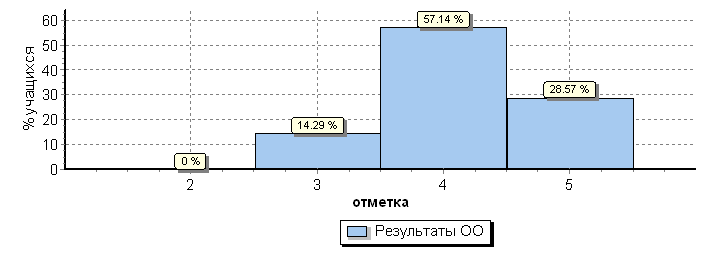 Распределение отметок по вариантамРаспределение отметок по вариантамРаспределение отметок по вариантамРаспределение отметок по вариантамРаспределение отметок по вариантамРаспределение отметок по вариантамОтметкаОтметкаОтметкаОтметкаВариант345Кол-во уч.194420123Комплект1427Распределение первичных баллов по вариантамРаспределение первичных баллов по вариантамРаспределение первичных баллов по вариантамРаспределение первичных баллов по вариантамРаспределение первичных баллов по вариантамРаспределение первичных баллов по вариантамРаспределение первичных баллов по вариантамРаспределение первичных баллов по вариантамВариант4891014Кол-во уч.19112420123Комплект111227Кол-во уч.%Понизили ( Отм.< Отм.по журналу)00Подтвердили(Отм.=Отм.по журналу)7100Повысили (Отм.> Отм.по журналу)00Всего*:7100Типы заданийвыпускник научится / получит возможность научитьсяВыполнение  заданияЗадание 1 нацелено на проверку умения работать с иллюстративным материалом: обучающийся должен соотнести изображения памятников культуры с темистранами, где эти памятники были созданыработать с изобразительными историческими источниками, понимать и интерпретировать содержащуюся в них информациюВыполнили- 5  -71%Не выполнили-1- 14 %Выполнили  не  полностью – 1- 14%Не  приступили  к  выполнению - Задание 2 проверяет умения работать с текстовыми историческими источниками. В задании необходимо определить, с какой из представленных в задании стран непосредственно связан данный исторический источник.умение проводить поиск информации в отрывках исторических текстов, материальных памятниках Древнего мираВыполнили-6  -85%Не  выполнили-1 – 14%Выполнили  не  полностью -Не  приступили  к  выполнению-Задание 3 является альтернативным. Оно нацелено на проверку знания исторической терминологии и состоит из двух частей. В первой части от обучающегося требуется соотнести выбранную тему (страну) с термином(понятием), который с ней непосредственно связан. Во второй части задания нужно объяснить значение этого термина (понятия).умение объяснять смысл основных хронологических понятий, терминовВыполнили- 3- 42 %Не  выполнили-1 – 14%Выполнили  не  полностью-3 – 42 %Не  приступили  к  выполнениюЗадание 4 является альтернативным. Задание нацелено на проверку знания историческихфактов и умения излагать историческийматериал в виде последовательного связноготекста. Оно состоит из двух частей. Отобучающегося требуется соотнестивыбранную тему (страну) с одним из событий(процессов, явлений), данных в списке. Вовторой части задания обучающийся долженпривести краткий письменный рассказ обэтом событии (явлении, процессе)умение рассказывать о событиях древней историиВыполнили-1-14 %Не  выполнили-2 – 28%Выполнили  не  полностью-4 – 57%Не  приступили  к  выполнениюЗадание 5 является альтернативным. Заданиенацелено на проверку умения работать систорической картой. Оно состоит из двухчастей. В задании требуется заштриховать наконтурной карте один четырёхугольник,образованный градусной сеткой, в которомполностью или частично располагаласьвыбранная обучающимся странаумение использовать историческую карту как источник информации о расселении общностей в эпохи первобытности и Древнего мира, расположении древних цивилизаций и государств, местах важнейших событийВыполнили-6 – 85%Не выполнили – 1- 14%Выполнили  не  полностью -Не  приступили  к  выполнениюЗадание 6 проверяет знание причин и следствий и умение формулировать положения, содержащие причинно- следственные связи. В задании требуется объяснить, как природно-климатические условия повлияли на занятия жителей страны, указанной в выбранной обучающимся темеумение описывать условия существования, основные занятия, образ жизни людей в древностиВыполнили- 3 – 42 %Не  выполнили-0 - Выполнили  не  полностью-4 – 57 %Не  приступили  к  выполнениюВ задании 7 от обучающегося требуется назвать один факт из истории региона, благодаря которому регион стал известен всей стране реализация историко- культурологического подхода, формирующего способности к межкультурному диалогу, восприятию и бережному отношению к культурному наследию РодиныВыполнили-6  - 85 %Не выполнили -1 – 14 %Выполнили  не  полностьюНе  приступили  к  выполнению В задании 8 от обучающегося требуется рассказать о значении исторического факта для истории региона, страны и мира в целом реализация историко- культурологического подхода, формирующего способности к межкультурному диалогу, восприятию и бережному отношению к культурному наследию РодиныВыполнили-2 – 28 %Не  выполнили-2  -28 %Выполнили  не  полностью-3 – 42 %Не  приступили  к  выполнению -КлассКол-во человекКол-во выполнявших работу«2»«3»«4»«5»УспеваемостьКачество знанийУровень обучен-ностиСредний балл5770142100 %85.71%70.29%4,14Отметка«2»«3»«4»«5»Баллы0 – 1718-2829-3839-45Класс Кол-во уч-сяВыполнили на:Выполнили на:Выполнили на:Выполнили на:%успеваемости% качества знанийСредняяоценкаКласс Кол-во уч-ся«5»«4»«3»«2»%успеваемости% качества знанийСредняяоценка56213-100%50%3,83№Блоки ПООП ОООБлоки ПООП ОООМакс
баллПо ООСредний % выполненияСредний % выполнения1№выпускник научится / получит возможность научитьсяМакс
баллПо ООСредний % выполненияСредний % выполнения1№или проверяемые требования (умения) в соответствии с ФГОСили проверяемые требования (умения) в соответствии с ФГОСМакс
баллПо ООПо регионуПо РоссииПо России№Макс
баллПо ООПо регионуПо РоссииПо России6 уч.44063 уч.1408499 уч.1408499 уч.1К1Совершенствование видов речевой деятельности (чтения, письма), обеспечивающих эффективное овладение разными учебными предметами; Совершенствование видов речевой деятельности (чтения, письма), обеспечивающих эффективное овладение разными учебными предметами; 4385257571К2овладение основными нормами литературного языка (орфографическими, пунктуационными); стремление к речевому самосовершенствованию. овладение основными нормами литературного языка (орфографическими, пунктуационными); стремление к речевому самосовершенствованию. 3614654541К3Соблюдать основные языковые нормы в письменной речи; редактировать письменные тексты разных стилей и жанров с соблюдением норм современного русского литературного языкаСоблюдать основные языковые нормы в письменной речи; редактировать письменные тексты разных стилей и жанров с соблюдением норм современного русского литературного языка2928989892К1Расширение и систематизация научных знаний о языке; осознание взаимосвязи его уровней и единиц; освоение базовых понятий лингвистики, основных единиц и грамматических категорийРасширение и систематизация научных знаний о языке; осознание взаимосвязи его уровней и единиц; освоение базовых понятий лингвистики, основных единиц и грамматических категорий3564856562К2  языка; формирование навыков проведения различных видов анализа слова (фонетического, морфемного, словообразовательного, лексического, морфологического),  языка; формирование навыков проведения различных видов анализа слова (фонетического, морфемного, словообразовательного, лексического, морфологического),3787582822К3 синтаксического анализа словосочетания и предложения. Проводить фонетический анализ слова; проводить морфемный анализ слов; синтаксического анализа словосочетания и предложения. Проводить фонетический анализ слова; проводить морфемный анализ слов;3394150502К4проводить морфологический анализ слова; проводить синтаксический анализ словосочетания и предложения.проводить морфологический анализ слова; проводить синтаксический анализ словосочетания и предложения.3784656563Совершенствование видов речевой деятельности (чтения, говорения), обеспечивающих эффективное овладение разными учебными предметами и взаимодействие с окружающими людьми; овладение основными нормами литературного языка (орфоэпическими). Проводить орфоэпический анализ слова; определять место ударного слогаСовершенствование видов речевой деятельности (чтения, говорения), обеспечивающих эффективное овладение разными учебными предметами и взаимодействие с окружающими людьми; овладение основными нормами литературного языка (орфоэпическими). Проводить орфоэпический анализ слова; определять место ударного слога2757176764(1)Расширение и систематизация научных знаний о языке; осознание взаимосвязи его уровней и единиц; освоение базовых понятий лингвистики, основных единиц и грамматических категорийРасширение и систематизация научных знаний о языке; осознание взаимосвязи его уровней и единиц; освоение базовых понятий лингвистики, основных единиц и грамматических категорий3837176764(2) языка. Опознавать самостоятельные части речи и их формы, а также служебные части речи и междометия языка. Опознавать самостоятельные части речи и их формы, а также служебные части речи и междометия2755155555(1)Совершенствование видов речевой деятельности (чтения, письма), обеспечивающих эффективное овладение разными учебными предметами и взаимодействие с окружающими людьми; расширение и систематизация научных знаний о языке; осознание взаимосвязи его уровней и единиц; освоение базовых понятий лингвистики, основных единиц и грамматических категорий языка; овладение основными нормами литературного языка (пунктуационными).Совершенствование видов речевой деятельности (чтения, письма), обеспечивающих эффективное овладение разными учебными предметами и взаимодействие с окружающими людьми; расширение и систематизация научных знаний о языке; осознание взаимосвязи его уровней и единиц; освоение базовых понятий лингвистики, основных единиц и грамматических категорий языка; овладение основными нормами литературного языка (пунктуационными).2835159595(2)Анализировать различные виды словосочетаний и предложений с точки зрения их структурно-смысловой организации и функциональных особенностей; соблюдать основные языковые нормы в письменной речи; опираться на грамматико-интонационный анализ при объяснении расстановки знаков препинания в предложенииАнализировать различные виды словосочетаний и предложений с точки зрения их структурно-смысловой организации и функциональных особенностей; соблюдать основные языковые нормы в письменной речи; опираться на грамматико-интонационный анализ при объяснении расстановки знаков препинания в предложении2584047476(1)Совершенствование видов речевой деятельности (чтения, письма), обеспечивающих эффективное овладение разными учебными предметами и взаимодействие с окружающими людьми; расширение и систематизация научных знаний о языке; осознание взаимосвязи его уровней и единиц; освоение базовых понятий лингвистики, основных единиц и грамматических категорий языка; овладение основными нормами литературного языка (пунктуационными). Совершенствование видов речевой деятельности (чтения, письма), обеспечивающих эффективное овладение разными учебными предметами и взаимодействие с окружающими людьми; расширение и систематизация научных знаний о языке; осознание взаимосвязи его уровней и единиц; освоение базовых понятий лингвистики, основных единиц и грамматических категорий языка; овладение основными нормами литературного языка (пунктуационными). 2675461616(2)Анализировать различные виды словосочетаний и предложений с точки зрения их структурно-смысловой организации и функциональных особенностей; соблюдать основные языковые нормы в письменной речи; опираться на грамматико-интонационный анализ при объяснении расстановки знаков препинания в предложенииАнализировать различные виды словосочетаний и предложений с точки зрения их структурно-смысловой организации и функциональных особенностей; соблюдать основные языковые нормы в письменной речи; опираться на грамматико-интонационный анализ при объяснении расстановки знаков препинания в предложении1674852527(1)Совершенствование видов речевой деятельности (чтения, письма), обеспечивающих эффективное овладение разными учебными предметами и взаимодействие с окружающими людьми; расширение и систематизация научных знаний о языке; осознание взаимосвязи его уровней и единиц; освоение базовых понятий лингвистики, основных единиц и грамматических категорий языка;овладение основными нормами литературного языка (пунктуационными).Совершенствование видов речевой деятельности (чтения, письма), обеспечивающих эффективное овладение разными учебными предметами и взаимодействие с окружающими людьми; расширение и систематизация научных знаний о языке; осознание взаимосвязи его уровней и единиц; освоение базовых понятий лингвистики, основных единиц и грамматических категорий языка;овладение основными нормами литературного языка (пунктуационными).2675358587(2)Анализировать различные виды словосочетаний и предложений с точки зрения их структурно- смысловой организации и функциональных особенностей; соблюдать основные языковые нормы в письменной речи; опираться на грамматико-интонационный анализ при объяснении расстановки знаков препинания в предложенииАнализировать различные виды словосочетаний и предложений с точки зрения их структурно- смысловой организации и функциональных особенностей; соблюдать основные языковые нормы в письменной речи; опираться на грамматико-интонационный анализ при объяснении расстановки знаков препинания в предложении1674448488Совершенствование видов речевой деятельности (чтения), обеспечивающих эффективное овладение разными учебными предметами; формирование навыков проведения многоаспектного анализа текста; овладение основными стилистическими ресурсами лексики и фразеологии языка, основными нормами литературного языка; приобретение опыта их использования в речевой практике при создании письменных высказываний. Владеть навыками различных видов чтения (изучающим, ознакомительным, просмотровым) и информационной переработки прочитанного материала; адекватно понимать тексты различных функционально-смысловых типов речи и функциональных разновидностей языка; анализировать текст с точки зрения его темы, цели, основной мысли, основной и дополнительной информацииСовершенствование видов речевой деятельности (чтения), обеспечивающих эффективное овладение разными учебными предметами; формирование навыков проведения многоаспектного анализа текста; овладение основными стилистическими ресурсами лексики и фразеологии языка, основными нормами литературного языка; приобретение опыта их использования в речевой практике при создании письменных высказываний. Владеть навыками различных видов чтения (изучающим, ознакомительным, просмотровым) и информационной переработки прочитанного материала; адекватно понимать тексты различных функционально-смысловых типов речи и функциональных разновидностей языка; анализировать текст с точки зрения его темы, цели, основной мысли, основной и дополнительной информации2254546469Совершенствование видов речевой деятельности (чтения), обеспечивающих эффективное овладение разными учебными предметами; формирование навыков проведения многоаспектного анализа текста; овладение основными стилистическими ресурсами лексики и фразеологии языка, основными нормами литературного языка; приобретение опыта их использования в речевой практике при создании письменных высказываний. Владеть навыками различных видов чтения (изучающим, ознакомительным, просмотровым) и информационной переработки прочитанного материала; адекватно понимать тексты различных функционально-смысловых типов речи и функциональных разновидностей языка; анализировать текст с точки зрения его темы, цели, основной мысли, основной и дополнительной информацииСовершенствование видов речевой деятельности (чтения), обеспечивающих эффективное овладение разными учебными предметами; формирование навыков проведения многоаспектного анализа текста; овладение основными стилистическими ресурсами лексики и фразеологии языка, основными нормами литературного языка; приобретение опыта их использования в речевой практике при создании письменных высказываний. Владеть навыками различных видов чтения (изучающим, ознакомительным, просмотровым) и информационной переработки прочитанного материала; адекватно понимать тексты различных функционально-смысловых типов речи и функциональных разновидностей языка; анализировать текст с точки зрения его темы, цели, основной мысли, основной и дополнительной информации23349515110Совершенствование видов речевой деятельности (чтения), обеспечивающих эффективное овладение разными учебными предметами; расширение и систематизация научных знаний о языке; осознание взаимосвязи его уровней и единиц; освоение базовых понятий лингвистики, основных единиц и грамматических категорий языка; формирование навыков проведения многоаспектного анализа текста; овладение основными стилистическими ресурсами лексики и фразеологии языка, основными нормами литературного языка; приобретение опыта их использования в речевой практике при создании письменных высказываний. Владеть навыками различных видов чтения (изучающим, ознакомительным, просмотровым) и информационной переработки прочитанного материала; адекватно понимать тексты различных функционально-смысловых типов речи и функциональных разновидностей языка; анализировать текст с точки зрения его принадлежности к функционально-смысловому типу речи и функциональной разновидности языкаСовершенствование видов речевой деятельности (чтения), обеспечивающих эффективное овладение разными учебными предметами; расширение и систематизация научных знаний о языке; осознание взаимосвязи его уровней и единиц; освоение базовых понятий лингвистики, основных единиц и грамматических категорий языка; формирование навыков проведения многоаспектного анализа текста; овладение основными стилистическими ресурсами лексики и фразеологии языка, основными нормами литературного языка; приобретение опыта их использования в речевой практике при создании письменных высказываний. Владеть навыками различных видов чтения (изучающим, ознакомительным, просмотровым) и информационной переработки прочитанного материала; адекватно понимать тексты различных функционально-смысловых типов речи и функциональных разновидностей языка; анализировать текст с точки зрения его принадлежности к функционально-смысловому типу речи и функциональной разновидности языка15044494911Совершенствование видов речевой деятельности (чтения, письма), обеспечивающих эффективное овладение разными учебными предметами и взаимодействие с окружающими людьми в ситуациях формального и неформального межличностного и межкультурного общения; использование коммуникативно-эстетических возможностей русского языка; расширение и систематизацию научных знаний о языке; осознание взаимосвязи его уровней и единиц; освоение базовых понятий лингвистики, основных единиц и грамматических категорий языка; формирование навыков проведения различных видов анализа слова (лексического), а также многоаспектного анализа текста; овладение основными стилистическими ресурсами лексики и фразеологии языка, основными нормами литературного языка. Владеть навыками различных видов чтения (изучающим, ознакомительным, просмотровым) и информационной переработки прочитанного материала; адекватно понимать тексты различных функционально-смысловых типов речи и функциональных разновидностей языка; проводить лексический анализ слова; опознавать лексические средства выразительностиСовершенствование видов речевой деятельности (чтения, письма), обеспечивающих эффективное овладение разными учебными предметами и взаимодействие с окружающими людьми в ситуациях формального и неформального межличностного и межкультурного общения; использование коммуникативно-эстетических возможностей русского языка; расширение и систематизацию научных знаний о языке; осознание взаимосвязи его уровней и единиц; освоение базовых понятий лингвистики, основных единиц и грамматических категорий языка; формирование навыков проведения различных видов анализа слова (лексического), а также многоаспектного анализа текста; овладение основными стилистическими ресурсами лексики и фразеологии языка, основными нормами литературного языка. Владеть навыками различных видов чтения (изучающим, ознакомительным, просмотровым) и информационной переработки прочитанного материала; адекватно понимать тексты различных функционально-смысловых типов речи и функциональных разновидностей языка; проводить лексический анализ слова; опознавать лексические средства выразительности15067707012Совершенствование видов речевой деятельности (чтения, письма), обеспечивающих эффективное овладение разными учебными предметами и взаимодействие с окружающими людьми в ситуациях формального и неформального межличностного и межкультурного общения; использование коммуникативно-эстетических возможностей русского языка; расширение и систематизацию научных знаний о языке; осознание взаимосвязи его уровней и единиц; освоение базовых понятий лингвистики, основных единиц и грамматических категорий языка; формирование навыков проведения различных видов анализа слова (лексического), а также многоаспектного анализа текста; овладение основными стилистическими ресурсами лексики и фразеологии языка, основными нормами литературного языка. Владеть навыками различных видов чтения (изучающим, ознакомительным, просмотровым) и информационной переработки прочитанного материала; адекватно понимать тексты различных функционально- смысловых типов речи и функциональных разновидностей языка; проводить лексический анализ слова; опознавать лексические средства выразительности.Совершенствование видов речевой деятельности (чтения, письма), обеспечивающих эффективное овладение разными учебными предметами и взаимодействие с окружающими людьми в ситуациях формального и неформального межличностного и межкультурного общения; использование коммуникативно-эстетических возможностей русского языка; расширение и систематизацию научных знаний о языке; осознание взаимосвязи его уровней и единиц; освоение базовых понятий лингвистики, основных единиц и грамматических категорий языка; формирование навыков проведения различных видов анализа слова (лексического), а также многоаспектного анализа текста; овладение основными стилистическими ресурсами лексики и фразеологии языка, основными нормами литературного языка. Владеть навыками различных видов чтения (изучающим, ознакомительным, просмотровым) и информационной переработки прочитанного материала; адекватно понимать тексты различных функционально- смысловых типов речи и функциональных разновидностей языка; проводить лексический анализ слова; опознавать лексические средства выразительности.150828484Статистика по отметкамСтатистика по отметкамСтатистика по отметкамСтатистика по отметкамСтатистика по отметкамСтатистика по отметкамСтатистика по отметкамСтатистика по отметкамСтатистика по отметкамСтатистика по отметкамСтатистика по отметкамСтатистика по отметкамСтатистика по отметкамСтатистика по отметкамСтатистика по отметкамМаксимальный первичный балл: 45Максимальный первичный балл: 45Максимальный первичный балл: 45Максимальный первичный балл: 45Максимальный первичный балл: 45Максимальный первичный балл: 45Максимальный первичный балл: 45Максимальный первичный балл: 45Максимальный первичный балл: 45Максимальный первичный балл: 45Максимальный первичный балл: 45Максимальный первичный балл: 45Максимальный первичный балл: 45Максимальный первичный балл: 45Максимальный первичный балл: 45ООООООООООООООООООКол-во уч.Распределение групп баллов в %Распределение групп баллов в %Распределение групп баллов в %Распределение групп баллов в %ООООООООООООООООООКол-во уч.2345Вся выборкаВся выборкаВся выборкаВся выборкаВся выборкаВся выборкаВся выборкаВся выборкаВся выборка140849913.536.635.214.7Свердловская обл.Свердловская обл.Свердловская обл.Свердловская обл.Свердловская обл.Свердловская обл.Свердловская обл.Свердловская обл.4406322.936.329.811Нижнесергинский муниципальный районНижнесергинский муниципальный районНижнесергинский муниципальный районНижнесергинский муниципальный районНижнесергинский муниципальный районНижнесергинский муниципальный районНижнесергинский муниципальный район43128.841.1228.1(sch663206) МБОУ ЦО "Наследие" (с. Акбаш)(sch663206) МБОУ ЦО "Наследие" (с. Акбаш)(sch663206) МБОУ ЦО "Наследие" (с. Акбаш)(sch663206) МБОУ ЦО "Наследие" (с. Акбаш)(sch663206) МБОУ ЦО "Наследие" (с. Акбаш)(sch663206) МБОУ ЦО "Наследие" (с. Акбаш)605016.733.3Общая гистограмма отметокОбщая гистограмма отметокОбщая гистограмма отметокОбщая гистограмма отметокОбщая гистограмма отметокОбщая гистограмма отметокОбщая гистограмма отметокОбщая гистограмма отметокОбщая гистограмма отметокОбщая гистограмма отметокОбщая гистограмма отметокОбщая гистограмма отметокОбщая гистограмма отметокОбщая гистограмма отметокОбщая гистограмма отметок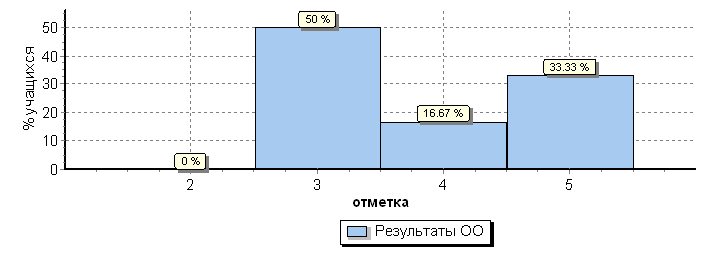 Распределение отметок по вариантамРаспределение отметок по вариантамРаспределение отметок по вариантамРаспределение отметок по вариантамРаспределение отметок по вариантамРаспределение отметок по вариантамРаспределение отметок по вариантамРаспределение отметок по вариантамРаспределение отметок по вариантамРаспределение отметок по вариантамРаспределение отметок по вариантамРаспределение отметок по вариантамРаспределение отметок по вариантамРаспределение отметок по вариантамРаспределение отметок по вариантамОтметкаОтметкаОтметкаОтметкаВариантВариантВариантВариант345Кол-во уч.11113142222112КомплектКомплектКомплектКомплект3126Класс Кол-во уч-сяВыполнили на:Выполнили на:Выполнили на:Выполнили на:%успеваемости% качества знанийСредняяоценкаКласс Кол-во уч-ся«5»«4»«3»«2»%успеваемости% качества знанийСредняяоценка56213-100%50%3,8333,33%16,67%50%-№ заданияДопущенные ошибкиКол-во учащихся /  %9Нахождение информации по тексту 4 чел 12Умение находить к слову синоним с опорой на указанный в задании контекст3 чел8Определение основной мысли текста3 чел КлассВПРВПРПоказатели за 3 четверть 2018-2019 уч.г.Показатели за 3 четверть 2018-2019 уч.г.КлассКачествоУспеваемостьКачествоУспеваемость55О100%42,86%100%Гистограмма соответствия отметок за выполненную работу и отметок по журналуГистограмма соответствия отметок за выполненную работу и отметок по журналуГистограмма соответствия отметок за выполненную работу и отметок по журналуГистограмма соответствия отметок за выполненную работу и отметок по журналу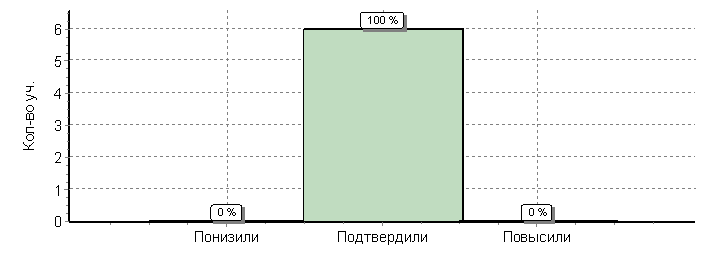 Кол-во уч.%Из гистограммы видно, что обучающиеся на 100%подтвердили отметки за выполненную работу и отметок по журналу.Понизили ( Отм.< Отм.по журналу)00Из гистограммы видно, что обучающиеся на 100%подтвердили отметки за выполненную работу и отметок по журналу.Подтвердили(Отм.=Отм.по журналу)6100Из гистограммы видно, что обучающиеся на 100%подтвердили отметки за выполненную работу и отметок по журналу.Повысили (Отм.> Отм.по журналу)00Из гистограммы видно, что обучающиеся на 100%подтвердили отметки за выполненную работу и отметок по журналу.Всего*:6100Из гистограммы видно, что обучающиеся на 100%подтвердили отметки за выполненную работу и отметок по журналу.№ п/пМероприятиясрок1Текст. Основная мысль текста. Устранение пробелов в знаниях в рамках уроков и дополнительного часа (русский язык) по средам.Срок –  май 2019 года. 2Части речи. Устранение пробелов в знаниях в рамках уроков и дополнительного часа (русский язык) по средам.Срок –  май 2019 года. 3Знаки препинания в сложном предложенииУстранение пробелов в знаниях в рамках уроков и дополнительного часа (русский язык) по средам.Срок –  май 2019 года. 4Знаки препинания при обращенииУстранение пробелов в знаниях в рамках уроков и дополнительного часа (русский язык) по средам.Срок –  май 2019 года. 5Прямая речьУстранение пробелов в знаниях в рамках уроков и дополнительного часа (русский язык) по средам.Срок –  май 2019 года. 6Морфологический разбор имени прилагательного, других частей речиУстранение пробелов в знаниях в рамках уроков и дополнительного часа (русский язык) по средам.Срок –  май 2019 года. 7Типы речиУстранение пробелов в знаниях в рамках уроков и дополнительного часа (русский язык) по средам.Срок –  май 2019 года. БаллыОтметка по пятибалльной шкале0-11212-18319-25426-305Ф.И. обучающегосяКоличество набранных балловОтметкаАбдулхаев Илсаф254Адиуллин Риназ143Афлатанова Аделина204Байрамов Мидарис204Василов Тимур163Закиров Ян133Устюгова Анна265КлассКол-во человекКол-во выполнявших работу«2»«3»«4»«5»Качество знанийУровень обучен-ностиСр. балл677033157,    14573,7NФИОКлассВар.Выполнение заданийВыполнение заданийВыполнение заданийВыполнение заданийВыполнение заданийВыполнение заданийВыполнение заданийВыполнение заданийВыполнение заданийВыполнение заданийВыполнение заданийВыполнение заданийВыполнение заданийВыполнение заданийВыполнение заданийВыполнение заданийВыполнение заданийВыполнение заданийВыполнение заданийВыполнение заданийВыполнение заданийВыполнение заданийВыполнение заданийВыполнение заданийВыполнение заданийПерв. балл*Отм. по журналу NФИОКлассВар.№Перв. балл*Отм. по журналу NФИОКлассВар.1(1)1(2)2(1)2(2)2(3)2(4)34(1)4(2)4(3)5(1)5(2)5(3)67(1)7(2)8(1)8(2)8(3)9(1)9(2)10(1)10(2)10(3)Перв. балл*Отм. по журналу NФИОКлассВар.М
а
к
с111111211121111111222211Перв. балл*Отм. по журналу 6  6  6  6  6  6  6  6  6  6  6  6  6  6  6  6  6  6  6  6  6  6  6  6  6  6  6  6  6  6  16001     6  71  1  1  1  0  1  2  N  N  N  2  1  0  1  1  1  1  1  2  2  2  2  1  1  25426002     6  81  0  1  0  1  1  2  N  N  N  1  0  1  1  1  0  0  0  0  2  2  0  0  0  14336003     6  81  1  1  0  1  1  2  N  N  N  1  1  1  1  1  0  1  0  0  2  2  2  1  0  20446004     6  81  1  1  1  0  1  0  N  N  N  2  1  1  1  1  1  0  0  0  2  2  2  1  1  20456005     6  71  1  1  0  0  1  0  N  N  N  0  1  0  1  1  0  0  0  1  2  2  2  1  1  16366006     6  70  0  0  0  1  1  0  N  N  N  0  1  0  1  1  0  N  N  N  2  2  2  1  1  13376007     6  71  1  1  1  1  1  2  N  N  N  2  1  1  1  1  0  1  1  2  2  2  2  1  1  265№Блоки ПООП ОООБлоки ПООП ОООМакс
баллПо ООСредний % выполненияСредний % выполнения1№выпускник научится / получит возможность научитьсяМакс
баллПо ООСредний % выполненияСредний % выполнения1№или проверяемые требования (умения) в соответствии с ФГОСили проверяемые требования (умения) в соответствии с ФГОСМакс
баллПо ООПо регионуПо РоссииПо России№Макс
баллПо ООПо регионуПо РоссииПо РоссииНепройденные темы: задания 4(1), 4(2), 4(3)Непройденные темы: задания 4(1), 4(2), 4(3)Непройденные темы: задания 4(1), 4(2), 4(3)Н/П*7 уч.41294 уч.1297055 уч.1297055 уч.1(1)Умение создавать, применять и преобразовывать знаки и символы, модели и схемы для решения учебных и познавательных задач; формирование первоначальных систематизированных представлений о биологических объектах, процессах, явлениях, закономерностях, о взаимосвязи живого и неживого в биосфере, овладение понятийным аппаратом биологии.  Выделять существенные признаки биологических объектов (клеток и организмов растений, животных) и процессов, характерных для живых организмовУмение создавать, применять и преобразовывать знаки и символы, модели и схемы для решения учебных и познавательных задач; формирование первоначальных систематизированных представлений о биологических объектах, процессах, явлениях, закономерностях, о взаимосвязи живого и неживого в биосфере, овладение понятийным аппаратом биологии.  Выделять существенные признаки биологических объектов (клеток и организмов растений, животных) и процессов, характерных для живых организмов1868988881(2)Умение создавать, применять и преобразовывать знаки и символы, модели и схемы для решения учебных и познавательных задач; формирование первоначальных систематизированных представлений о биологических объектах, процессах, явлениях, закономерностях, о взаимосвязи живого и неживого в биосфере, овладение понятийным аппаратом биологии.  Выделять существенные признаки биологических объектов (клеток и организмов растений, животных) и процессов, характерных для живых организмовУмение создавать, применять и преобразовывать знаки и символы, модели и схемы для решения учебных и познавательных задач; формирование первоначальных систематизированных представлений о биологических объектах, процессах, явлениях, закономерностях, о взаимосвязи живого и неживого в биосфере, овладение понятийным аппаратом биологии.  Выделять существенные признаки биологических объектов (клеток и организмов растений, животных) и процессов, характерных для живых организмов1714849492(1)Приобретение опыта использования методов биологической науки и проведения несложных биологических экспериментов для изучения живых организмов и человека, проведения экологического мониторинга в окружающей средеПриобретение опыта использования методов биологической науки и проведения несложных биологических экспериментов для изучения живых организмов и человека, проведения экологического мониторинга в окружающей среде1865372722(2)Приобретение опыта использования методов биологической науки и проведения несложных биологических экспериментов для изучения живых организмов и человека, проведения экологического мониторинга в окружающей средеПриобретение опыта использования методов биологической науки и проведения несложных биологических экспериментов для изучения живых организмов и человека, проведения экологического мониторинга в окружающей среде1434263632(3)Приобретение опыта использования методов биологической науки и проведения несложных биологических экспериментов для изучения живых организмов и человека, проведения экологического мониторинга в окружающей средеПриобретение опыта использования методов биологической науки и проведения несложных биологических экспериментов для изучения живых организмов и человека, проведения экологического мониторинга в окружающей среде1573654542(4)Приобретение опыта использования методов биологической науки и проведения несложных биологических экспериментов для изучения живых организмов и человека, проведения экологического мониторинга в окружающей средеПриобретение опыта использования методов биологической науки и проведения несложных биологических экспериментов для изучения живых организмов и человека, проведения экологического мониторинга в окружающей среде11007178783Смысловое чтение;
формирование первоначальных систематизированных представлений о биологических объектах, процессах, явлениях, закономерностях, о взаимосвязи живого и неживого в биосфере, овладение понятийным аппаратом биологии.  Выделять существенные признаки биологических объектов (клеток и организмов растений, животных) и процессов, характерных для живых организмовСмысловое чтение;
формирование первоначальных систематизированных представлений о биологических объектах, процессах, явлениях, закономерностях, о взаимосвязи живого и неживого в биосфере, овладение понятийным аппаратом биологии.  Выделять существенные признаки биологических объектов (клеток и организмов растений, животных) и процессов, характерных для живых организмов2576761614(1)Умение устанавливать причинно-следственные связи, строить логическое рассуждение, умозаключение (индуктивное, дедуктивное и по аналогии) и делать выводы
приобретение опыта использования методов биологической науки и проведения несложных биологических экспериментов для изучения живых организмов.  Использовать методы биологической науки: наблюдать и описывать биологические объекты и процессыУмение устанавливать причинно-следственные связи, строить логическое рассуждение, умозаключение (индуктивное, дедуктивное и по аналогии) и делать выводы
приобретение опыта использования методов биологической науки и проведения несложных биологических экспериментов для изучения живых организмов.  Использовать методы биологической науки: наблюдать и описывать биологические объекты и процессы108281814(2)Умение устанавливать причинно-следственные связи, строить логическое рассуждение, умозаключение (индуктивное, дедуктивное и по аналогии) и делать выводы
приобретение опыта использования методов биологической науки и проведения несложных биологических экспериментов для изучения живых организмов.  Использовать методы биологической науки: наблюдать и описывать биологические объекты и процессыУмение устанавливать причинно-следственные связи, строить логическое рассуждение, умозаключение (индуктивное, дедуктивное и по аналогии) и делать выводы
приобретение опыта использования методов биологической науки и проведения несложных биологических экспериментов для изучения живых организмов.  Использовать методы биологической науки: наблюдать и описывать биологические объекты и процессы106858584(3)Умение устанавливать причинно-следственные связи, строить логическое рассуждение, умозаключение (индуктивное, дедуктивное и по аналогии) и делать выводы
приобретение опыта использования методов биологической науки и проведения несложных биологических экспериментов для изучения живых организмов.  Использовать методы биологической науки: наблюдать и описывать биологические объекты и процессыУмение устанавливать причинно-следственные связи, строить логическое рассуждение, умозаключение (индуктивное, дедуктивное и по аналогии) и делать выводы
приобретение опыта использования методов биологической науки и проведения несложных биологических экспериментов для изучения живых организмов.  Использовать методы биологической науки: наблюдать и описывать биологические объекты и процессы106063635(1)Умение создавать, применять и преобразовывать знаки и символы, модели и схемы для решения учебных и познавательных задач; формирование первоначальных систематизированных представлений о биологических объектах, процессах, явлениях, закономерностях, овладение понятийным аппаратом биологии.  Выделять существенные признаки биологических объектов (клеток и организмов растений, животных) и процессов, характерных для живых организмовУмение создавать, применять и преобразовывать знаки и символы, модели и схемы для решения учебных и познавательных задач; формирование первоначальных систематизированных представлений о биологических объектах, процессах, явлениях, закономерностях, овладение понятийным аппаратом биологии.  Выделять существенные признаки биологических объектов (клеток и организмов растений, животных) и процессов, характерных для живых организмов2576064645(2)Умение создавать, применять и преобразовывать знаки и символы, модели и схемы для решения учебных и познавательных задач; формирование первоначальных систематизированных представлений о биологических объектах, процессах, явлениях, закономерностях, овладение понятийным аппаратом биологии.  Выделять существенные признаки биологических объектов (клеток и организмов растений, животных) и процессов, характерных для живых организмовУмение создавать, применять и преобразовывать знаки и символы, модели и схемы для решения учебных и познавательных задач; формирование первоначальных систематизированных представлений о биологических объектах, процессах, явлениях, закономерностях, овладение понятийным аппаратом биологии.  Выделять существенные признаки биологических объектов (клеток и организмов растений, животных) и процессов, характерных для живых организмов1866044445(3)Умение создавать, применять и преобразовывать знаки и символы, модели и схемы для решения учебных и познавательных задач; формирование первоначальных систематизированных представлений о биологических объектах, процессах, явлениях, закономерностях, овладение понятийным аппаратом биологии.  Выделять существенные признаки биологических объектов (клеток и организмов растений, животных) и процессов, характерных для живых организмовУмение создавать, применять и преобразовывать знаки и символы, модели и схемы для решения учебных и познавательных задач; формирование первоначальных систематизированных представлений о биологических объектах, процессах, явлениях, закономерностях, овладение понятийным аппаратом биологии.  Выделять существенные признаки биологических объектов (клеток и организмов растений, животных) и процессов, характерных для живых организмов1573659596Умение создавать, применять и преобразовывать знаки и символы, модели и схемы для решения учебных и познавательных задач Формирование первоначальных систематизированных представлений о биологических объектах, процессах, явлениях, закономерностях, об основных биологических теориях, об экосистемной организации жизни, о взаимосвязи живого и неживого в биосфере, о наследственности и изменчивости; овладение понятийным аппаратом биологииУмение создавать, применять и преобразовывать знаки и символы, модели и схемы для решения учебных и познавательных задач Формирование первоначальных систематизированных представлений о биологических объектах, процессах, явлениях, закономерностях, об основных биологических теориях, об экосистемной организации жизни, о взаимосвязи живого и неживого в биосфере, о наследственности и изменчивости; овладение понятийным аппаратом биологии11007480807(1)Умение создавать, применять и преобразовывать знаки и символы, модели и схемы для решения учебных и познавательных задач;
приобретение опыта использования методов биологической науки и проведения несложных биологических экспериментов для изучения живых организмов
формирование первоначальных систематизированных представлений о биологических объектах, процессах, явлениях, закономерностяхУмение создавать, применять и преобразовывать знаки и символы, модели и схемы для решения учебных и познавательных задач;
приобретение опыта использования методов биологической науки и проведения несложных биологических экспериментов для изучения живых организмов
формирование первоначальных систематизированных представлений о биологических объектах, процессах, явлениях, закономерностях11009475757(2)Умение создавать, применять и преобразовывать знаки и символы, модели и схемы для решения учебных и познавательных задач;
приобретение опыта использования методов биологической науки и проведения несложных биологических экспериментов для изучения живых организмов
формирование первоначальных систематизированных представлений о биологических объектах, процессах, явлениях, закономерностяхУмение создавать, применять и преобразовывать знаки и символы, модели и схемы для решения учебных и познавательных задач;
приобретение опыта использования методов биологической науки и проведения несложных биологических экспериментов для изучения живых организмов
формирование первоначальных систематизированных представлений о биологических объектах, процессах, явлениях, закономерностях1293139398(1)Умение устанавливать причинно-следственные связи, строить логическое рассуждение, умозаключение (индуктивное, дедуктивное и по аналогии) и делать выводы
Приобретение опыта использования методов биологической науки и проведения несложных биологических экспериментов для изучения живых организмов и человека, проведения экологического мониторинга в окружающей средеУмение устанавливать причинно-следственные связи, строить логическое рассуждение, умозаключение (индуктивное, дедуктивное и по аналогии) и делать выводы
Приобретение опыта использования методов биологической науки и проведения несложных биологических экспериментов для изучения живых организмов и человека, проведения экологического мониторинга в окружающей среде1434759598(2)Умение устанавливать причинно-следственные связи, строить логическое рассуждение, умозаключение (индуктивное, дедуктивное и по аналогии) и делать выводы
Приобретение опыта использования методов биологической науки и проведения несложных биологических экспериментов для изучения живых организмов и человека, проведения экологического мониторинга в окружающей средеУмение устанавливать причинно-следственные связи, строить логическое рассуждение, умозаключение (индуктивное, дедуктивное и по аналогии) и делать выводы
Приобретение опыта использования методов биологической науки и проведения несложных биологических экспериментов для изучения живых организмов и человека, проведения экологического мониторинга в окружающей среде1294751518(3)Умение устанавливать причинно-следственные связи, строить логическое рассуждение, умозаключение (индуктивное, дедуктивное и по аналогии) и делать выводы
Приобретение опыта использования методов биологической науки и проведения несложных биологических экспериментов для изучения живых организмов и человека, проведения экологического мониторинга в окружающей средеУмение устанавливать причинно-следственные связи, строить логическое рассуждение, умозаключение (индуктивное, дедуктивное и по аналогии) и делать выводы
Приобретение опыта использования методов биологической науки и проведения несложных биологических экспериментов для изучения живых организмов и человека, проведения экологического мониторинга в окружающей среде2361325259(1)Умение устанавливать причинно-следственные связи, строить логическое рассуждение, умозаключение (индуктивное, дедуктивное и по аналогии) и делать выводы
Описывать и использовать приемы выращивания и размножения культурных растений, ухода за нимиУмение устанавливать причинно-следственные связи, строить логическое рассуждение, умозаключение (индуктивное, дедуктивное и по аналогии) и делать выводы
Описывать и использовать приемы выращивания и размножения культурных растений, ухода за ними21009089899(2)Умение устанавливать причинно-следственные связи, строить логическое рассуждение, умозаключение (индуктивное, дедуктивное и по аналогии) и делать выводы
Описывать и использовать приемы выращивания и размножения культурных растений, ухода за нимиУмение устанавливать причинно-следственные связи, строить логическое рассуждение, умозаключение (индуктивное, дедуктивное и по аналогии) и делать выводы
Описывать и использовать приемы выращивания и размножения культурных растений, ухода за ними210083757510(1)Умение создавать, применять и преобразовывать знаки и символы, модели и схемы для решения учебных и познавательных задач;
Формирование системы научных знаний о живой природе, закономерностях ее развития, исторически быстром сокращении биологического разнообразия в биосфере в результате деятельности человека, для развития современных естественнонаучных представлений о картине мираУмение создавать, применять и преобразовывать знаки и символы, модели и схемы для решения учебных и познавательных задач;
Формирование системы научных знаний о живой природе, закономерностях ее развития, исторически быстром сокращении биологического разнообразия в биосфере в результате деятельности человека, для развития современных естественнонаучных представлений о картине мира28664747410(2)Умение создавать, применять и преобразовывать знаки и символы, модели и схемы для решения учебных и познавательных задач;
Формирование системы научных знаний о живой природе, закономерностях ее развития, исторически быстром сокращении биологического разнообразия в биосфере в результате деятельности человека, для развития современных естественнонаучных представлений о картине мираУмение создавать, применять и преобразовывать знаки и символы, модели и схемы для решения учебных и познавательных задач;
Формирование системы научных знаний о живой природе, закономерностях ее развития, исторически быстром сокращении биологического разнообразия в биосфере в результате деятельности человека, для развития современных естественнонаучных представлений о картине мира18635525210(3)Умение создавать, применять и преобразовывать знаки и символы, модели и схемы для решения учебных и познавательных задач;
Формирование системы научных знаний о живой природе, закономерностях ее развития, исторически быстром сокращении биологического разнообразия в биосфере в результате деятельности человека, для развития современных естественнонаучных представлений о картине мираУмение создавать, применять и преобразовывать знаки и символы, модели и схемы для решения учебных и познавательных задач;
Формирование системы научных знаний о живой природе, закономерностях ее развития, исторически быстром сокращении биологического разнообразия в биосфере в результате деятельности человека, для развития современных естественнонаучных представлений о картине мира171505252ООООООООКол-во уч.1(1)1(2)2(1)2(2)2(3)2(4)34(1)4(2)4(3)5(1)5(2)5(3)67(1)7(2)8(1)8(2)8(3)9(1)9(2)10(1)10(2)10(3)ООООООООКол-во уч.Макс
балл111111211121111111222211Вся выборкаВся выборкаВся выборкаВся выборка1297055884972635478618158636444598075395951258975745252Свердловская обл.Свердловская обл.Свердловская обл.41294894853423671678268606060367494314747139083643550Нижнесергинский муниципальный районНижнесергинский муниципальный район395904352413271607860546158287292233841109083603546МБОУ ЦО "Наследие" (с. Акбаш)7Н/П86718643571005700057865710010029432936100100868671Кол-во уч.%Понизили ( Отм.< Отм.по журналу)00Подтвердили(Отм.=Отм.по журналу)7100Повысили (Отм.> Отм.по журналу)00Всего*:7100БаллыОтметка по пятибалльной шкале0-9210-21322-30431-375Ф.И. обучающегосяКоличество набранных балловОтметкаАбдулхаев Илсаф294Адиуллин Риназ133Афлатанова Аделина193Байрамов Мидарис173Василов Тимур163Закиров Ян163Устюгова Анна264КлассКол-во человекКол-во выполнявших работу«2»«3»«4»«5»Качество знанийУровень обучен-ностиСр. балл677052028,6%44%3,3Кол-во уч.%Понизили ( Отм.< Отм.по журналу)00Подтвердили(Отм.=Отм.по журналу)7100Повысили (Отм.> Отм.по журналу)00Всего*:7100Отметки«2»«3»«4»«5»%1443430Распределение по числу1330Достижение планируемых результатов в соответствии с ПООП ОООДостижение планируемых результатов в соответствии с ПООП ОООДостижение планируемых результатов в соответствии с ПООП ОООДостижение планируемых результатов в соответствии с ПООП ОООДостижение планируемых результатов в соответствии с ПООП ОООДостижение планируемых результатов в соответствии с ПООП ООО№Блоки ПООП ОООБлоки ПООП ОООМакс
баллСредний % выполненияСредний % полнения№выпускник научится /получит возможность научитьсяМакс
баллСредний % выполненияСредний % полнения№или проверяемые требования (умения) в соответствии с ФГОСили проверяемые требования (умения) в соответствии с ФГОСМакс
баллПо ОО№Макс
баллПо ОО7 уч.1Развитие представлений о числе и числовых системах от натуральных до действительных чисел. Оперировать на базовом уровне понятием целое числоРазвитие представлений о числе и числовых системах от натуральных до действительных чисел. Оперировать на базовом уровне понятием целое число1862Развитие представлений о числе и числовых системах от натуральных до действительных чисел. Оперировать на базовом уровне понятием  обыкновенная дробь, смешанное числоРазвитие представлений о числе и числовых системах от натуральных до действительных чисел. Оперировать на базовом уровне понятием  обыкновенная дробь, смешанное число1433Развитие представлений о числе и числовых системах от натуральных до действительных чисел. Решать задачи на нахождение части числа и числа по его частиРазвитие представлений о числе и числовых системах от натуральных до действительных чисел. Решать задачи на нахождение части числа и числа по его части1294Развитие представлений о числе и числовых системах от натуральных до действительных чисел. Оперировать на базовом уровне понятием десятичная дробьРазвитие представлений о числе и числовых системах от натуральных до действительных чисел. Оперировать на базовом уровне понятием десятичная дробь1435Умение пользоваться оценкой и прикидкой при практических расчетах. Оценивать размеры реальных объектов окружающего мираУмение пользоваться оценкой и прикидкой при практических расчетах. Оценивать размеры реальных объектов окружающего мира1716Умение извлекать информацию, представленную в таблицах, на диаграммах. Читать информацию, представленную в виде таблицы, диаграммы / извлекать, интерпретировать информацию, представленную в таблицах и на диаграммах, отражающую свойства и характеристики реальных процессов и явленийУмение извлекать информацию, представленную в таблицах, на диаграммах. Читать информацию, представленную в виде таблицы, диаграммы / извлекать, интерпретировать информацию, представленную в таблицах и на диаграммах, отражающую свойства и характеристики реальных процессов и явлений1717Овладение символьным языком алгебры. Оперировать понятием модуль числа, геометрическая интерпретация модуля числаОвладение символьным языком алгебры. Оперировать понятием модуль числа, геометрическая интерпретация модуля числа1298Развитие представлений о числе и числовых системах от натуральных до действительных чисел. Сравнивать рациональные числа / упорядочивать числа, записанные в виде обыкновенных дробей, десятичных дробейРазвитие представлений о числе и числовых системах от натуральных до действительных чисел. Сравнивать рациональные числа / упорядочивать числа, записанные в виде обыкновенных дробей, десятичных дробей1439Овладение навыками письменных вычислений. Использовать свойства чисел и правила действий с рациональными числами при выполнении вычислений /выполнять вычисления, в том числе с использованием приемов рациональных вычисленийОвладение навыками письменных вычислений. Использовать свойства чисел и правила действий с рациональными числами при выполнении вычислений /выполнять вычисления, в том числе с использованием приемов рациональных вычислений28610Умение анализировать, извлекать необходимую информацию. Решать несложные логические задачи, находить пересечение, объединение, подмножество в простейших ситуацияхУмение анализировать, извлекать необходимую информацию. Решать несложные логические задачи, находить пересечение, объединение, подмножество в простейших ситуациях18611Умение применять изученные понятия, результаты, методы для решения задач практического характера и задач их смежных дисциплин. Решать задачи на покупки, находить процент от числа, число по проценту от него, находить процентное отношение двух чисел, находить процентное снижение или процентное повышение величиныУмение применять изученные понятия, результаты, методы для решения задач практического характера и задач их смежных дисциплин. Решать задачи на покупки, находить процент от числа, число по проценту от него, находить процентное отношение двух чисел, находить процентное снижение или процентное повышение величины21412Овладение геометрическим языком, развитие навыков изобразительных умений, навыков геометрических построений. Оперировать на базовом уровне понятиями: фигура, точка, отрезок, прямая, луч, ломанная, угол, многоугольник, треугольник и четырехугольник, прямоугольник и квадрат, окружность и круг, прямоугольный параллелепипед, куб, шар. Изображать изучаемые фигуры от руки и с помощью линейкиОвладение геометрическим языком, развитие навыков изобразительных умений, навыков геометрических построений. Оперировать на базовом уровне понятиями: фигура, точка, отрезок, прямая, луч, ломанная, угол, многоугольник, треугольник и четырехугольник, прямоугольник и квадрат, окружность и круг, прямоугольный параллелепипед, куб, шар. Изображать изучаемые фигуры от руки и с помощью линейки12913Умение проводить логические обоснования, доказательства математических утверждений. Решать простые и сложные задачи разных типов, а также задачи повышенной трудностиУмение проводить логические обоснования, доказательства математических утверждений. Решать простые и сложные задачи разных типов, а также задачи повышенной трудности243NФИОКлассВар.Выполнение заданийВыполнение заданийВыполнение заданийВыполнение заданийВыполнение заданийВыполнение заданийВыполнение заданийВыполнение заданийВыполнение заданийВыполнение заданийВыполнение заданийВыполнение заданийВыполнение заданийПерв. баллОтм.*Отм. по журналу NФИОКлассВар.№Перв. баллОтм.*Отм. по журналу NФИОКлассВар.123456(1)6(2)78910(1)10(2)Перв. баллОтм.*Отм. по журналу NФИОКлассВар.М
а
к
с213311221112Перв. баллОтм.*Отм. по журналу 6  6  6  6  6  6  6  6  6  6  6  6  6  6  6  6  6  6  6  16001     6  81  1  0  3  1  0  0  1  1  1  1  1  114426002     6  70  0  0  0  1  0  0  0  1  1  1  2  63336003     6  70  1  1  3  1  1  1  1  1  N  0  0  103346004     6  71  0  3  0  1  1  2  1  1  0  1  1  124456005     6  81  0  0  N  N  N  N  N  1  0  1  2  52266006     6  80  1  1  0  1  1  0  0  1  0  1  1  73376007     6  71  1  3  2  1  1  2  2  1  1  1  2  1855№№Блоки ПООП ОООБлоки ПООП ОООМакс
баллПо ООСредний % выполненияСредний % выполнения1№№выпускник научится / получит возможность научитьсяМакс
баллПо ООСредний % выполненияСредний % выполнения1№№или проверяемые требования (умения) в соответствии с ФГОСили проверяемые требования (умения) в соответствии с ФГОСМакс
баллПо ООПо регионуПо РоссииПо России№№Макс
баллПо ООПо регионуПо РоссииПо России7 уч.40594 уч.1227567 уч.1227567 уч.11Умение создавать, применять и преобразовывать знаки и символы, модели и схемы для решения учебных и познавательных задач. Работать с изобразительными историческими источниками, понимать и интерпретировать содержащуюся в них информациюУмение создавать, применять и преобразовывать знаки и символы, модели и схемы для решения учебных и познавательных задач. Работать с изобразительными историческими источниками, понимать и интерпретировать содержащуюся в них информацию22956707022Смысловое чтение. Проводить поиск информации в исторических текстах, материальных исторических памятниках СредневековьяСмысловое чтение. Проводить поиск информации в исторических текстах, материальных исторических памятниках Средневековья15769828233Умение определять понятия, создавать обобщения, устанавливать аналогии, классифицировать, самостоятельно выбирать основания и критерии для классификации; владение основами самоконтроля, самооценки, принятия решений и осуществления осознанного выбора в учебной и познавательной деятельности. Умение объяснять смысл основных хронологических понятий, терминовУмение определять понятия, создавать обобщения, устанавливать аналогии, классифицировать, самостоятельно выбирать основания и критерии для классификации; владение основами самоконтроля, самооценки, принятия решений и осуществления осознанного выбора в учебной и познавательной деятельности. Умение объяснять смысл основных хронологических понятий, терминов33836505044Умение осознанно использовать речевые средства в соответствии с задачей коммуникации; владение основами самоконтроля, самооценки, принятия решений и осуществления осознанного выбора в учебной и познавательной деятельности. Давать оценку событиям и личностям отечественной и всеобщей истории Средних вековУмение осознанно использовать речевые средства в соответствии с задачей коммуникации; владение основами самоконтроля, самооценки, принятия решений и осуществления осознанного выбора в учебной и познавательной деятельности. Давать оценку событиям и личностям отечественной и всеобщей истории Средних веков33838454555Умение создавать, применять и преобразовывать знаки и символы, модели и схемы для решения учебных и познавательных задач; владение основами самоконтроля, самооценки, принятия решений и осуществления осознанного выбора в учебной и познавательной деятельности.
 Использовать историческую карту как источник информации о территории, об экономических и культурных центрах Руси и других государств в Средние века, о направлениях крупнейших передвижений людей – походов, завоеваний, колонизаций и др.Умение создавать, применять и преобразовывать знаки и символы, модели и схемы для решения учебных и познавательных задач; владение основами самоконтроля, самооценки, принятия решений и осуществления осознанного выбора в учебной и познавательной деятельности.
 Использовать историческую карту как источник информации о территории, об экономических и культурных центрах Руси и других государств в Средние века, о направлениях крупнейших передвижений людей – походов, завоеваний, колонизаций и др.1866872726(1)6(1)Умение создавать, применять и преобразовывать знаки и символы, модели и схемы для решения учебных и познавательных задач; владение основами самоконтроля, самооценки, принятия решений и осуществления осознанного выбора в учебной и познавательной деятельности. Использовать историческую карту как источник информации о территории, об экономических и культурных центрах Руси и других государств в Средние века, о направлениях крупнейших передвижений людей – походов, завоеваний, колонизаций и др.Умение создавать, применять и преобразовывать знаки и символы, модели и схемы для решения учебных и познавательных задач; владение основами самоконтроля, самооценки, принятия решений и осуществления осознанного выбора в учебной и познавательной деятельности. Использовать историческую карту как источник информации о территории, об экономических и культурных центрах Руси и других государств в Средние века, о направлениях крупнейших передвижений людей – походов, завоеваний, колонизаций и др.1576060606(2)6(2)Умение создавать, применять и преобразовывать знаки и символы, модели и схемы для решения учебных и познавательных задач; владение основами самоконтроля, самооценки, принятия решений и осуществления осознанного выбора в учебной и познавательной деятельности. Использовать историческую карту как источник информации о территории, об экономических и культурных центрах Руси и других государств в Средние века, о направлениях крупнейших передвижений людей – походов, завоеваний, колонизаций и др.Умение создавать, применять и преобразовывать знаки и символы, модели и схемы для решения учебных и познавательных задач; владение основами самоконтроля, самооценки, принятия решений и осуществления осознанного выбора в учебной и познавательной деятельности. Использовать историческую карту как источник информации о территории, об экономических и культурных центрах Руси и других государств в Средние века, о направлениях крупнейших передвижений людей – походов, завоеваний, колонизаций и др.23630343477Умение устанавливать причинно-следственные связи, строить логическое рассуждение, умозаключение (индуктивное, дедуктивное и по аналогии) и делать выводы; владение основами самоконтроля, самооценки, принятия решений и осуществления осознанного выбора в учебной и познавательной деятельности. Объяснять причины и следствия ключевых событий отечественной и всеобщей истории Средних вековУмение устанавливать причинно-следственные связи, строить логическое рассуждение, умозаключение (индуктивное, дедуктивное и по аналогии) и делать выводы; владение основами самоконтроля, самооценки, принятия решений и осуществления осознанного выбора в учебной и познавательной деятельности. Объяснять причины и следствия ключевых событий отечественной и всеобщей истории Средних веков23627323288Умение объединять предметы и явления в группы по определен¬ным признакам, сравнивать, классифицировать и обобщать факты и явления. Раскрывать характерные, существенные черты ценностей, господствовавших в средневековых обществах, религиозных воззрений, представлений средневекового человека о мире; сопоставлять развитие Руси и других стран в период Средневековья, показывать общие черты и особенностиУмение объединять предметы и явления в группы по определен¬ным признакам, сравнивать, классифицировать и обобщать факты и явления. Раскрывать характерные, существенные черты ценностей, господствовавших в средневековых обществах, религиозных воззрений, представлений средневекового человека о мире; сопоставлять развитие Руси и других стран в период Средневековья, показывать общие черты и особенности110087878799Умение определять понятия, создавать обобщения, устанавливать аналогии, классифицировать, самостоятельно выбирать основания и критерии для классификации. Локализовать во времени общие рамки и события Средневековья, этапы становления и развития Российского государстваУмение определять понятия, создавать обобщения, устанавливать аналогии, классифицировать, самостоятельно выбирать основания и критерии для классификации. Локализовать во времени общие рамки и события Средневековья, этапы становления и развития Российского государства14343565610(1)10(1)Умение создавать обобщения, классифицировать, самостоятельно выбирать основания и критерии для классификации; сформированность важнейших культурно-исторических ориентиров для гражданской, этнонациональной, социальной, культурной самоидентификации личности. Реализация историко-культурологического подхода, формирующего способности к межкультурному диалогу, восприятию и бережному отношению к культурному наследию РодиныУмение создавать обобщения, классифицировать, самостоятельно выбирать основания и критерии для классификации; сформированность важнейших культурно-исторических ориентиров для гражданской, этнонациональной, социальной, культурной самоидентификации личности. Реализация историко-культурологического подхода, формирующего способности к межкультурному диалогу, восприятию и бережному отношению к культурному наследию Родины18669777710(2)10(2)Умение создавать обобщения, классифицировать, самостоятельно выбирать основания и критерии для классификации; сформированность важнейших культурно-исторических ориентиров для гражданской, этнонациональной, социальной, культурной самоидентификации личности. Реализация историко-культурологического подхода, формирующего способности к межкультурному диалогу, восприятию и бережному отношению к культурному наследию РодиныУмение создавать обобщения, классифицировать, самостоятельно выбирать основания и критерии для классификации; сформированность важнейших культурно-исторических ориентиров для гражданской, этнонациональной, социальной, культурной самоидентификации личности. Реализация историко-культурологического подхода, формирующего способности к межкультурному диалогу, восприятию и бережному отношению к культурному наследию Родины2644751511Вычисляется как отношение (в %) суммы всех набранных баллов за задание всеми участниками к произведению количества участников на максимальный балл за заданиеВычисляется как отношение (в %) суммы всех набранных баллов за задание всеми участниками к произведению количества участников на максимальный балл за заданиеВычисляется как отношение (в %) суммы всех набранных баллов за задание всеми участниками к произведению количества участников на максимальный балл за заданиеВычисляется как отношение (в %) суммы всех набранных баллов за задание всеми участниками к произведению количества участников на максимальный балл за заданиеВычисляется как отношение (в %) суммы всех набранных баллов за задание всеми участниками к произведению количества участников на максимальный балл за заданиеВычисляется как отношение (в %) суммы всех набранных баллов за задание всеми участниками к произведению количества участников на максимальный балл за заданиеВычисляется как отношение (в %) суммы всех набранных баллов за задание всеми участниками к произведению количества участников на максимальный балл за заданиеВычисляется как отношение (в %) суммы всех набранных баллов за задание всеми участниками к произведению количества участников на максимальный балл за заданиеВычисляется как отношение (в %) суммы всех набранных баллов за задание всеми участниками к произведению количества участников на максимальный балл за заданиеООООООООКол-во уч.123456(1)6(2)78910(1)10(2)ООООООООКол-во уч.Макс
балл213311221112Вся выборкаВся выборкаВся выборкаВся выборка1227567708250457260343287567751Свердловская обл.Свердловская обл.Свердловская обл.40594566936386860302787436947Нижнесергинский муниципальный районНижнесергинский муниципальный район403486536367359302588376845МБОУ ЦО "Наследие" (с. Акбаш)72957383886573636100438664ООООООООКол-во уч.Распределение групп баллов в %Распределение групп баллов в %Распределение групп баллов в %Распределение групп баллов в %ООООООООКол-во уч.2345Вся выборкаВся выборкаВся выборкаВся выборка12275678.337.53816.3Свердловская обл.Свердловская обл.Свердловская обл.405942039.129.111.8Нижнесергинский муниципальный районНижнесергинский муниципальный район40325.634.7309.7(sch663206) МБОУ ЦО "Наследие" (с. Акбаш)714.342.928.614.3Распределение отметок по вариантамРаспределение отметок по вариантамРаспределение отметок по вариантамРаспределение отметок по вариантамРаспределение отметок по вариантамРаспределение отметок по вариантамРаспределение отметок по вариантамОтметкаОтметкаОтметкаОтметкаОтметкаВариант2345Кол-во уч.7211481113Комплект13217                                        Распределение первичных баллов                                        Распределение первичных баллов                                        Распределение первичных баллов                                        Распределение первичных баллов                                        Распределение первичных балловМаксимальный первичный балл: 20Максимальный первичный балл: 20Максимальный первичный балл: 20Максимальный первичный балл: 20Максимальный первичный балл: 20Общая гистограмма первичных балловОбщая гистограмма первичных балловОбщая гистограмма первичных балловОбщая гистограмма первичных балловОбщая гистограмма первичных баллов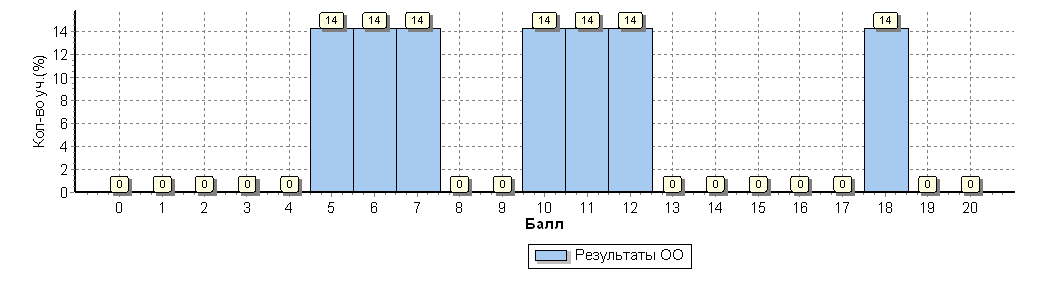 Гистограмма соответствия отметок за выполненную работу и отметок по журналуГистограмма соответствия отметок за выполненную работу и отметок по журналуГистограмма соответствия отметок за выполненную работу и отметок по журналуГистограмма соответствия отметок за выполненную работу и отметок по журналуКол-во уч.%Понизили ( Отм.< Отм.по журналу)00Подтвердили(Отм.=Отм.по журналу)7100Повысили (Отм.> Отм.по журналу)00Всего*:7100Типы заданийПроверяемые требования (метапредметные)Выпускник научится / получит возможность научитьсяВыполнение  заданияВыполнение  заданияЗадание 1 нацелено на проверку умения работать с иллюстративным материалом (изобразительной наглядностью: обучающийся должен соотнести изображения с событиями (процессами), к которым относятся эти изображения).Умение создавать, применять и преобразовывать знаки и символы, модели и схемы для решения учебных и познавательных задачработать с изобразительными историческими источниками, понимать и интерпретировать содержащуюся в них информациюВыполнили- Не выполнили-3- 42 %Выполнили  не  полностью – 4 –57 %Не  приступили  к  выполнению -Выполнили- Не выполнили-3- 42 %Выполнили  не  полностью – 4 –57 %Не  приступили  к  выполнению -Задание 2 проверяет умение работать с текстовыми историческими источниками. В задании необходимо определить, к какому из представленных в задании событий (процессов) непосредственно относится данный исторический источник.Смысловое чтениеумение проводить поиск информации в отрывках исторических текстов, материальных памятниках Средних вековВыполнили- 4 – 57%Не выполнили- 2 – 28%Выполнили  не  полностью –Не  приступили  к  выполнению – 1 – 14 %  Василов ТВыполнили- 4 – 57%Не выполнили- 2 – 28%Выполнили  не  полностью –Не  приступили  к  выполнению – 1 – 14 %  Василов ТЗадание 3 нацелено на проверку знания исторической терминологии и состоит из двух частей. В первой части от обучающегося требуется соотнести данный в задании термин (понятие) с событием (процессом). Во второй части задания нужно объяснить значение этого термина (понятия).Умение определять понятия, создавать обобщения, устанавливать аналогии, классифицировать, самостоятельно выбирать основания и критерии для классификации; владение основами самоконтроля, самооценки, принятия решений и осуществления осознанного выбора в учебной и познавательной деятельностиумение объяснять смысл основных хронологических понятий, терминовВыполнили- 2  28 %Не выполнили- 2-28 %Выполнили  не  полностью – 2- 28 %Не  приступили  к  выполнению -1 -14 %  Василов ТВыполнили- 2  28 %Не выполнили- 2-28 %Выполнили  не  полностью – 2- 28 %Не  приступили  к  выполнению -1 -14 %  Василов ТЗадание 4 является альтернативным. Задание нацелено на проверку знания исторических персоналий. Обучающемуся необходимо выбрать одно из событий (процессов) и указать две исторические личности, непосредственно связанные с выбранным событием (процессом). Затем нужно указать одно любое действие каждой из этих личностей, в значительной степени повлиявшее на ход и (или) результат этого события (процесса). Ответ оформляется в виде таблицы.Умение осознанно использовать речевые средства в соответствии с задачей коммуникации; владение основами самоконтроля, самооценки, принятия решений и осуществления осознанного выбора в учебной и познавательной деятельностиумение рассказывать о событиях истории СредневековьяВыполнили- 2  28 %Не выполнили- 3-42%Выполнили  не  полностью –1-14%Не  приступили  к  выполнению -1 -14% Василов ТВыполнили- 2  28 %Не выполнили- 3-42%Выполнили  не  полностью –1-14%Не  приступили  к  выполнению -1 -14% Василов ТЗадание 5 является альтернативным. Задание нацелено на проверку умения работать с исторической картой. В задании требуется заштриховать на контурной карте один четырехугольник, образованный градусной сеткой, в котором полностью или частично происходило выбранное обучающимся событие (процесс).Умение создавать, применять и преобразовывать знаки и символы, модели и схемы для решения учебных и познавательных задач; владение основами самоконтроля, самооценки, принятия решений и осуществления осознанного выбора в учебной и познавательной деятельностиИспользовать историческую карту как источник информации о территории, об экономиических и культурных центрах Руси и других государств в Средние века, о направлениях крупнейших передвижений людей – походов, завоеваний, колонизаций и др.Выполнили- 6-85%Не выполнили-Выполнили  не  полностью –Не  приступили  к  выполнению – 1-14%  Василов ТВыполнили- 6-85%Не выполнили-Выполнили  не  полностью –Не  приступили  к  выполнению – 1-14%  Василов ТЗадание 6 является альтернативным. Оно нацелено на проверку знания географических объектов, связанных с определенными историческими событиями, процессами. В задании требуется написать название любого объекта (населенного пункта, реки или др.), который непосредственно связан с выбранным событием (процессом), а затем объяснить, как указанный объект (город, населенный пункт, река или др.) связан с этим событием (процессом).Умение создавать, применять и преобразовывать знаки и символы, модели и схемы для решения учебных и познавательных задач; владениеосновами самоконтроля, самооценки, принятия решений и осуществления осознанного выбора в учебной и познавательной деятельностиИспользовать историческую карту как источник информации о территории, об экономических и культурных центрах Руси и других государств в Средние века, о направлениях крупнейших передвижений людей – походов, завоеваний, колонизаций и др. 6.1.Выполнили- 4-57%Не выполнили-2-28%Выполнили  не  полностью –Не  приступили  к  выполнению -1-14% Василов Т6.2. Выполнили- 2- 28%Не выполнили-3-42%Выполнили  не  полностью – 1-14%Не  приступили  к  выполнению -1-14% Василов Т6.1.Выполнили- 4-57%Не выполнили-2-28%Выполнили  не  полностью –Не  приступили  к  выполнению -1-14% Василов Т6.2. Выполнили- 2- 28%Не выполнили-3-42%Выполнили  не  полностью – 1-14%Не  приступили  к  выполнению -1-14% Василов ТЗадние 7 проверяет знание причин и следствий и умение формулировать положения, содержащие причинно-следственные связи. В задании требуется объяснить, почему выбранное событие (процесс) имело большое значение в истории нашей страны и/или истории зарубежных стран.Умение устанавливать причинно-следственные связи, строить логическое рассуждение, умозаключение (индуктивное, дедуктивное и по аналогии) и делать выводы; владение основами самоконтроля, самооценки, принятия решений и осуществления осознанного выбора в учебной и познавательной деятельностиОбъяснять причины и следствия ключевых событий отечественной и всеобщей истории Средних вековВыполнили- 1-14%Не выполнили-2-28%Выполнили  не  полностью –3- 42%Не  приступили  к  выполнению -1-14% Василов ТВыполнили- 1-14%Не выполнили-2-28%Выполнили  не  полностью –3- 42%Не  приступили  к  выполнению -1-14% Василов ТЗадания 8 и 9 нацелены на проверку знания фактов истории культуры России и зарубежных стран. В заданиях используется иллюстративный материал (изобразительная наглядность).Задания 8 и 9 нацелены на проверку знания фактов истории культуры России и зарубежных стран. В заданиях используется иллюстративный материал (изобразительная наглядность).Задания 8 и 9 нацелены на проверку знания фактов истории культуры России и зарубежных стран. В заданиях используется иллюстративный материал (изобразительная наглядность).Задания 8 и 9 нацелены на проверку знания фактов истории культуры России и зарубежных стран. В заданиях используется иллюстративный материал (изобразительная наглядность).Задания 8 и 9 нацелены на проверку знания фактов истории культуры России и зарубежных стран. В заданиях используется иллюстративный материал (изобразительная наглядность).В задании 8 требуется определить, какие из представленных изображений являются памятниками культуры России, а какие – памятниками культуры зарубежных странУмение объединять предметы и явления в группы по определенным признакам, сравнивать, классифицировать и обобщать факты и явленияРаскрывать характерные, существенные черты ценностей, господствовавших в средневековых обществах, религиозных воззрений, представлений средневекового человека о мире; сопоставлять развитие Руси и других стран в период Средневековья, показывать общие черты и особенностиРаскрывать характерные, существенные черты ценностей, господствовавших в средневековых обществах, религиозных воззрений, представлений средневекового человека о мире; сопоставлять развитие Руси и других стран в период Средневековья, показывать общие черты и особенностиВыполнили- 7-100%Не выполнили-Выполнили  не  полностью –Не  приступили  к  выполнению -В задании 9 необходимо выбрать один из этих четырех памятников культуры и указать название города, в котором этот памятник культуры находится в настоящее время.Умение определять понятия, создавать обобщения, устанавливать аналогии, классифицировать, самостоятельно выбирать основания и критерии для классификацииЛокализовать во времени общие рамки и события Средневековья, этапы становления и развития Российского государстваЛокализовать во времени общие рамки и события Средневековья, этапы становления и развития Российского государстваВыполнили- 3-42%Не выполнили-3-42%Выполнили  не  полностью –Не  приступили  к  выполнению -1-14% Афлатанова АЗадание 10 проверяют знание истории родного краяУмение создавать обобщения, классифицировать, самостоятельно выбирать основания и критерии для классификации; сформированность важнейших культурно-исторических ориентиров для гражданской, этнонациональной, социальной, культурной самоидентификации личностиРеализация историко-культурологического подхода, формирующего способности к межкультурному диалогу, восприятию и бережному отношению к культурному наследию РодиныРеализация историко-культурологического подхода, формирующего способности к межкультурному диалогу, восприятию и бережному отношению к культурному наследию Родины10.1 Выполнили- 6-85%Не выполнили-1-14%Выполнили  не  полностью –Не  приступили  к  выполнению –10.2Выполнили-3-42% Не выполнили-0Выполнили  не  полностью –3-42%Не  приступили  к  выполнению -Отметки«2»«3»«4»«5»%1443430Распределение по числу1330Достижение планируемых результатов в соответствии с ПООП ООООтметка по пятибалльной шкале«2»«3»«4»«5»Первичные баллы0–89–1415–1920–23Кол-во уч.%Понизили ( Отм.< Отм.по журналу)00Подтвердили(Отм.=Отм.по журналу)7100Повысили (Отм.> Отм.по журналу)00Всего*:7100КлассКол-во человекКол-во выполнявших работу«2»«3»«4»«5»Качество знанийУровень обученностиУспеваемость677133042,86%45,14%85,71%№Контролируемые элементыУровень сложностиВыполнилиЧастично выполнилиНе выполнилиПриобретение теоретических знаний и опыта применения полученных знаний и умений для определения собственной активной позиции в общественной жизни, для решения типичных задач в области социальных отношений, адекватных возрасту обучающихся, межличностных отношений, включая отношения между людьми различных национальностей и вероисповеданий, возрастов и социальных групп; развитие социального кругозора и формирование познавательного интереса к изучению общественных дисциплинБ1.11.11.1Приобретение теоретических знаний и опыта применения полученных знаний и умений для определения собственной активной позиции в общественной жизни, для решения типичных задач в области социальных отношений, адекватных возрасту обучающихся, межличностных отношений, включая отношения между людьми различных национальностей и вероисповеданий, возрастов и социальных групп; развитие социального кругозора и формирование познавательного интереса к изучению общественных дисциплинБ6  (%)0 (0%)1 (%)Василов ТПриобретение теоретических знаний и опыта применения полученных знаний и умений для определения собственной активной позиции в общественной жизни, для решения типичных задач в области социальных отношений, адекватных возрасту обучающихся, межличностных отношений, включая отношения между людьми различных национальностей и вероисповеданий, возрастов и социальных групп; развитие социального кругозора и формирование познавательного интереса к изучению общественных дисциплинБ1.21.21.2Приобретение теоретических знаний и опыта применения полученных знаний и умений для определения собственной активной позиции в общественной жизни, для решения типичных задач в области социальных отношений, адекватных возрасту обучающихся, межличностных отношений, включая отношения между людьми различных национальностей и вероисповеданий, возрастов и социальных групп; развитие социального кругозора и формирование познавательного интереса к изучению общественных дисциплинБ070Приобретение теоретических знаний и опыта применения полученных знаний и умений для определения собственной активной позиции в общественной жизни, для решения типичных задач в области социальных отношений, адекватных возрасту обучающихся, межличностных отношений, включая отношения между людьми различных национальностей и вероисповеданий, возрастов и социальных групп; развитие социального кругозора и формирование познавательного интереса к изучению общественных дисциплинБ601Василов ТОсвоение приемов работы с социально значимой информацией, ее осмысление; развитие способностей обучающихся делать необходимые выводы и давать обоснованные оценки социальным событиям и процессам; развитие социального кругозора и формирование познавательного интереса к изучению общественных дисциплинБ3.13.13.1Освоение приемов работы с социально значимой информацией, ее осмысление; развитие способностей обучающихся делать необходимые выводы и давать обоснованные оценки социальным событиям и процессам; развитие социального кругозора и формирование познавательного интереса к изучению общественных дисциплинБ1 (%)6 (0%)0 (0%)Освоение приемов работы с социально значимой информацией, ее осмысление; развитие способностей обучающихся делать необходимые выводы и давать обоснованные оценки социальным событиям и процессам; развитие социального кругозора и формирование познавательного интереса к изучению общественных дисциплинБ3.23.23.2Освоение приемов работы с социально значимой информацией, ее осмысление; развитие способностей обучающихся делать необходимые выводы и давать обоснованные оценки социальным событиям и процессам; развитие социального кругозора и формирование познавательного интереса к изучению общественных дисциплинБ601Василов ТОсвоение приемов работы с социально значимой информацией, ее осмысление; развитие способностей обучающихся делать необходимые выводы и давать обоснованные оценки социальным событиям и процессам; развитие социального кругозора и формирование познавательного интереса к изучению общественных дисциплинБ3.33.33.3Освоение приемов работы с социально значимой информацией, ее осмысление; развитие способностей обучающихся делать необходимые выводы и давать обоснованные оценки социальным событиям и процессам; развитие социального кругозора и формирование познавательного интереса к изучению общественных дисциплинБ700Приобретение теоретических знаний и опыта применения полученных знаний и умений для определения собственной активной позиции в общественной жизни, для решения типичных задач в области социальных отношений, адекватных возрасту обучающихся, межличностных отношений, включая отношения между людьми различных национальностей и вероисповеданий, возрастов и социальных групп; развитие социального кругозора и формирование познавательного интереса к изучению общественных дисциплинБ403Абдулхаев , Адиуллин Р, Афлатанова Понимание основных принципов жизни общества, основ современных научных теорий общественного развития; формирование основ правосознания для соотнесения собственного поведения и поступков других людей с нравственными ценностями и нормами поведения, установленными законодательством Российской Федерации, убежденности в необходимости защищать правопорядок правовыми способами и средствами, умений реализовывать основные социальные роли в пределах своей дееспособности; развитие социального кругозора и формирование познавательного интереса к изучению общественных дисциплинБ5.15.15.1Понимание основных принципов жизни общества, основ современных научных теорий общественного развития; формирование основ правосознания для соотнесения собственного поведения и поступков других людей с нравственными ценностями и нормами поведения, установленными законодательством Российской Федерации, убежденности в необходимости защищать правопорядок правовыми способами и средствами, умений реализовывать основные социальные роли в пределах своей дееспособности; развитие социального кругозора и формирование познавательного интереса к изучению общественных дисциплинБ304Абдулхаев Адиуллин,АфлатановаЗакиров Понимание основных принципов жизни общества, основ современных научных теорий общественного развития; формирование основ правосознания для соотнесения собственного поведения и поступков других людей с нравственными ценностями и нормами поведения, установленными законодательством Российской Федерации, убежденности в необходимости защищать правопорядок правовыми способами и средствами, умений реализовывать основные социальные роли в пределах своей дееспособности; развитие социального кругозора и формирование познавательного интереса к изучению общественных дисциплинБ5.25.25.2Понимание основных принципов жизни общества, основ современных научных теорий общественного развития; формирование основ правосознания для соотнесения собственного поведения и поступков других людей с нравственными ценностями и нормами поведения, установленными законодательством Российской Федерации, убежденности в необходимости защищать правопорядок правовыми способами и средствами, умений реализовывать основные социальные роли в пределах своей дееспособности; развитие социального кругозора и формирование познавательного интереса к изучению общественных дисциплинБ304Абдулхаев Адиуллин,АфлатановаВасилов, ЗакировПонимание основных принципов жизни общества, основ современных научных теорий общественного развития; формирование основ правосознания для соотнесения собственного поведения и поступков других людей с нравственными ценностями и нормами поведения, установленными законодательством Российской Федерации, убежденности в необходимости защищать правопорядок правовыми способами и средствами, умений реализовывать основные социальные роли в пределах своей дееспособности; развитие социального кругозора и формирование познавательного интереса к изучению общественных дисциплинБ5.35.35.3Понимание основных принципов жизни общества, основ современных научных теорий общественного развития; формирование основ правосознания для соотнесения собственного поведения и поступков других людей с нравственными ценностями и нормами поведения, установленными законодательством Российской Федерации, убежденности в необходимости защищать правопорядок правовыми способами и средствами, умений реализовывать основные социальные роли в пределах своей дееспособности; развитие социального кругозора и формирование познавательного интереса к изучению общественных дисциплинБ205АдиуллинАфлатановаВасилов ЗакировПриобретение теоретических знаний и опыта применения полученных знаний и умений для определения собственной активной позиции в общественной жизни, для решения типичных задач в области социальных отношений, адекватных возрасту обучающихся, межличностных отношений, включая отношения между людьми различных национальностей и вероисповеданий, возрастов и социальных групп; развитие социального кругозора и формирование познавательного интереса к изучению общественных дисциплинБ6.16.16.1Приобретение теоретических знаний и опыта применения полученных знаний и умений для определения собственной активной позиции в общественной жизни, для решения типичных задач в области социальных отношений, адекватных возрасту обучающихся, межличностных отношений, включая отношения между людьми различных национальностей и вероисповеданий, возрастов и социальных групп; развитие социального кругозора и формирование познавательного интереса к изучению общественных дисциплинБ007всеПриобретение теоретических знаний и опыта применения полученных знаний и умений для определения собственной активной позиции в общественной жизни, для решения типичных задач в области социальных отношений, адекватных возрасту обучающихся, межличностных отношений, включая отношения между людьми различных национальностей и вероисповеданий, возрастов и социальных групп; развитие социального кругозора и формирование познавательного интереса к изучению общественных дисциплинБ6.26.26.2Приобретение теоретических знаний и опыта применения полученных знаний и умений для определения собственной активной позиции в общественной жизни, для решения типичных задач в области социальных отношений, адекватных возрасту обучающихся, межличностных отношений, включая отношения между людьми различных национальностей и вероисповеданий, возрастов и социальных групп; развитие социального кругозора и формирование познавательного интереса к изучению общественных дисциплинБ007всеОсвоение приемов работы с социально значимой информацией, ее осмысление; развитие способностей обучающихся делать необходимые выводы и давать обоснованные оценки социальным событиям и процессам; развитие социального кругозора и формирование познавательного интереса к изучению общественных дисциплинБ7.17.17.1Освоение приемов работы с социально значимой информацией, ее осмысление; развитие способностей обучающихся делать необходимые выводы и давать обоснованные оценки социальным событиям и процессам; развитие социального кругозора и формирование познавательного интереса к изучению общественных дисциплинБ151АфлатановаОсвоение приемов работы с социально значимой информацией, ее осмысление; развитие способностей обучающихся делать необходимые выводы и давать обоснованные оценки социальным событиям и процессам; развитие социального кругозора и формирование познавательного интереса к изучению общественных дисциплинБ7.27.27.2Освоение приемов работы с социально значимой информацией, ее осмысление; развитие способностей обучающихся делать необходимые выводы и давать обоснованные оценки социальным событиям и процессам; развитие социального кругозора и формирование познавательного интереса к изучению общественных дисциплинБ403АдиуллинАфлатановаУстюгова Формирование у обучающихся личностных представлений об основах российской гражданской идентичности, патриотизма, гражданственности, социальной ответственности, правового самосознания, толерантности, приверженности ценностям, закрепленным в Конституции Российской ФедерацииП8.18.18.1Формирование у обучающихся личностных представлений об основах российской гражданской идентичности, патриотизма, гражданственности, социальной ответственности, правового самосознания, толерантности, приверженности ценностям, закрепленным в Конституции Российской ФедерацииП601ЗакировФормирование у обучающихся личностных представлений об основах российской гражданской идентичности, патриотизма, гражданственности, социальной ответственности, правового самосознания, толерантности, приверженности ценностям, закрепленным в Конституции Российской ФедерацииП8.28.28.2Формирование у обучающихся личностных представлений об основах российской гражданской идентичности, патриотизма, гражданственности, социальной ответственности, правового самосознания, толерантности, приверженности ценностям, закрепленным в Конституции Российской ФедерацииП043Байрамов Василов ЗакировФормирование у обучающихся личностных представлений об основах российской гражданской идентичности, патриотизма, гражданственности, социальной ответственности, правового самосознания, толерантности, приверженности ценностям, закрепленным в Конституции Российской ФедерацииП8.38.38.3Формирование у обучающихся личностных представлений об основах российской гражданской идентичности, патриотизма, гражданственности, социальной ответственности, правового самосознания, толерантности, приверженности ценностям, закрепленным в Конституции Российской ФедерацииП400Байрамов Закиров ВасиловАнализ по русскому языку в 6 классе МБОУ ЦО «Наследие»Дата проведения: 25.04.2018 г.Назначение ВПР по русскому языку - оценить уровень общеобразовательной подготовки обучающихся 6 класса в соответствии с требованиями ФГОС.Всего участникам предстояло выполнить 14 заданий по русскому языку.Основным заданием в первой части проверочной работы по русскому языку стало списывание текста с пропущенными буквами и знаками препинания. По данному тексту требовалось выполнить языковые разборы: морфемный, словообразовательный, морфологический и синтаксический разбор предложения. Далее в первой части учащимся предстояло выполнить ещё 6 заданий, включающих в себя постановку правильного ударения в словах, указание частей речи в отдельно взятом предложении, определить слово на соответствие звуков и букв, постановку знаков препинания при  обращении, тире между подлежащим и сказуемым .Во второй части проверялось умение учащихся работать с текстом: определять и записывать основную мысль текста, отвечать на вопросы по тексту, составить план , определять лексическое значение слова, подбирать синонимы к данному слову, давать толкование фразеологизма.На выполнение проверочной работы отводилось 90 минут.Всего в 6 классе обучаются 7 учеников. Работу по русскому языку выполняли 7 учеников - 100 % уч. Максимальный балл, который можно получить за всю работу- 51. Максимум за работу не набрал никто.Максимальный балл в классе – 47 баллов набрала одна ученицаИтоги ВПР по русскому языкуТаблица перевода баллов в отметки по пятибалльной шкалекол-во обучающихсявыполнялоработуна «4» и«5»%Качество знаний%Успеваемость % обученностьсреднийбаллна «2»%7	7	342.86 10058.29 3,71-Достижение планируемых результатов в соответствии с ПООП ОООДостижение планируемых результатов в соответствии с ПООП ОООДостижение планируемых результатов в соответствии с ПООП ОООДостижение планируемых результатов в соответствии с ПООП ОООДостижение планируемых результатов в соответствии с ПООП ОООДостижение планируемых результатов в соответствии с ПООП ОООДостижение планируемых результатов в соответствии с ПООП ОООДостижение планируемых результатов в соответствии с ПООП ОООДостижение планируемых результатов в соответствии с ПООП ОООДостижение планируемых результатов в соответствии с ПООП ОООДостижение планируемых результатов в соответствии с ПООП ОООДостижение планируемых результатов в соответствии с ПООП ОООДостижение планируемых результатов в соответствии с ПООП ОООДостижение планируемых результатов в соответствии с ПООП ООО№Блоки ПООП ОООБлоки ПООП ОООМакс
баллМакс
баллПо ООПо ООСредний % выполненияСредний % выполненияСредний % выполненияСредний % выполнения1№выпускник научится / получит возможность научитьсяМакс
баллМакс
баллПо ООПо ООСредний % выполненияСредний % выполненияСредний % выполненияСредний % выполнения1№или проверяемые требования (умения) в соответствии с ФГОСили проверяемые требования (умения) в соответствии с ФГОСМакс
баллМакс
баллПо ООПо ООПо регионуПо регионуПо РоссииПо РоссииПо России№Макс
баллМакс
баллПо ООПо ООПо регионуПо регионуПо РоссииПо РоссииПо России7 уч.7 уч.41109 уч.41109 уч.1300220 уч.1300220 уч.1300220 уч.1К1Списывать текст с пропусками орфограмм и пунктограмм, соблюдать в практике письма изученные орфографиические и пунктуационные нормы/ совершенствовать орфографические и пунктуационные умения и навыки на основе знаний о нормах русского литературного языка; соблюдать культуру чтения, говорения, аудирования и письмаСписывать текст с пропусками орфограмм и пунктограмм, соблюдать в практике письма изученные орфографиические и пунктуационные нормы/ совершенствовать орфографические и пунктуационные умения и навыки на основе знаний о нормах русского литературного языка; соблюдать культуру чтения, говорения, аудирования и письма44363640405555551К2Списывать текст с пропусками орфограмм и пунктограмм, соблюдать в практике письма изученные орфографиические и пунктуационные нормы/ совершенствовать орфографические и пунктуационные умения и навыки на основе знаний о нормах русского литературного языка; соблюдать культуру чтения, говорения, аудирования и письмаСписывать текст с пропусками орфограмм и пунктограмм, соблюдать в практике письма изученные орфографиические и пунктуационные нормы/ совершенствовать орфографические и пунктуационные умения и навыки на основе знаний о нормах русского литературного языка; соблюдать культуру чтения, говорения, аудирования и письма33818161615757571К3Списывать текст с пропусками орфограмм и пунктограмм, соблюдать в практике письма изученные орфографиические и пунктуационные нормы/ совершенствовать орфографические и пунктуационные умения и навыки на основе знаний о нормах русского литературного языка; соблюдать культуру чтения, говорения, аудирования и письмаСписывать текст с пропусками орфограмм и пунктограмм, соблюдать в практике письма изученные орфографиические и пунктуационные нормы/ совершенствовать орфографические и пунктуационные умения и навыки на основе знаний о нормах русского литературного языка; соблюдать культуру чтения, говорения, аудирования и письма22868693939292922К1Проводить морфемный и словообразовательный анализы слов; проводить морфологический анализ слова; проводить синтаксический анализ  предложения. Распознавать уровни и единицы языка в предъявленном тексте и видеть взаимосвязь между нимиПроводить морфемный и словообразовательный анализы слов; проводить морфологический анализ слова; проводить синтаксический анализ  предложения. Распознавать уровни и единицы языка в предъявленном тексте и видеть взаимосвязь между ними33767683838787872К2Проводить морфемный и словообразовательный анализы слов; проводить морфологический анализ слова; проводить синтаксический анализ  предложения. Распознавать уровни и единицы языка в предъявленном тексте и видеть взаимосвязь между нимиПроводить морфемный и словообразовательный анализы слов; проводить морфологический анализ слова; проводить синтаксический анализ  предложения. Распознавать уровни и единицы языка в предъявленном тексте и видеть взаимосвязь между ними33959554546767672К3Проводить морфемный и словообразовательный анализы слов; проводить морфологический анализ слова; проводить синтаксический анализ  предложения. Распознавать уровни и единицы языка в предъявленном тексте и видеть взаимосвязь между нимиПроводить морфемный и словообразовательный анализы слов; проводить морфологический анализ слова; проводить синтаксический анализ  предложения. Распознавать уровни и единицы языка в предъявленном тексте и видеть взаимосвязь между ними33333337374949492К4Проводить морфемный и словообразовательный анализы слов; проводить морфологический анализ слова; проводить синтаксический анализ  предложения. Распознавать уровни и единицы языка в предъявленном тексте и видеть взаимосвязь между нимиПроводить морфемный и словообразовательный анализы слов; проводить морфологический анализ слова; проводить синтаксический анализ  предложения. Распознавать уровни и единицы языка в предъявленном тексте и видеть взаимосвязь между ними33676746465757573(1)Распознавать заданное слово в ряду других на основе сопоставления звукового и буквенного состава, осознавать и объяснять причину несовпадения звуков и букв в слове. Распознавать уровни и единицы языка в предъявленном тексте и видеть взаимосвязь между нимиРаспознавать заданное слово в ряду других на основе сопоставления звукового и буквенного состава, осознавать и объяснять причину несовпадения звуков и букв в слове. Распознавать уровни и единицы языка в предъявленном тексте и видеть взаимосвязь между ними1110010082828080803(2)Распознавать заданное слово в ряду других на основе сопоставления звукового и буквенного состава, осознавать и объяснять причину несовпадения звуков и букв в слове. Распознавать уровни и единицы языка в предъявленном тексте и видеть взаимосвязь между нимиРаспознавать заданное слово в ряду других на основе сопоставления звукового и буквенного состава, осознавать и объяснять причину несовпадения звуков и букв в слове. Распознавать уровни и единицы языка в предъявленном тексте и видеть взаимосвязь между ними1110010073736767674Проводить орфоэпический анализ слова; определять место ударного слога.
Соблюдать в речевой практике основные орфоэпические, лексические, грамматические, стилистические, орфографические и пунктуационные нормы русского литературного языка;
оценивать собственную и чужую речь с позиции соответствия языковым нормам /  осуществлять речевой самоконтрольПроводить орфоэпический анализ слова; определять место ударного слога.
Соблюдать в речевой практике основные орфоэпические, лексические, грамматические, стилистические, орфографические и пунктуационные нормы русского литературного языка;
оценивать собственную и чужую речь с позиции соответствия языковым нормам /  осуществлять речевой самоконтроль22575768687272725Опознавать самостоятельные части речи и их формы, служебные части речи. Распознавать уровни и единицы языка в предъявленном тексте и видеть взаимосвязь между нимиОпознавать самостоятельные части речи и их формы, служебные части речи. Распознавать уровни и единицы языка в предъявленном тексте и видеть взаимосвязь между ними33717168687474746Распознавать случаи нарушения грамматических норм русского литературного языка в формах слов различных частей речи и исправлять эти нарушения / осуществлять речевой самоконтрольРаспознавать случаи нарушения грамматических норм русского литературного языка в формах слов различных частей речи и исправлять эти нарушения / осуществлять речевой самоконтроль22505046466262627(1)Анализировать различные виды предложений с точки зрения их структурно-смысловой организации и функциональных особенностей, распознавать предложения с подлежащим и сказуемым, выраженными существительными в именительном падеже;--><--опираться на грамматический анализ при объяснении выбора тире и места его постановки в предложении. Cоблюдать в речевой практике основные орфографические и пунктуационные нормы русского литературного языка / совершенствовать орфографические и пунктуационные уменияАнализировать различные виды предложений с точки зрения их структурно-смысловой организации и функциональных особенностей, распознавать предложения с подлежащим и сказуемым, выраженными существительными в именительном падеже;--><--опираться на грамматический анализ при объяснении выбора тире и места его постановки в предложении. Cоблюдать в речевой практике основные орфографические и пунктуационные нормы русского литературного языка / совершенствовать орфографические и пунктуационные умения11717182828888887(2)Анализировать различные виды предложений с точки зрения их структурно-смысловой организации и функциональных особенностей, распознавать предложения с подлежащим и сказуемым, выраженными существительными в именительном падеже;--><--опираться на грамматический анализ при объяснении выбора тире и места его постановки в предложении. Cоблюдать в речевой практике основные орфографические и пунктуационные нормы русского литературного языка / совершенствовать орфографические и пунктуационные уменияАнализировать различные виды предложений с точки зрения их структурно-смысловой организации и функциональных особенностей, распознавать предложения с подлежащим и сказуемым, выраженными существительными в именительном падеже;--><--опираться на грамматический анализ при объяснении выбора тире и места его постановки в предложении. Cоблюдать в речевой практике основные орфографические и пунктуационные нормы русского литературного языка / совершенствовать орфографические и пунктуационные умения11717143435454548(1)Анализировать различные виды предложений с точки зрения их структурно-смысловой организации и функциональных особенностей, распознавать предложения с обращением, однородными членами, двумя грамматическими основами;
опираться на грамматический анализ при объяснении расстановки знаков препинания в предложении. Cоблюдать в речевой практике основные  орфографические и пунктуационные нормы русского литературного языка / совершенствовать орфографические и пунктуационные умения и навыкиАнализировать различные виды предложений с точки зрения их структурно-смысловой организации и функциональных особенностей, распознавать предложения с обращением, однородными членами, двумя грамматическими основами;
опираться на грамматический анализ при объяснении расстановки знаков препинания в предложении. Cоблюдать в речевой практике основные  орфографические и пунктуационные нормы русского литературного языка / совершенствовать орфографические и пунктуационные умения и навыки22939362627171718(2)Анализировать различные виды предложений с точки зрения их структурно-смысловой организации и функциональных особенностей, распознавать предложения с обращением, однородными членами, двумя грамматическими основами;
опираться на грамматический анализ при объяснении расстановки знаков препинания в предложении. Cоблюдать в речевой практике основные  орфографические и пунктуационные нормы русского литературного языка / совершенствовать орфографические и пунктуационные умения и навыкиАнализировать различные виды предложений с точки зрения их структурно-смысловой организации и функциональных особенностей, распознавать предложения с обращением, однородными членами, двумя грамматическими основами;
опираться на грамматический анализ при объяснении расстановки знаков препинания в предложении. Cоблюдать в речевой практике основные  орфографические и пунктуационные нормы русского литературного языка / совершенствовать орфографические и пунктуационные умения и навыкиАнализировать различные виды предложений с точки зрения их структурно-смысловой организации и функциональных особенностей, распознавать предложения с обращением, однородными членами, двумя грамматическими основами;
опираться на грамматический анализ при объяснении расстановки знаков препинания в предложении. Cоблюдать в речевой практике основные  орфографические и пунктуационные нормы русского литературного языка / совершенствовать орфографические и пунктуационные умения и навыки11868656566363639Владеть навыками изучающего чтения и информационной переработки прочитанного материала;
адекватно понимать тексты различных функционально-смысловых типов речи и функциональных разновидностей языка;
анализировать текст с точки зрения его основной мысли, адекватно формулировать основную мысль текста в письменной форме
Использовать при работе с текстом разные виды чтения (поисковое, просмотровое, ознакомительное, изучающее, реферативное)/соблюдать культуру чтения, говорения, аудирования и письмаВладеть навыками изучающего чтения и информационной переработки прочитанного материала;
адекватно понимать тексты различных функционально-смысловых типов речи и функциональных разновидностей языка;
анализировать текст с точки зрения его основной мысли, адекватно формулировать основную мысль текста в письменной форме
Использовать при работе с текстом разные виды чтения (поисковое, просмотровое, ознакомительное, изучающее, реферативное)/соблюдать культуру чтения, говорения, аудирования и письмаВладеть навыками изучающего чтения и информационной переработки прочитанного материала;
адекватно понимать тексты различных функционально-смысловых типов речи и функциональных разновидностей языка;
анализировать текст с точки зрения его основной мысли, адекватно формулировать основную мысль текста в письменной форме
Использовать при работе с текстом разные виды чтения (поисковое, просмотровое, ознакомительное, изучающее, реферативное)/соблюдать культуру чтения, говорения, аудирования и письма224343575746464610Осуществлять информационную переработку прочитанного текста, передавать его содержание в виде плана в письменной форме.
Использовать при работе с текстом разные виды чтения (поисковое, просмотровое, ознакомительное, изучающее, реферативное). Владеть умениями информационно перерабатывать прочитанные и прослушанные тексты и представлять их в виде тезисов, конспектов, аннотаций, рефератов;
 соблюдать культуру чтения, говорения, аудирования и письмаОсуществлять информационную переработку прочитанного текста, передавать его содержание в виде плана в письменной форме.
Использовать при работе с текстом разные виды чтения (поисковое, просмотровое, ознакомительное, изучающее, реферативное). Владеть умениями информационно перерабатывать прочитанные и прослушанные тексты и представлять их в виде тезисов, конспектов, аннотаций, рефератов;
 соблюдать культуру чтения, говорения, аудирования и письмаОсуществлять информационную переработку прочитанного текста, передавать его содержание в виде плана в письменной форме.
Использовать при работе с текстом разные виды чтения (поисковое, просмотровое, ознакомительное, изучающее, реферативное). Владеть умениями информационно перерабатывать прочитанные и прослушанные тексты и представлять их в виде тезисов, конспектов, аннотаций, рефератов;
 соблюдать культуру чтения, говорения, аудирования и письма334848636353535311Понимать целостный смысл текста, находить в тексте требуемую информацию с целью подтверждения выдвинутых тезисов,  на основе которых необходимо построить речевое высказывание в письменной форме.
Использовать при работе с текстом разные виды чтения (поисковое, просмотровое, ознакомительное, изучающее, реферативное). Проводить самостоятельный поиск текстовой и нетекстовой информации, отбирать и анализировать полученную информацию; соблюдать культуру чтения, говорения, аудирования и письмаПонимать целостный смысл текста, находить в тексте требуемую информацию с целью подтверждения выдвинутых тезисов,  на основе которых необходимо построить речевое высказывание в письменной форме.
Использовать при работе с текстом разные виды чтения (поисковое, просмотровое, ознакомительное, изучающее, реферативное). Проводить самостоятельный поиск текстовой и нетекстовой информации, отбирать и анализировать полученную информацию; соблюдать культуру чтения, говорения, аудирования и письмаПонимать целостный смысл текста, находить в тексте требуемую информацию с целью подтверждения выдвинутых тезисов,  на основе которых необходимо построить речевое высказывание в письменной форме.
Использовать при работе с текстом разные виды чтения (поисковое, просмотровое, ознакомительное, изучающее, реферативное). Проводить самостоятельный поиск текстовой и нетекстовой информации, отбирать и анализировать полученную информацию; соблюдать культуру чтения, говорения, аудирования и письма225050555559595912(1)Распознавать и адекватно формулировать лексическое значение многозначного слова с опорой на   контекст; использовать многозначное слово в другом значении в самостоятельно составленном и оформленном на письме речевом высказывании.Распознавать уровни и единицы языка в предъявленном тексте и видеть взаимосвязь между ними; создавать устные и письменные высказыванияРаспознавать и адекватно формулировать лексическое значение многозначного слова с опорой на   контекст; использовать многозначное слово в другом значении в самостоятельно составленном и оформленном на письме речевом высказывании.Распознавать уровни и единицы языка в предъявленном тексте и видеть взаимосвязь между ними; создавать устные и письменные высказыванияРаспознавать и адекватно формулировать лексическое значение многозначного слова с опорой на   контекст; использовать многозначное слово в другом значении в самостоятельно составленном и оформленном на письме речевом высказывании.Распознавать уровни и единицы языка в предъявленном тексте и видеть взаимосвязь между ними; создавать устные и письменные высказывания115757737368686812(2)Распознавать и адекватно формулировать лексическое значение многозначного слова с опорой на   контекст; использовать многозначное слово в другом значении в самостоятельно составленном и оформленном на письме речевом высказывании.Распознавать уровни и единицы языка в предъявленном тексте и видеть взаимосвязь между ними; создавать устные и письменные высказывания. Соблюдать культуру чтения, говорения, аудирования и письма; осуществлять речевой самоконтрольРаспознавать и адекватно формулировать лексическое значение многозначного слова с опорой на   контекст; использовать многозначное слово в другом значении в самостоятельно составленном и оформленном на письме речевом высказывании.Распознавать уровни и единицы языка в предъявленном тексте и видеть взаимосвязь между ними; создавать устные и письменные высказывания. Соблюдать культуру чтения, говорения, аудирования и письма; осуществлять речевой самоконтрольРаспознавать и адекватно формулировать лексическое значение многозначного слова с опорой на   контекст; использовать многозначное слово в другом значении в самостоятельно составленном и оформленном на письме речевом высказывании.Распознавать уровни и единицы языка в предъявленном тексте и видеть взаимосвязь между ними; создавать устные и письменные высказывания. Соблюдать культуру чтения, говорения, аудирования и письма; осуществлять речевой самоконтроль227171505050505013(1)Распознавать стилистическую принадлежность слова и подбирать к слову близкие по значению слова (синонимы).
Распознавать уровни и единицы языка в предъявленном тексте и видеть взаимосвязь между ними; использовать синонимические ресурсы русского языка для более точного выражения мысли и усиления выразительности речи; соблюдать культуру чтения, говорения, аудирования и письма; осуществлять речевой самоконтрольРаспознавать стилистическую принадлежность слова и подбирать к слову близкие по значению слова (синонимы).
Распознавать уровни и единицы языка в предъявленном тексте и видеть взаимосвязь между ними; использовать синонимические ресурсы русского языка для более точного выражения мысли и усиления выразительности речи; соблюдать культуру чтения, говорения, аудирования и письма; осуществлять речевой самоконтрольРаспознавать стилистическую принадлежность слова и подбирать к слову близкие по значению слова (синонимы).
Распознавать уровни и единицы языка в предъявленном тексте и видеть взаимосвязь между ними; использовать синонимические ресурсы русского языка для более точного выражения мысли и усиления выразительности речи; соблюдать культуру чтения, говорения, аудирования и письма; осуществлять речевой самоконтроль114343373748484813(2)Распознавать стилистическую принадлежность слова и подбирать к слову близкие по значению слова (синонимы).
Распознавать уровни и единицы языка в предъявленном тексте и видеть взаимосвязь между ними; использовать синонимические ресурсы русского языка для более точного выражения мысли и усиления выразительности речи; соблюдать культуру чтения, говорения, аудирования и письма; осуществлять речевой самоконтрольРаспознавать стилистическую принадлежность слова и подбирать к слову близкие по значению слова (синонимы).
Распознавать уровни и единицы языка в предъявленном тексте и видеть взаимосвязь между ними; использовать синонимические ресурсы русского языка для более точного выражения мысли и усиления выразительности речи; соблюдать культуру чтения, говорения, аудирования и письма; осуществлять речевой самоконтрольРаспознавать стилистическую принадлежность слова и подбирать к слову близкие по значению слова (синонимы).
Распознавать уровни и единицы языка в предъявленном тексте и видеть взаимосвязь между ними; использовать синонимические ресурсы русского языка для более точного выражения мысли и усиления выразительности речи; соблюдать культуру чтения, говорения, аудирования и письма; осуществлять речевой самоконтроль118686626257575714(1)Распознавать значение фразеологической единицы; на основе значения фразеологизма и собственного жизненного опыта обучающихся определять конкретную жизненную ситуацию для адекватной интерпретации фразеологизма; умение  строить монологическое контекстное высказывание  в письменной форме. Распознавать уровни и единицы языка в предъявленном тексте и видеть взаимосвязь между ними; использовать языковые средства адекватно цели общения и речевой ситуации;Распознавать значение фразеологической единицы; на основе значения фразеологизма и собственного жизненного опыта обучающихся определять конкретную жизненную ситуацию для адекватной интерпретации фразеологизма; умение  строить монологическое контекстное высказывание  в письменной форме. Распознавать уровни и единицы языка в предъявленном тексте и видеть взаимосвязь между ними; использовать языковые средства адекватно цели общения и речевой ситуации;Распознавать значение фразеологической единицы; на основе значения фразеологизма и собственного жизненного опыта обучающихся определять конкретную жизненную ситуацию для адекватной интерпретации фразеологизма; умение  строить монологическое контекстное высказывание  в письменной форме. Распознавать уровни и единицы языка в предъявленном тексте и видеть взаимосвязь между ними; использовать языковые средства адекватно цели общения и речевой ситуации;227979414155555514(2)Распознавать значение фразеологической единицы; на основе значения фразеологизма и собственного жизненного опыта обучающихся определять конкретную жизненную ситуацию для адекватной интерпретации фразеологизма; умение  строить монологическое контекстное высказывание  в письменной форме. Распознавать уровни и единицы языка в предъявленном тексте и видеть взаимосвязь между ними; использовать языковые средства адекватно цели общения и речевой ситуацииРаспознавать значение фразеологической единицы; на основе значения фразеологизма и собственного жизненного опыта обучающихся определять конкретную жизненную ситуацию для адекватной интерпретации фразеологизма; умение  строить монологическое контекстное высказывание  в письменной форме. Распознавать уровни и единицы языка в предъявленном тексте и видеть взаимосвязь между ними; использовать языковые средства адекватно цели общения и речевой ситуацииРаспознавать значение фразеологической единицы; на основе значения фразеологизма и собственного жизненного опыта обучающихся определять конкретную жизненную ситуацию для адекватной интерпретации фразеологизма; умение  строить монологическое контекстное высказывание  в письменной форме. Распознавать уровни и единицы языка в предъявленном тексте и видеть взаимосвязь между ними; использовать языковые средства адекватно цели общения и речевой ситуации2271713434393939Гистограмма соответствия отметок за выполненную работу и отметок по журналуГистограмма соответствия отметок за выполненную работу и отметок по журналуГистограмма соответствия отметок за выполненную работу и отметок по журналуГистограмма соответствия отметок за выполненную работу и отметок по журналуГистограмма соответствия отметок за выполненную работу и отметок по журналуГистограмма соответствия отметок за выполненную работу и отметок по журналуГистограмма соответствия отметок за выполненную работу и отметок по журналуГистограмма соответствия отметок за выполненную работу и отметок по журналуГистограмма соответствия отметок за выполненную работу и отметок по журналуГистограмма соответствия отметок за выполненную работу и отметок по журналуГистограмма соответствия отметок за выполненную работу и отметок по журналуГистограмма соответствия отметок за выполненную работу и отметок по журналуГистограмма соответствия отметок за выполненную работу и отметок по журналуКол-во уч.Кол-во уч.%%%Понизили ( Отм.< Отм.по журналу)Понизили ( Отм.< Отм.по журналу)Понизили ( Отм.< Отм.по журналу)Понизили ( Отм.< Отм.по журналу)00000Подтвердили(Отм.=Отм.по журналу)Подтвердили(Отм.=Отм.по журналу)Подтвердили(Отм.=Отм.по журналу)Подтвердили(Отм.=Отм.по журналу)77100100100Повысили (Отм.> Отм.по журналу)Повысили (Отм.> Отм.по журналу)Повысили (Отм.> Отм.по журналу)Повысили (Отм.> Отм.по журналу)00000Всего*:Всего*:Всего*:Всего*:77100100100Статистика по отметкамСтатистика по отметкамСтатистика по отметкамСтатистика по отметкамСтатистика по отметкамСтатистика по отметкамСтатистика по отметкамСтатистика по отметкамСтатистика по отметкамСтатистика по отметкамСтатистика по отметкамСтатистика по отметкамСтатистика по отметкамООООООООООКол-во уч.Кол-во уч.Распределение групп баллов в %Распределение групп баллов в %Распределение групп баллов в %Распределение групп баллов в %Распределение групп баллов в %ООООООООООКол-во уч.Кол-во уч.23345Вся выборкаВся выборкаВся выборкаВся выборкаВся выборка1300220130022016.638.938.934.410.1Свердловская обл.Свердловская обл.Свердловская обл.Свердловская обл.411094110927.636.136.128.77.6Нижнесергинский муниципальный районНижнесергинский муниципальный районНижнесергинский муниципальный район40040030.535.535.525.28.8(sch663206) МБОУ ЦО "Наследие" (с. Акбаш)(sch663206) МБОУ ЦО "Наследие" (с. Акбаш)77057.157.114.328.6